СодержаниеЦЕЛЕВОЙ РАЗДЕЛПояснительная запискаОбразовательная программа (далее Программа) муниципального бюджетного дошкольного образовательного учреждения «Детский сад № 47 «Рябинушка» пос. Штыково Шкотовского муниципального района Приморского края (далее ДОУ) разработана в соответствии с требованиями основных нормативных документов:Конституцией Российской Федерации (принята на всенародном голосовании 12 декабря 1993 г.);Федеральным законом «Об основных гарантиях прав ребёнка в Российской Федерации» (принят Государственной Думой 03.07.1998 г.); Конвенцией о правах ребёнка (одобрена Генеральной Ассамблеей ООН 20 ноября 1989 года);Федеральным законом «Об образовании в Российской Федерации» от 29.12.2012г. № 273-ФЗ;Федеральным государственным образовательным стандартом дошкольного образования (утв. Приказом Министерства образования и науки РФ от 17 октября 2013 г. N 1155);Приказом Министерства образования и науки Российской Федерации «Об утверждении порядка организации и осуществления образовательной деятельности по основным общеобразовательным программах - образовательным программам дошкольного образования» от 30.08.2013 № 1014;СанПиН 2.4.1.3049-13 «Санитарно-эпидемиологические требования к устройству, содержанию и организации режима работы дошкольных образовательных организаций» (утв. постановлением Главного государственного санитарного врача РФ от 15 мая 2013 г. № 26);СанПиН 2.3/2.4.3590-20 «Санитарно-эпидемиологические требования к организации общественного питания населения» (утв. постановлением Главного государственного санитарного врача РФ от 27 октября 2020 г. № 32);Письмом Министерства образования и науки Российской Федерации «О методических рекомендациях по отнесению дошкольных образовательных учреждений к определенному виду» от 31.05.2007 № 03-1213;Письмом «Комментарии к ФГОС дошкольного образования» Министерства образования и науки Российской Федерации от 28.02.2014 г. № 08-249;Уставом муниципального бюджетного дошкольного образовательного учреждения «Детский сад № 47 «Рябинушка» пос. Штыково Шкотовского муниципального района Приморского края. Дошкольное образование направлено на формирование общей культуры, развитие физических, интеллектуальных, нравственных, эстетических и личностных качеств, сохранение и укрепление здоровья детей дошкольного возраста.Программа cформирована как программа психолого-педагогической поддержки позитивной социализации и индивидуализации, развития личности детей дошкольного возраста и определяет комплекс основных характеристик дошкольного образования (объем, содержание и планируемые результаты в виде целевых ориентиров дошкольного образования).Цель и задачи реализации ПрограммыЦель программы - формирование общей культуры, развитие физических, интеллектуальных, нравственных, эстетических и личностных качеств, формирование предпосылок учебной деятельности, сохранение и укрепление здоровья детей дошкольного возраста на основе объединения их обучения, воспитания и развития в целостный образовательный процесс.Задачи программы:охрана и укрепление физического и психического здоровья детей, в том числе их эмоционального благополучия;обеспечение равных возможностей для полноценного развития каждого ребенка в период дошкольного детства независимо от места жительства, пола, нации, языка, социального статуса, психофизиологических и других особенностей (в том числе ограниченных возможностей здоровья);обеспечение преемственности целей, задач и содержания образования, реализуемых в рамках основных образовательных программ дошкольного и начального общего образования;создание благоприятных условий развития детей в соответствии с их возрастными и индивидуальными особенностями и склонностями, развития способностей и творческого потенциала каждого ребенка как субъекта отношений с самим собой, другими детьми, взрослыми и миром;объединение обучения и воспитания в целостный образовательный процесс на основе духовно-нравственных и социокультурных ценностей и принятых в обществе правил, и норм поведения в интересах человека, семьи, общества;формирование у детей чувства патриотизма, гражданственности, уважения к памяти защитников Отечества и подвигам Героев Отечества;формирование уважительного отношения к человеку труда и старшему поколению;формирование взаимного уважения;формирование бережного отношения к культурному наследию и традициям многонационального народа Российской Федерации;формирование бережного отношения к природе и окружающей среде;формирование общей культуры личности детей, в том числе ценностей здорового образа жизни, развития их социальных, нравственных, эстетических, интеллектуальных, физических качеств, инициативности, самостоятельности и ответственности ребенка, формирования предпосылок учебной деятельности;формирование социокультурной среды, соответствующей возрастным, индивидуальным, психологическим и физиологическим особенностям детей;обеспечение психолого-педагогической поддержки семьи и повышения компетентности родителей (законных представителей) в вопросах развития и образования, охраны и укрепления здоровья детей.Задачи Программы по образовательным областямСоциально-коммуникативное развитие:обеспечение присвоения норм и ценностей, принятых в обществе, включая моральные и нравственные ценности;формирование у детей чувства патриотизма, гражданственности, уважения к памяти защитников Отечества и подвигам Героев Отечества;развитие общения и взаимодействия ребёнка со взрослыми и сверстниками, формирование взаимного уважения;становление самостоятельности, целенаправленности и саморегуляции собственных действий;развитие социального и эмоционального интеллекта, эмоциональной отзывчивости, сопереживания;формирование уважительного отношения и чувства принадлежности к своей семье и сообществу детей и взрослых в организации;формирование готовности к совместной деятельности;формирование позитивных установок к различным видам труда и творчества;формирование уважительного отношения к человеку труда и старшему поколению;формирование бережного отношения к культурному наследию и традициям многонационального народа Российской Федерации;формирование бережного отношения к природе и окружающей среде;формирование основ безопасности в быту, социуме, природе. Познавательное развитие:развитие интересов детей, любознательности и познавательной мотивации;формирование познавательных действий, становление сознания;развитие воображения и творческой активности;формирование первичных представлений о себе, других людях, объектах окружающего мира, их свойствах и отношениях (форме, цвете, размере, материале, звучании, ритме, темпе, количестве, числе, части и целом, пространстве и времени, движении и покое, причинах и следствиях и др.);формирование первичных представлений о малой родине и Отечестве, представлений о социокультурных ценностях нашего народа, об отечественных традициях и праздниках, о планете Земля как общем доме людей, об особенностях природы, многообразии стран и народов мира.Речевое развитие:владение речью как средством общения;обогащение активного словаря;развитие связной, грамматически правильной диалогической и монологической речи;развитие речевого творчества;развитие звуковой и интонационной культуры речи, фонематического слуха;знакомство с книжной культурой, детской литературой, понимание на слух текстов различных жанров детской литературы;формирование звуковой аналитико-синтетической активности как предпосылки обучения грамоте.Художественно-эстетическое развитие:развитие предпосылок ценностно-смыслового восприятия и понимания произведений искусства (словесного, музыкального, изобразительного), мира природы;становление эстетического отношения к окружающему миру;формирование элементарных представлений о видах искусства;восприятие музыки, художественной литературы, фольклора;стимулирование сопереживания персонажам художественных произведений;реализация самостоятельной творческой деятельности детей (изобразительной, конструктивно-модельной, музыкальной и др.);формирование позитивного отношения и элементарных представлений о культурном наследии и традициях многонационального народа Российской Федерации.Физическое развитие:развитие физических качеств (координация и гибкость);правильное формирование опорно-двигательной системы организма, развитие равновесия, координации движений, крупной и мелкой моторики;правильное выполнение основных движений (ходьба, бег, мягкие прыжки, повороты в обе стороны);формирование начальных представлений о некоторых видах спорта;овладение подвижными играми с правилами, в т.ч. народными играми;становление целенаправленности и саморегуляции в двигательной сфере;овладение элементарными нормами и правилами здорового образа жизни (в питании, двигательном режиме, закаливании, при формировании полезных привычек).1.1.2. Принципы и подходы к формированию ПрограммыПрограмма, учитывая требования ФГОС дошкольного образования, разработана с учетом следующих основных принципов:1. Поддержка разнообразия детства. Современный мир характеризуется возрастающим многообразием и неопределенностью, отражающимися в самых разных аспектах жизни человека и общества. Многообразие социальных, личностных, культурных, языковых, этнических особенностей, религиозных и других общностей, ценностей и убеждений, мнений и способов их выражения, жизненных укладов особенно ярко проявляется в условиях Российской Федерации – государства с огромной территорией, разнообразными природными условиями, объединяющего многочисленные культуры, народы, этносы. Возрастающая мобильность в обществе, экономике, образовании, культуре требует от людей умения ориентироваться в этом мире разнообразия, способности сохранять свою идентичность и в то же время гибко, позитивно и конструктивно взаимодействовать с другими людьми, способности выбирать и уважать право выбора других ценностей и убеждений, мнений и способов их выражения.Принимая вызовы современного мира, Программа рассматривает разнообразие как ценность, образовательный ресурс и предполагает использование разнообразия для обогащения образовательного процесса. ДОУ выстраивает образовательную деятельность с учетом региональной специфики, социокультурной ситуации развития каждого ребенка, его возрастных и индивидуальных особенностей, ценностей, мнений и способов их выражения.2. Сохранение уникальности и самоценности детства как важного этапа в общем развитии человека. Самоценность детства – понимание детства как периода жизни значимого самого по себе, значимого тем, что происходит с ребенком сейчас, а не тем, что этот этап является подготовкой к последующей жизни. Этот принцип подразумевает полноценное проживание ребенком всех этапов детства (младенческого, раннего и дошкольного детства), обогащение (амплификацию) детского развития.3. Позитивная социализация ребенка предполагает, что освоение ребенком культурных норм, средств и способов деятельности, культурных образцов поведения и общения с другими людьми, приобщение к традициям семьи, общества, государства происходят в процессе сотрудничества со взрослыми и другими детьми, направленного на создание предпосылок к полноценной деятельности ребенка в изменяющемся мире.4. Личностно-развивающий и гуманистический характер взаимодействия взрослых (родителей (законных представителей), педагогических и иных работников) и детей. Такой тип взаимодействия предполагает базовую ценностную ориентацию на достоинство каждого участника взаимодействия, уважение и безусловное принятие личности ребенка, доброжелательность, внимание к ребенку, его состоянию, настроению, потребностям, интересам. Личностно-развивающее взаимодействие является неотъемлемой составной частью социальной ситуации развития ребенка в организации, условием его эмоционального благополучия и полноценного развития.5. Содействие и сотрудничество детей и взрослых, признание ребенка полноценным участником (субъектом) образовательных отношений. Этот принцип предполагает активное участие всех субъектов образовательных отношений – как детей, так и взрослых – в реализации программы. Каждый участник имеет возможность внести свой индивидуальный вклад в ход игры, занятия, проекта, обсуждения, в планирование образовательного процесса, может проявить инициативу. Принцип содействия предполагает диалогический характер коммуникации между всеми участниками образовательных отношений. Детям предоставляется возможность высказывать свои взгляды, свое мнение, занимать позицию и отстаивать ее, принимать решения и брать на себя ответственность в соответствии со своими возможностями.6. Сотрудничество ДОУ с семьей. Сотрудничество, кооперация с семьей, открытость в отношении семьи, уважение семейных ценностей и традиций, их учет в образовательной работе являются важнейшим принципом образовательной программы.Сотрудники ДОУ должны знать об условиях жизни ребенка в семье, понимать проблемы, уважать ценности и традиции семей воспитанников. Программа предполагает разнообразные формы сотрудничества с семьей как в содержательном, так и в организационном планах.7. Сетевое взаимодействие с организациями социализации, образования, охраны здоровья и другими партнерами, которые могут внести вклад в развитие и образование детей, а также использование ресурсов местного сообщества и вариативных программ дополнительного образования детей для обогащения детского развития. Программа предполагает, что ДОУ устанавливает партнерские отношения не только с семьями детей, но и с другими организациями и лицами, которые могут способствовать обогащению социального и/или культурного опыта детей, приобщению детей к национальным традициям (посещение театров, музеев, освоение программ дополнительного образования), к природе и истории родного края; содействовать проведению совместных проектов, экскурсий, праздников, посещению концертов, а также удовлетворению особых потребностей детей, оказанию психолого-педагогической и/или медицинской поддержки в случае необходимости (центры семейного консультирования и др.).8. Индивидуализация дошкольного образования предполагает такое построение образовательной деятельности, которое открывает возможности для индивидуализации образовательного процесса, появления индивидуальной траектории развития каждого ребенка с характерными для данного ребенка спецификой и скоростью, учитывающей его интересы, мотивы, способности и возрастно-психологические особенности. При этом сам ребенок становится активным в выборе содержания своего образования, разных форм активности. Для реализации этого принципа необходимы регулярное наблюдение за развитием ребенка, сбор данных о нем, анализ его действий и поступков; помощь ребенку в сложной ситуации; предоставление ребенку возможности выбора в разных видах деятельности, акцентирование внимания на инициативности, самостоятельности и активности ребенка.9. Возрастная адекватность образования. Этот принцип предполагает подбор педагогом содержания и методов дошкольного образования в соответствии с возрастными особенностями детей. Важно использовать все специфические виды детской деятельности (игру, коммуникативную и познавательно-исследовательскую деятельность, творческую активность, обеспечивающую художественно-эстетическое развитие ребенка), опираясь на особенности возраста и задачи развития, которые должны быть решены в дошкольном возрасте.Деятельность педагога должна быть мотивирующей и соответствовать психологическим законам развития ребенка, учитывать его индивидуальные интересы, особенности и склонности.10. Развивающее вариативное образование. Этот принцип предполагает, что образовательное содержание предлагается ребенку через разные виды деятельности с учетом его актуальных и потенциальных возможностей усвоения этого содержания и совершения им тех или иных действий, с учетом его интересов, мотивов и способностей. Данный принцип предполагает работу педагога с ориентацией на зону ближайшего развития ребенка (Л.С. Выготский), что способствует развитию, расширению как явных, так и скрытых возможностей ребенка.11. Полнота содержания и интеграция отдельных образовательных областей. В соответствии с ФГОС дошкольного образования Программа предполагает всестороннее социально-коммуникативное, познавательное, речевое, художественно-эстетическое и физическое развитие детей посредством различных видов детской активности. Деление Программы на образовательные области не означает, что каждая образовательная область осваивается ребенком по отдельности, в форме изолированных занятий по модели школьных предметов. Между отдельными разделами Программы существуют многообразные взаимосвязи: познавательное развитие тесно связано с речевым и социально-коммуникативным, художественно-эстетическое – с познавательным и речевым и т.п. Содержание образовательной деятельности в одной конкретной области тесно связано с другими областями. Такая организация образовательного процесса соответствует особенностям развития детей раннего и дошкольного возраста.12. Инвариантность ценностей и целей при вариативности средств реализации и достижения целей Программы. ФГОС дошкольного образования и Программа задают инвариантные ценности и ориентиры, которые являются для ДОУ научно-методическими опорами в современном мире разнообразия и неопределенности. ДОУ имеет право выбора способов их достижения, выбора образовательных программ, учитывающих многообразие конкретных социокультурных, географических, климатических условий реализации Программы, разнородность состава групп воспитанников, их особенностей и интересов, запросов родителей (законных представителей), интересов и предпочтений педагогов и т.п.Основными подходами к формированию Программы являются:деятельностный подход, предполагающий развитие ребенка в деятельности, включающей такие компоненты как самоцелеполагание, самопланирование, самоорганизация, самооценка, самоанализ;интегративный подход, ориентирующий на интеграцию процессов обучения, воспитания и развития в целостный образовательный процесс в интересах развития ребенка;индивидуальный подход, предписывающий гибкое использование педагогами различных средств, форм и методов по отношению к каждому ребенку;личностно-ориентированный подход, который предусматривает организацию образовательного процесса на основе признания уникальности личности ребенка и создания условий для ее развития на основе изучения задатков, способностей, интересов, склонностей;cредовый подход, ориентирующий на использование возможностей внутренней и внешней среды образовательной организации в воспитании и развитии личности ребенка.1.1.3. Значимые для разработки и реализации Программы характеристики, в том числе характеристики особенностей развития детей раннего и дошкольного возрастаПри разработке Программы учитывались следующие значимые характеристики: географическое месторасположение; социокультурная среда; контингент воспитанников; характеристики особенностей развития детей раннего и дошкольного возраста.Географическое месторасположениеМБДОУ находится в посёлке сельского типа Штыково, в Шкотовском районе Приморского края, который входит в Штыковское сельское поселение. Штыково расположено на юге Приморского края, в долине реки Артёмовка, в 12 км от её впадения в бухту Муравьиную Уссурийского залива. Через посёлок проходит автомобильная трасса А188 Угловое — Находка. Расстояние по дороге до райцентра, посёлка Смоляниново составляет 18 км, до Владивостока — около 50 км. Ближайшая железнодорожная станция — Артём-Приморский 3 расположена в посёлке Артёмовский.Характеристика социокультурной средыГрадообразующими предприятиями посёлка Штыково являются известная в Приморском крае компания «Штыковские двери», подразделение Артёмовского гидроузла ГУК «ВКХ юга Приморья».В пос. Штыково расположены: МБОУ СОШ № 15;Почтовое отделение;Сельская библиотека;ФАП;Минимаркет и несколько магазинов.Характеристика контингента воспитанниковПрограмма охватывает три возрастных периода физического и психического развития детей: младший дошкольный возраст — от 1.5 до 4 лет, средний дошкольный возраст — от 4 до 5 лет, старший дошкольный возраст — от 5 до 7 лет.Для организации воспитательно – образовательного процесса имеется 4 групповых, в которых воспитывается 89 детей дошкольного возраста.Характеристики особенностей развития детей раннего и дошкольного возрастаОт 1 года до 3 летПознание себя, своего образа, идентификация с именем. Начинают формироваться элементы самосознания, связанные с идентификацией имени и пола. Детям характерна неосознанность мотивов, импульсивность и зависимость чувств и желаний от ситуации. Они легко заражаются эмоциональным состоянием сверстников.Дети этого возраста соблюдают элементарные правила поведения, обозначенные словами «можно», «нельзя», «нужно».Совершенствуется ходьба, основные движения, расширяется ориентировка в ближайшем окружении. Ребенок проявляет большую активность в познании окружающего мира. Возникает потребность более глубокого и содержательного общения со взрослым.В этом возрасте интенсивно формируется речь. Речевое общение со взрослым имеет исключительно важное значение в психическом развитии.Развивается сенсорное восприятие. Формируются зрительные и слуховые ориентировки. К 3 годам дети воспринимают все звуки родного языка, но произносят их с большим искажением.Основная форма мышления – наглядно-действенная.Внимание неустойчивое, легко переключается. Память непроизвольная.Развивается предметная деятельность. Появляется способность обобщения, которая позволяет узнавать предметы, изображения.Формируются навыки самообслуживания. От 3 до 4 летОтделение себя от взрослого - характерная черта кризиса 3 лет.Эмоциональное развитие ребёнка этого возраста характеризуется проявлениями таких чувств и эмоций, как любовь к близким, привязанность к воспитателю, доброжелательное отношение к окружающим, сверстникам. Поведение ребёнка непроизвольно, действия и поступки ситуативны.Дети 3-4 лет усваивают некоторые нормы и правила поведения, связанные с определёнными разрешениями и запретами, могут увидеть несоответствие поведения другого ребёнка нормам и правилам поведения. В 3 года ребёнок начинает осваивать гендерные роли и гендерный репертуар: девочка-женщина, мальчик-мужчина. У нормально развивающегося трёхлетнего человека есть все возможности овладения навыками самообслуживания.В этот период высока потребность ребёнка в движении (его двигательная активность составляет не менее половины времени бодрствования). Накапливается определённый запас представлений о разнообразных свойствах предметов, явлениях окружающей действительности и о себе самом. В 3 года складываются некоторые пространственные представления.Представления ребёнка четвёртого года жизни о явлениях окружающей действительности обусловлены, с одной стороны, психологическими особенностями возраста, с другой - его непосредственным опытом. Внимание детей четвёртого года жизни непроизвольно. Память детей 3 лет непосредственна, непроизвольна и имеет яркую эмоциональную окраску. Мышление трёхлетнего ребёнка является наглядно-действенным.В 3 года воображение только начинает развиваться, и прежде всего это происходит в игре. В младшем дошкольном возрасте ярко выражено стремление к деятельности. В 3-4 года ребёнок начинает чаще и охотнее вступать в общение со сверстниками ради участия в общей игре или продуктивной деятельности. Главным средством общения со взрослыми и сверстниками является речь. В 3-4 года в ситуации взаимодействия с взрослым продолжает формироваться интерес к книге и литературным персонажам. Интерес к продуктивной деятельности неустойчив. Музыкально-художественная деятельность детей носит непосредственный и синкретический характер. Совершенствуется звукоразличение, слух.От 4 до 5 летДети 4-5 лет социальные нормы и правила поведения всё ещё не осознают, однако у них уже начинают складываться обобщённые представления о том, как надо (не надо) себя вести. Поведение ребёнка 4-5 лет не столь импульсивно и непосредственно, как в 3-4 года.В этом возрасте детьми хорошо освоен алгоритм процессов умывания, одевания, купания, приёма пищи, уборки помещения. Появляется сосредоточенность на своём самочувствии, ребёнка начинает волновать тема собственного здоровья. Дети 4-5 лет имеют дифференцированное представление о собственной гендерной принадлежности, аргументируют её по ряду признаков.К 4 годам основные трудности в поведении и общении ребёнка с окружающими, которые были связаны с кризисом 3 лет (упрямство, строптивость, конфликтность и др.), постепенно уходят в прошлое.Развивается моторика дошкольников. В возрасте от 4 до 5 лет продолжается усвоение детьми общепринятых сенсорных эталонов, овладение способами их использования и совершенствование обследования предметов. В среднем дошкольном возрасте связь мышления и действий сохраняется, но уже не является такой непосредственной, как раньше. К 5 годам внимание становится всё более устойчивым, в отличие от возраста 3 лет (если ребёнок пошёл за мячом, то уже не будет отвлекаться на другие интересные предметы).Важным показателем развития внимания является то, что к 5 годам в деятельности ребёнка появляется действие по правилу - первый необходимый элемент произвольного внимания.Именно в этом возрасте дети начинают активно играть в игры с правилами.В дошкольном возрасте интенсивно развивается память ребёнка. Особенности образов воображения зависят от опыта ребёнка и уровня понимания им того, что он слышит от взрослых, видит на картинках и т.д.В этом возрасте происходит развитие инициативности и самостоятельности ребенка в общении со взрослыми и сверстниками. У детей наблюдается потребность в уважении взрослых, их похвале.В процессе общения со взрослыми дети используют правила речевого этикета. Речь становится более связной и последовательной. В возрасте 4-5 лет дети способны долго рассматривать книгу, рассказывать по картинке о её содержании. Цепкая память позволяет ребёнку 4-5 лет многое запоминать, он легко выучивает наизусть стихи и может выразительно читать их на публике. В среднем дошкольном возрасте активно развиваются такие компоненты детского труда, как целеполагание и контрольно-проверочные действия на базе освоенных трудовых процессов. В музыкально-художественной и продуктивной деятельности дети эмоционально откликаются на художественные произведения, произведения музыкального и изобразительного искусства.Важным показателем развития ребёнка-дошкольника является изобразительная деятельность. К 4 годам круг изображаемых детьми предметов довольно широк. Конструирование начинает носить характер продуктивной деятельности.От 5 до 6 летРебёнок 5-6 лет стремится познать себя и другого человека как представителя общества (ближайшего социума), постепенно начинает осознавать связи и зависимости в социальном поведении и взаимоотношениях людей. В этом возрасте в поведении дошкольников происходят качественные изменения - формируется возможность саморегуляции, т.е. дети начинают предъявлять к себе те требования, которые раньше предъявлялись им взрослыми. В возрасте от 5 до 6 лет происходят изменения в представлениях ребёнка о себе. В 5-6 лет у ребёнка формируется система первичной гендерной идентичности, поэтому после 6 лет воспитательные воздействия на формирование её отдельных сторон уже гораздо менее эффективны. Существенные изменения происходят в этом возрасте в детской игре, а именно в игровом взаимодействии, в котором существенное место начинает занимать совместное обсуждение правил игры. Усложняется игровое пространство. Более совершенной становится крупная моторика. Представления об основных свойствах предметов ещё более расширяются и углубляются. Дети хорошо усваивают названия тех дней недели и месяцев года, с которыми связаны яркие события. Внимание детей становится более устойчивым и произвольным. Объём памяти изменяется не существенно. Улучшается её устойчивость. В 5-6 лет ведущее значение приобретает наглядно-образное мышление, которое позволяет ребёнку решать более сложные задачи с использованием обобщённых наглядных средств (схем, чертежей и пр.) и обобщённых представлений о свойствах различных предметов и явлений. Возраст 5-6 лет можно охарактеризовать как возраст овладения ребёнком активным (продуктивным) воображением, которое начинает приобретать самостоятельность, отделяясь от практической деятельности и предваряя её. На шестом году жизни ребёнка происходят важные изменения в развитии речи. Для детей этого возраста становится нормой правильное произношение звуков. Словарь активно пополняется. Дошкольники могут использовать в речи сложные случаи грамматики. Строят игровые и деловые диалоги.Круг чтения ребёнка 5-6 лет пополняется произведениями разнообразной тематики, в том числе связанной с проблемами взаимоотношений со взрослыми, сверстниками, с историей страны. Повышаются возможности безопасности жизнедеятельности ребенка 5-6 лет. В старшем дошкольном возрасте активно развиваются планирование и самооценивание трудовой деятельности (при условии сформированности всех других компонентов детского труда). В процессе восприятия художественных произведений, произведений музыкального и изобразительного искусства дети способны осуществлять выбор того (произведений, персонажей, образов), что им больше нравится, обосновывая его с помощью элементов эстетической оценки. Происходит существенное обогащение музыкальной эрудиции детей. Совершенствуется качество музыкальной деятельности. Творческие проявления становятся более осознанными и направленными.В продуктивной деятельности дети могут изобразить задуманное.Конструируют по условиям, заданным взрослым, но уже готовы к самостоятельному творческому конструированию из разных материалов. От 6 до 7 летВ целом, ребёнок 6-7 лет осознаёт себя как личность, как самостоятельный субъект деятельности и поведения. К 6-7 годам ребёнок уверенно владеет культурой самообслуживания.В основе произвольной регуляции поведения лежат не только усвоенные (или заданные извне) правила и нормы. К концу дошкольного возраста происходят существенные изменения в эмоциональной сфере. Эмоции глубоки и разнообразны. Формируются эмоциональные представления, что позволяет дошкольникам предвосхищать последствия своих действий, что влияет на эффективность произвольной регуляции поведения.Сложнее и богаче по содержанию становится общение ребёнка со взрослым. Большую значимость для детей 6-7 лет приобретает общение между собой. Дети владеют обобщёнными представлениями (понятиями) о своей гендерной принадлежности, устанавливают взаимосвязи между своей гендерной ролью и различными проявлениями мужских и женских свойств.В играх дети 6-7 лет способны отражать достаточно сложные социальные события.Продолжается дальнейшее развитие моторики ребёнка, наращивание и самостоятельное использование двигательного опыта. В возрасте 6-7 лет происходит расширение и углубление представлений детей о форме, цвете, величине предметов. К концу дошкольного возраста существенно увеличивается устойчивость непроизвольного внимания, что приводит к меньшей отвлекаемости детей. В 6-7 лет у детей увеличивается объём памяти, что позволяет им непроизвольно (т. е. без специальной цели) запоминать достаточно большой объём информации. Воображение детей данного возраста становится, с одной стороны, богаче и оригинальнее, а с другой — более логичным и последовательным.В этом возрасте продолжается развитие наглядно-образного мышления.Речевые умения детей позволяют полноценно общаться с разным контингентом людей (взрослыми и сверстниками, знакомыми и незнакомыми). В процессе диалога ребёнок старается исчерпывающе ответить на вопросы, сам задаёт вопросы, понятные собеседнику, согласует свои реплики с репликами других. К концу дошкольного детства ребёнок формируется как будущий самостоятельный читатель. Музыкально-художественная деятельность характеризуется большой самостоятельностью в определении замысла работы, сознательным выбором средств выразительности, достаточно развитыми эмоционально-выразительными и техническими умениями.Развитие познавательных интересов приводит к стремлению получить знания о видах и жанрах искусства (история создания музыкальных шедевров, жизнь и творчество композиторов и исполнителей). Художественно-эстетический опыт позволяет дошкольникам понимать художественный образ, представленный в произведении, пояснять использование средств выразительности, эстетически оценивать результат музыкально-художественной деятельности. Дети способны создавать различные постройки.Характеристика ребенка перед поступлением в школуХарактерная черта старшего дошкольника - устойчивое положительное отношение к себе, уверенность в своих силах, открытость внешнему миру. Ребенок проявляет инициативность и самостоятельность в разных видах детской деятельности - игре, общении, конструировании, рисовании, лепке, в сфере решения элементарных социальных и бытовых задач.Он активно взаимодействует со сверстниками и взрослыми, участвует в совместных играх, организует их. Способен договариваться, учитывать интересы других, сдерживать свои эмоции. Ребенок проявляет доброжелательное внимание к окружающим, отзывчив к переживаниям другого человека, обладает чувством собственного достоинства, уважает достоинство других. В ходе совместной деятельности обсуждает возникающие проблемы, правила, может поддержать разговор на интересную для него тему.Находясь в обществе сверстников в предметно насыщенной среде, ребенок легко выбирает себе род занятий, партнеров и обнаруживает способность к порождению и воплощению разнообразных, сменяющих друг друга замыслов. Способность ребенка к фантазии, воображению особенно выпукло выступает в ролевой и режиссерской игре, которая к концу дошкольного периода характеризуется наличием оригинального замысла, гибкостью развертывания сюжетной линии сообразно условиям и обстоятельствам. Творческие способности детей также проявляются в рисовании, придумывании сказок, танцах, пении. Дети любят фантазировать вслух, играть звуками и словами. Эта способность тесно связана с развитием речи и свидетельствует о возникновении внутреннего плана действия, развитии функции воображения и становлении произвольности предметного действия.Особым объектом освоения становятся для ребенка собственное тело и телесные движения; детские движения приобретают произвольный характер.Волевое начало в действиях ребенка проявляется в продуктивной деятельности, где он обнаруживает способность достигать цели, стараться сделать продукт качественно, переделывать, если не получилось. Произвольность также проявляется в социальном поведении: ребенок может выполнять инструкцию педагога, следовать установленным правилам.В дошкольном детстве получают развитие познавательные способности ребенка. Он проявляет широкую любознательность, задает вопросы, касающиеся близких и далеких предметов и явлений, интересуется причинно-следственными связями (как? почему? зачем?)» пытается самостоятельно придумывать объяснения явлениям природы и поступкам людей. Любит наблюдать, экспериментировать, собирать разнообразные коллекции. Проявляет интерес к познавательной литературе, к символическим языкам, графическим схемам, пытается самостоятельно пользоваться ими.Одновременно с развитием этих качеств повышается компетентность ребенка в разных видах деятельности и в сфере отношений. Компетентность ребенка проявляется не только в том, что он обладает знаниями, умениями, навыками, но и способен принимать на ее основе собственные решения.1.2. Планируемые результаты освоения ПрограммыВ соответствии с ФГОС ДО специфика дошкольного детства и системные особенности дошкольного образования делают неправомерными требования от ребенка дошкольного возраста конкретных образовательных достижений. Поэтому результаты освоения Программы представлены в виде целевых ориентиров дошкольного образования и представляют собой возрастные характеристики возможных достижений ребенка к концу дошкольного образования.Реализация образовательных целей и задач Программы направлена на достижение целевых ориентиров дошкольного образования, которые описаны как основные характеристики развития ребенка. Основные характеристики развития ребенка представлены в виде изложения возможных достижений воспитанников на разных возрастных этапах дошкольного детства.В соответствии с периодизацией психического развития ребенка, принятой в культурно-исторической психологии, дошкольное детство подразделяется на три возраста детства:младенческий (первое и второе полугодия жизни), ранний (от 1 года до 3 лет) и дошкольный возраст (от 3 до 7 лет).Целевые ориентиры в младенческом возрастеК концу первого полугодия жизни ребенок:обнаруживает выраженную потребность в общении со взрослыми: проявляет интерес и положительные эмоции в ответ на обращения взрослого, сам инициирует общение, привлекая взрослого с помощью голосовых проявлений, улыбок, движений, охотно включается в эмоциональные игры;проявляет поисковую и познавательную активность по отношению к предметному окружению: с интересом рассматривает игрушки и другие предметы, следит за их перемещением, прислушивается к издаваемым ими звукам, радуется, стремится взять игрушку в руки, обследовать ее.К концу первого года жизни ребенок:активно проявляет потребность в эмоциональном общении, поиске разнообразных впечатлений, чувствительность к эмоциям и смыслам слов взрослых, избирательное отношение к близким и посторонним людям;активно обследует разнообразные предметы, интересуется и манипулирует ими, пытается подражать действиям взрослых; проявляет инициативу и настойчивость в желании получить ту или иную игрушку и действовать с ней по своему усмотрению;во взаимодействии со взрослым пользуется разнообразными средствами общения: мимикой, жестами, голосовыми проявлениями (лепечет, произносит первые слова); стремится привлечь взрослого к совместным действиям с предметами; различает поощрение и порицание взрослыми своих действий;охотно слушает детские стишки, песенки, игру на музыкальных инструментах, рассматривает картинки, узнает, что на них изображено, по просьбе взрослого может показать названный предмет; пытается сам использовать мелки и карандаши;стремится проявлять самостоятельность при овладении навыками самообслуживания (есть ложкой, пить из чашки и пр.);проявляет двигательную активность: свободно изменяет позу, сидит, ползает, встает на ножки, переступает ногами, ходит самостоятельно или при поддержке взрослых.Целевые ориентиры в раннем возрастеК трем годам ребенок:интересуется окружающими предметами, активно действует с ними, исследует их свойства, экспериментирует. Использует специфические, культурно фиксированные предметные действия, знает назначение бытовых предметов (ложки, расчески, карандаша и пр.) и умеет пользоваться ими. Проявляет настойчивость в достижении результата своих действий;стремится к общению и воспринимает смыслы в различных ситуациях общения со взрослыми, активно подражает им в движениях и действиях, умеет действовать согласованно;владеет активной и пассивной речью: понимает речь взрослых, может обращаться с вопросами и просьбами, знает названия окружающих предметов и игрушек;проявляет интерес к сверстникам; наблюдает за их действиями и подражает им. Взаимодействие с ровесниками окрашено яркими эмоциями;в короткой игре воспроизводит действия взрослого, впервые осуществляя игровые замещения;проявляет самостоятельность в бытовых и игровых действиях. Владеет простейшими навыками самообслуживания;любит слушать стихи, песни, короткие сказки, рассматривать картинки, двигаться под музыку. Проявляет живой эмоциональный отклик на эстетические впечатления. Охотно включается в продуктивные виды деятельности (изобразительную деятельность, конструирование и др.);с удовольствием двигается – ходит, бегает в разных направлениях, стремится осваивать различные виды движения (подпрыгивание, лазанье, перешагивание и пр.).Целевые ориентиры на этапе завершения освоения ПрограммыК семи годам:ребенок овладевает основными культурными способами деятельности, проявляет инициативу и самостоятельность в игре, общении, конструировании и других видах детской активности. Способен выбирать себе род занятий, участников по совместной деятельности;ребенок положительно относится к миру, другим людям и самому себе, обладает чувством собственного достоинства. Активно взаимодействует со сверстниками и взрослыми, участвует в совместных играх. Способен договариваться, учитывать интересы и чувства других, сопереживать неудачам и радоваться успехам других, адекватно проявляет свои чувства, в том числе чувство веры в себя, старается разрешать конфликты;ребенок обладает воображением, которое реализуется в разных видах деятельности и прежде всего в игре. Ребенок владеет разными формами и видами игры, различает условную и реальную ситуации, следует игровым правилам;ребенок достаточно хорошо владеет устной речью, может высказывать свои мысли и желания, использовать речь для выражения своих мыслей, чувств и желаний, построения речевого высказывания в ситуации общения, может выделять звуки в словах, у ребенка складываются предпосылки грамотности;у ребенка развита крупная и мелкая моторика. Он подвижен, вынослив, владеет основными произвольными движениями, может контролировать свои движения и управлять ими;ребенок способен к волевым усилиям, может следовать социальным нормам поведения и правилам в разных видах деятельности, во взаимоотношениях со взрослыми и сверстниками, может соблюдать правила безопасного поведения и личной гигиены;ребенок проявляет любознательность, задает вопросы взрослым и сверстникам, интересуется причинно-следственными связями, пытается самостоятельно придумывать объяснения явлениям природы и поступкам людей. Склонен наблюдать, экспериментировать, строить смысловую картину окружающей реальности, обладает начальными знаниями о себе, о природном и социальном мире, в котором он живет. Знаком с произведениями детской литературы, обладает элементарными представлениями из области живой природы, естествознания, математики, истории и т.п. Способен к принятию собственных решений, опираясь на свои знания и умения в различных видах деятельности.Степень реального развития этих характеристик и способности ребенка их проявлять к моменту перехода на следующий уровень образования могут существенно варьировать у разных детей в силу различий в условиях жизни и индивидуальных особенностей развития конкретного ребенка.Программа строится на основе общих закономерностей развития личности детей дошкольного возраста с учетом сенситивных периодов в развитии.1.3. Развивающее оценивание качества образовательной деятельности по ПрограммеОценивание качества образовательной деятельности, осуществляемой МБДОУ № 47 «Рябинушка» по Программе, представляет собой важную составную часть данной образовательной деятельности, направленную на ее усовершенствование.Концептуальные основания такой оценки определяются требованиями Федерального закона «Об образовании в Российской Федерации», а также ФГОС дошкольного образования, в котором определены государственные гарантии качества образования.Оценивание качества, т.е. оценивание соответствия образовательной деятельности, реализуемой ДОУ, заданным требованиям ФГОС дошкольного образования и Программы в дошкольном образовании направлено в первую очередь на оценивание созданных условий в процессе образовательной деятельности.Система оценки образовательной деятельности, предусмотренная Программой, предполагает оценивание качества условий образовательной деятельности, обеспечиваемых ДОУ, включая психолого-педагогические, кадровые, материально-технические, финансовые, информационно-методические, управление ДОУ и др.Программой не предусматривается оценивание качества образовательной деятельности ДОУ на основе достижения детьми планируемых результатов освоения Программы.Целевые ориентиры, представленные в Программе:не подлежат непосредственной оценке;не являются непосредственным основанием оценки как итогового, так и промежуточного уровня развития детей;не являются основанием для их формального сравнения с реальными достижениями детей;не являются основой объективной оценки соответствия установленным требованиям образовательной деятельности и подготовки детей;не являются непосредственным основанием при оценке качества образования.Программой предусмотрена система мониторинга динамики развития детей, динамики их образовательных достижений, основанная на методе наблюдения и включающая:педагогические наблюдения, педагогическую диагностику, связанную с оценкой эффективности педагогических действий с целью их дальнейшей оптимизации;детские портфолио, фиксирующие достижения ребенка в ходе образовательной деятельности;карты развития ребенка;различные шкалы индивидуального развития.ДОУ самостоятельно выбирает инструменты педагогической и психологической диагностики развития детей, в т.ч., его динамики.В соответствии с ФГОС дошкольного образования и принципами Программы оценка качества образовательной деятельности по Программе:1) поддерживает ценности развития и позитивной социализации ребенка дошкольного возраста;2) учитывает факт разнообразия путей развития ребенка в условиях современного постиндустриального общества;3) ориентирует ДОУ на поддержку вариативности используемых образовательных программ и организационных форм дошкольного образования;4) обеспечивает выбор методов и инструментов оценивания в соответствии:с разнообразием вариантов развития ребенка в дошкольном детстве,разнообразием вариантов образовательной среды;разнообразием местных условий в разных регионах и муниципальных образованиях Российской Федерации;5) представляет собой основу для развивающего управления программами дошкольного образования на уровне ДОУ, обеспечивая тем самым их качество.Система оценки качества реализации программ дошкольного образования на уровне ДОУ обеспечивает участие всех участников образовательных отношений и в то же время выполняет свою основную задачу - обеспечивает развитие ДОУ в соответствии с принципами и требованиями Стандарта.Программа предусматривает следующие уровни системы оценки качества:диагностика развития ребенка, используемая как профессиональный инструмент педагога с целью получения обратной связи от собственных педагогических действий и планирования дальнейшей индивидуальной работы с детьми по Программе;внутренняя оценка, самооценка ДОУ;внешняя оценка ДОУ, в том числе независимая профессиональная и общественная оценка.Система оценки качества реализации Программы на уровне ДОУ решает задачи:повышение качества реализации основной образовательной программы дошкольного образования;реализация требований ФГОС дошкольного образования к структуре, условиям и целевым ориентирам основной образовательной программы дошкольной организации;задание ориентиров педагогам в их профессиональной деятельности и перспектив развития самой ДОУ;создание оснований преемственности между дошкольным и начальным общим образованием.Основным предметом оценки качества образования на уровне ДОУ являются психолого-педагогические условия. Это позволяет выстроить систему оценки и повышения качества вариативного, развивающего дошкольного образования в соответствии со Стандартом посредством экспертизы условий реализации Программы.Ключевым уровнем оценки является уровень образовательного процесса, в котором непосредственно участвует ребенок, его семья и педагогический коллектив Организации.Система оценки качества предоставляет педагогам и администрации ДОУ материал для рефлексии своей деятельности и для серьезной работы над Программой, которую они реализуют. Результаты оценивания качества образовательной деятельности формируют доказательную основу для изменений основной образовательной программы, корректировки образовательного процесса и условий образовательной деятельности.Важную роль в системе оценки качества образовательной деятельности играют также семьи воспитанников и другие субъекты образовательных отношений, участвующие в оценивании образовательной деятельности ДОУ, предоставляя обратную связь о качестве образовательных процессов ДОУ.Система оценки качества дошкольного образования:сфокусирована на оценивании психолого-педагогических и других условий реализации основной образовательной программы в ДОУ в пяти образовательных областях, определенных Стандартом;учитывает образовательные предпочтения и удовлетворенность дошкольным образованием со стороны семьи ребенка;исключает использование оценки индивидуального развития ребенка в контексте оценки работы ДОУ;исключает унификацию и поддерживает вариативность программ, форм и методов дошкольного образования;способствует открытости по отношению к ожиданиям ребенка, семьи, педагогов, общества и государства;включает как оценку педагогами ДОУ собственной работы, так и независимую профессиональную и общественную оценку условий образовательной деятельности в дошкольной организации;использует единые инструменты, оценивающие условия реализации программы в ДОУ, как для самоанализа, так и для внешнего оценивания.2. СОДЕРЖАТЕЛЬНЫЙ РАЗДЕЛ2.1. Общие положенияВ содержательном разделе представлены:описание модулей образовательной деятельности в соответствии с направлениями развития ребенка в пяти образовательных областях: социально-коммуникативной, познавательной, речевой, художественно-эстетической и физического развития, с учетом используемых вариативных программ дошкольного образования и методических пособий, обеспечивающих реализацию данного содержания;описание вариативных форм, способов, методов и средств реализации Программы с учетом возрастных и индивидуально-психологических особенностей воспитанников, специфики их образовательных потребностей, мотивов и интересов;программа коррекционно-развивающей работы с детьми с ОВЗ, описывающая образовательную деятельность по профессиональной коррекции нарушений развития детей, предусмотренную Программой.При организации образовательной деятельности по направлениям, обозначенным образовательными областями, обеспечено следование принципам Программы, в частности принципам поддержки разнообразия детства, индивидуализации дошкольного образования, возрастной адекватности образования и другим. При определении содержания образовательной деятельности в соответствии с этими принципами было принято во внимание разнообразие интересов и мотивов детей, значительные индивидуальные различия между ними, неравномерность формирования разных способностей у ребенка, а также особенности социокультурной среды, в которой проживают семьи воспитанников, и особенности места расположения (указать название организации).2.2. Описание образовательной деятельности в соответствии с направлениями развития ребенка, представленными в пяти образовательных областяхОписание вариативных форм, способов, методов и средств реализации Программы выполнено с учетом возрастных и индивидуальных особенностей дошкольников, специфики их образовательных потребностей и интересов.Реализация Программы обеспечивается на основе вариативных форм, способов, методов и средств, представленных в образовательных программах, методических пособиях, соответствующих принципам и целям ФГОС дошкольного образования и выбираемых педагогическим работником с учетом многообразия конкретных социокультурных, географических, климатических условий реализации Программы, возраста воспитанников, состава групп, особенностей и интересов детей, запросов родителей (законных представителей).Основными вариативными формами, способами, методами организации образовательной деятельности являются: образовательные предложения для целой группы (ОД);игровая деятельность (свободная игра, игра-исследование, ролевая, и др. виды игр; подвижные и традиционные народные игры);взаимодействие и общение детей и взрослых и/или детей между собой; проекты различной направленности (исследовательские и др.);праздники, социальные акции т.п.;использование образовательного потенциала режимных моментов. Все формы вместе и каждая в отдельности могут быть реализованы через сочетание организованных взрослыми и самостоятельно инициируемых свободно выбираемых детьми видов деятельности.Любые формы, способы, методы и средства реализации осуществляются с учетом базовых принципов ФГОС дошкольного образования и принципов и подходов Программы, т.е. обеспечивают активное участие ребенка в образовательном процессе в соответствии со своими возможностями и интересами, личностно-развивающий характер взаимодействия и общения и др.При подборе форм, методов, способов реализации Программы для достижения планируемых результатов, описанных во ФГОС дошкольного образования в форме целевых ориентиров и представленных в разделе 1.2. Программы, и развития в пяти образовательных областях, учитываются общие характеристики возрастного развития детей и задачи развития для каждого возрастного периода.2.2.1. Младенческий и ранний возрастКлючевая задача периода раннего развития ребенка в период младенческого и раннего возраста - формирование базового доверия к миру, к людям, к себе.Важнейшая задача взрослых – создать и поддерживать позитивные и надежные отношения, в рамках которых обеспечивается развитие надежной привязанности и базовое доверие к миру как основы здорового психического и личностного развития (Б.Боулби, Э.Эриксон, М.И.Лисина, Д.Б. Эльконин, О.А.Карабанова и др.). При этом ключевую роль играет эмоционально насыщенное общение ребенка со взрослым (М.И. Лисина).С возрастом количество близких взрослых увеличивается. В этих отношениях ребенок находит безопасность и признание, и они вдохновляют его исследовать мир и быть открытым для нового. Значение установления и поддержки позитивных надежных отношений в контексте реализации Программы сохраняет свое значение на всех возрастных ступенях.Личностно-развивающее взаимодействие со взрослым предполагает индивидуальный подход к каждому ребенку: учет его возрастных и индивидуальных особенностей, характера, привычек, предпочтений. При таком взаимодействии в центре внимания взрослого находится личность ребенка, его чувства, переживания, стремления, мотивы. Оно направлено на обеспечение положительного самоощущения ребенка, на развитие его способностей и расширение возможностей для их реализации. Это может быть достигнуто только тогда, когда в ДОУ или в семье создана атмосфера доброжелательности и доверия между взрослыми и детьми, когда каждый ребенок испытывает эмоциональный комфорт, имеет возможность свободно выражать свои желания и удовлетворять потребности. Такое взаимодействие взрослых с ребенком является важнейшим фактором развития эмоциональной, мотивационной, познавательной сфер ребенка, личности ребенка в целом.Особое значение для данного возрастного периода имеет поддержка потребности в поиске, развитие предпосылок ориентировочно-исследовательской активности ребенка.Младенческий возраст (2-12 месяцев)В первом полугодии жизни ребенка основными задачами образовательной деятельности являются создание условий для:развития надежной привязанности как условия здорового психического и личностного развития на протяжении жизни;развития базового доверия к миру;развития эмоционального (ситуативно-личностного) общения младенца со взрослым;познавательной активности по отношению к предметному окружению и предпосылок ориентировочно-исследовательской активности;физического развития ребенка.В ходе эмоционального общения на данном возрастном этапе закладываются потенциальные возможности дальнейшего развития ребенка, создается основа для формирования таких личностных характеристик, как положительное самоощущение, инициативность, любознательность, доверие и доброжелательное отношение к окружающим людям.В области социально-коммуникативного развитияВзрослый удовлетворяет потребность ребенка в общении и социальном взаимодействии: обращается к ребенку с улыбкой, ласковыми словами, бережно берет на руки, поглаживает, отвечает на его улыбку и вокализации, реагирует на инициативные проявления ребенка, поощряет их. Создает условия для положительного самовосприятия ребенка: обращается по имени, хвалит, реагирует на проявления недовольства ребенка, устраняет его причину (пеленает, переодевает, кормит и др.), успокаивает.Способствует предречевому развитию ребенка: сопровождает ласковой речью все свои действия в ходе режимных моментов, комментирует действия ребенка, называет предметы, игрушки, организует эмоциональные игры, напевает песенки.В области познавательного развитияВзрослый создает условия для обогащения ребенка новыми впечатлениями, поддерживает проявления любознательности: помещает в поле зрения и досягаемости ребенка игрушки и предметы разной формы, величины, цвета, фактуры, звучания; после того, как младенцу исполнится 3 месяца, вкладывает игрушку ему в ручку; время от времени носит ребенка на руках, показывает и называет предметы, находящиеся в помещении.В области физического развитияВзрослый способствует росту, укреплению здоровья, мышечного тонуса, развитию движений ребенка: организует питание, правильный режим сна и бодрствования, прогулок; проводит гимнастику, массаж и пр.Во втором полугодии основные задачи образовательной деятельности состоят в создании условий:развития предметно-манипулятивной и познавательной активности;ситуативного-действенного общения ребенка со взрослым;развития речи;приобщения к художественно-эстетическим видам деятельности;развития первых навыков самообслуживания;физического развития.В области социально-коммуникативного развитияВзрослый удовлетворяет потребность ребенка в общении и социальном взаимодействии: играет с ребенком, используя различные предметы. При этом активные действия ребенка и взрослого чередуются. Взрослый показывает образцы действий с предметами; создает предметно-развивающую среду для самостоятельной игры-исследования; поддерживает инициативу ребенка в общении и предметно-манипулятивной активности, поощряет его действия.Способствует развитию у ребенка позитивного представления о себе и положительного самоощущения: подносит к зеркалу, обращая внимание ребенка на детали его внешнего облика, одежды; учитывает возможности ребенка, обращает внимание на достижения ребенка, высказывая радость и поощряя их.Взрослый способствует развитию у ребенка интереса и доброжелательного отношения к другим детям; создает безопасное пространство для взаимодействия детей, насыщая его разнообразными предметами, наблюдает за активностью детей в этом пространстве, проявлениями интереса детей друг к другу, взаимодействием детей, называет детей по имени, комментируя происходящее.На этой стадии развития ребенок еще не может понять интересы другого ребенка, не может делиться игрушкой и/или не брать чужую игрушку. Такие требования к ребенку на этом возрастном этапе не выдвигаются. Задача взрослого – предотвращать возможные конфликты, отвлекая детей, переключая внимание конфликтующих на более интересные объекты или занятия.Взрослый также поддерживает стремление ребенка к самостоятельности в овладении навыками самообслуживания: поощряет попытки ребенка самостоятельно держать ложку, зачерпывать из тарелки пищу, пить из чашки и т.п.В области познавательного развитияВзрослый способствует развитию любознательности ребенка: обогащает окружающую ребенка среду предметами, которые можно исследовать и/или с которыми можно экспериментировать (разбирать на части, соединять и разъединять детали, складывать, выкладывать, извлекать звуки и пр.). Это могут быть предметы различной величины, формы, с разнообразной поверхностью, разного цвета (дерево, пластмасса, бумага, ткань, губка, шерсть, веревка и т.п.), позволяющие ребенку знакомиться с их физическими свойствами; игрушки, стимулирующие развитие памяти (исчезновение и появление предметов); игрушки и предметы, производящие шумы, позволяющие ребенку обнаружить первые причинно-следственные связи (погремушки, колокольчики и т.п.).На регулярных прогулках взрослый наблюдает за проявлениями детского любопытства, интереса к природным объектам, разделяя детское удивление и интерес, называя объекты, которые привлекают внимание детей, вместе с ребенком рассматривает камешки, листья, цветы и т.п.В области речевого развитияВ процессе взаимодействия с ребенком взрослый внимательно относится к попыткам ребенка выразить свои желания, потребности и интересы, тем самым поощряя начало активной речи. Он пытается понять, чего хочет ребенок, и вербализирует то, что тот хочет «сказать» или спросить. В ходе общения и игр взрослый стимулирует понимание ребенком речи: комментирует собственные действия и действия ребенка, называет окружающие предметы, читает детские стихи, поет песенки, показывает картинки, рассказывает, что на них изображено.Организует игры, включающие ритмические стихи и движения.В области художественно-эстетического развитияВзрослый организует предметно-пространственную среду, заполняя ее необходимыми оборудованием, предметами и материалами – музыкальными инструментами, репродукциями картин, бумагой, мелками, карандашами, красками и т.п. Взрослый организует прослушивание детьми фрагментов музыкальных произведений; демонстрирует звучание детских музыкальных инструментов, побуждает пританцовывать и/или позволяет детям свободно двигаться под музыку. Взрослый рассматривает вместе с ребенком картинки, репродукции картин; показывает короткие инсценировки с куклами, пальчиковыми игрушками; рисует в присутствии детей, побуждая их тем самым к собственной изобразительной деятельности; предоставляет детям возможность использовать все материалы для самовыражения и/или экспериментирования с ними: извлекать звуки из инструментов, чиркать каракули мелками или карандашами, экспериментировать с красками и т.п.В области физического развитияВзрослый способствует прежде всего двигательному развитию, организует полноценное питание, режим дня, включающий сон и регулярное пребывание на свежем воздухе, время от времени проводит массаж.Развитию крупной и мелкой моторики на данном этапе следует придавать особое значение.В области крупной моторикиВзрослый поощряет самостоятельную активность и развитие свободного движения; организует безопасную предметно-пространственную среду, способствующую развитию свободной двигательной активности, самостоятельному перемещению ребенка в помещении, попыткам делать первые шаги.Для развития здоровой пространственной координации и двигательного аппарата ребенка важно, чтобы ребенок учился перемещению в пространстве и прямостоянию самостоятельно, без активного вмешательства взрослых. Детям предоставляется возможность развиваться по индивидуальной траектории моторного развития. Большинство детей активно ползают, но существует множество детей, пропускающих фазу активного ползания и двигающихся по-другому.Учитывается, что сроки развития прямостояния у разных детей сильно варьируются в возрастном диапазоне от 10 месяцев до 1,5 и более лет. Искусственное ускорение этого процесса, беспокойство родителей (законных представителей) и неадекватные требования могут нанести ребенку вред.В области мелкой моторикиВзрослый насыщает среду предметами из разнообразных материалов (дерева, пластмассы, материи, шерсти и т.п.) различной величины и формы, ощупывание которых способствует развитию мелкой моторики ребенка, учитывая требования по обеспечению безопасности жизни и здоровья детей. Развитию мелкой моторики способствует также экспериментирование с карандашами, мелками и т.п.Ранний возраст (1-3 года)Социально-коммуникативное развитиеВ области социально-коммуникативного развития основными задачами образовательной деятельности являются создание условий для:дальнейшего развития общения ребенка со взрослыми;дальнейшего развития общения ребенка с другими детьми;дальнейшего развития игры;дальнейшего развития навыков самообслуживания.В сфере развития общения со взрослымВзрослый удовлетворяет потребность ребенка в общении и социальном взаимодействии, поощряя ребенка к активной речи. Взрослый не стремится искусственно ускорить процесс речевого развития. Он играет с ребенком, используя различные предметы, при этом активные действия ребенка и взрослого чередуются; показывает образцы действий с предметами; создает предметно-развивающую среду для самостоятельной игры-исследования; поддерживает инициативу ребенка в общении и предметно-манипулятивной активности, поощряет его действия.Способствует развитию у ребенка позитивного представления о себе и положительного самоощущения: подносит к зеркалу, обращая внимание ребенка на детали его внешнего облика, одежды; учитывает возможности ребенка, поощряет достижения ребенка, поддерживает инициативность и настойчивость в разных видах деятельности.Взрослый способствует развитию у ребенка интереса и доброжелательного отношения к другим детям: создает безопасное пространство для взаимодействия детей, насыщая его разнообразными предметами, наблюдает за активностью детей в этом пространстве, поощряет проявление интереса детей друг к другу и просоциальное поведение, называя детей по имени, комментируя (вербализируя) происходящее. Особое значение в этом возрасте приобретает вербализация различных чувств детей, возникающих в процессе взаимодействия: радости, злости, огорчения, боли и т.п., которые появляются в социальных ситуациях. Взрослый продолжает поддерживать стремление ребенка к самостоятельности в различных повседневных ситуациях и при овладении навыками самообслуживания.В сфере развития социальных отношений и общения со сверстникамиВзрослый наблюдает за спонтанно складывающимся взаимодействием детей между собой в различных игровых и/или повседневных ситуациях; в случае возникающих между детьми конфликтов не спешит вмешиваться; обращает внимание детей на чувства, которые появляются у них в процессе социального взаимодействия; утешает детей в случае обиды и обращает внимание на то, что определенные действия могут вызывать обиду.В ситуациях, вызывающих позитивные чувства, взрослый комментирует их, обращая внимание детей на то, что определенные ситуации и действия вызывают положительные чувства удовольствия, радости, благодарности и т.п. Благодаря этому дети учатся понимать собственные действия и действия других людей в плане их влияния на других, овладевая таким образом социальными компетентностями.В сфере развития игрыВзрослый организует соответствующую игровую среду, в случае необходимости знакомит детей с различными игровыми сюжетами, помогает освоить простые игровые действия (покормить куклу, помешать в кастрюльке «еду»), использовать предметы-заместители, поддерживает попытки ребенка играть в роли (мамы, дочки, врача и др.), организуют несложные сюжетные игры с несколькими детьми.В сфере социального и эмоционального развитияВзрослый грамотно проводит адаптацию ребенка к ДОУ, учитывая привязанность детей к близким, привлекает родителей (законных представителей) или родных для участия и содействия в период адаптации. Взрослый, первоначально в присутствии родителей (законных представителей) или близких, знакомится с ребенком и налаживает с ним эмоциональный контакт. В период адаптации взрослый следит за эмоциональным состоянием ребенка иподдерживает постоянный контакт с родителями (законными представителями); предоставляет возможность ребенку постепенно, в собственном темпе осваивать пространство и режим ДОУ, не предъявляя ребенку излишних требований.Ребенок знакомится с другими детьми. Взрослый же при необходимости оказывает ему в этом поддержку, представляя нового ребенка другим детям, называя ребенка по имени, усаживая его на первых порах рядом с собой.Также в случае необходимости взрослый помогает ребенку найти себе занятия, знакомя его с пространством ДОУ, имеющимися в нем предметами и материалами. Взрослый поддерживает стремление детей к самостоятельности в самообслуживании (дает возможность самим одеваться, умываться и пр., помогает им), поощряет участие детей в повседневных бытовых занятиях; приучает к опрятности, знакомит с правилами этикета.Познавательное развитиеВ сфере познавательного развития основными задачами образовательной деятельности являются создание условий для:ознакомления детей с явлениями и предметами окружающего мира, овладения предметными действиями;развития познавательно-исследовательской активности и познавательных способностей.В сфере ознакомления с окружающим миромВзрослый знакомит детей с назначением и свойствами окружающих предметов и явлений в группе, на прогулке, в ходе игр и занятий; помогает освоить действия с игрушками-орудиями (совочком, лопаткой и пр.).В сфере развития познавательно-исследовательской активности и познавательных способностейВзрослый поощряет любознательность и исследовательскую деятельность детей, создавая для этого насыщенную предметно-развивающую среду, наполняя ее соответствующими предметами. Для этого можно использовать предметы быта – кастрюли, кружки, корзинки, пластмассовые банки, бутылки, а также грецкие орехи, каштаны, песок и воду. Взрослый с вниманием относится к проявлению интереса детей к окружающему природному миру, к детским вопросам, не спешит давать готовые ответы, разделяя удивление и детский интерес.Речевое развитиеВ области речевого развития основными задачами образовательной деятельности являются создание условий для:развития речи у детей в повседневной жизни;развития разных сторон речи в специально организованных играх и занятиях.В сфере развития речи в повседневной жизниВзрослые внимательно относятся к выражению детьми своих желаний, чувств, интересов, вопросов, терпеливо выслушивают детей, стремятся понять, что ребенок хочет сказать, поддерживая тем самым активную речь детей. Взрослый не указывает на речевые ошибки ребенка, но повторяет за ним слова правильно.Взрослый использует различные ситуации для диалога с детьми, а также создает условия для развития общения детей между собой. Он задает открытые вопросы, побуждающие детей к активной речи; комментирует события и ситуации их повседневной жизни; говорит с ребенком о его опыте, событиях из жизни, его интересах; инициирует обмен мнениями и информацией между детьми.В сфере развития разных сторон речиВзрослые читают детям книги, вместе рассматривают картинки, объясняют, что на них изображено, поощряют разучивание стихов; организуют речевые игры, стимулируют словотворчество; проводят специальные игры и занятия, направленные на обогащение словарного запаса, развитие грамматического и интонационного строя речи, на развитие планирующей и регулирующей функций речи.Художественно-эстетическое развитиеВ области художественно-эстетического развития основными задачами образовательной деятельности являются создание условий для:развития у детей эстетического отношения к окружающему миру;приобщения к изобразительным видам деятельности;приобщения к музыкальной культуре;приобщения к театрализованной деятельности.В сфере развития у детей эстетического отношения к окружающему мируВзрослые привлекают внимание детей к красивым вещам, красоте природы, произведениям искусства, вовлекают их в процесс сопереживания по поводу воспринятого, поддерживают выражение эстетических переживаний ребенка.В сфере приобщения к изобразительным видам деятельностиВзрослые предоставляют детям широкие возможности для экспериментирования с материалами - красками, карандашами, мелками, пластилином, глиной, бумагой и др.; знакомят с разнообразными простыми приемами изобразительной деятельности; поощряют воображение и творчество детей.В сфере приобщения к музыкальной культуреВзрослые создают в ДОУ и в групповых помещениях музыкальную среду, органично включая музыку в повседневную жизнь. Предоставляют детям возможность прослушивать фрагменты музыкальных произведений, звучание различных, в том числе детских музыкальных инструментов, экспериментировать с инструментами и звучащими предметами. Поют вместе с детьми песни, побуждают ритмично двигаться под музыку; поощряют проявления эмоционального отклика ребенка на музыку.В сфере приобщения детей к театрализованной деятельностиВзрослые знакомят детей с театрализованными действиями в ходе разнообразных игр, инсценируют знакомые детям сказки, стихи, организуют просмотры театрализованных представлений. Побуждают детей принимать посильное участие в инсценировках, беседуют с ними по поводу увиденного.Физическое развитиеВ области физического развития основными задачами образовательной деятельности являются создание условий для:укрепления здоровья детей, становления ценностей здорового образа жизни;развития различных видов двигательной активности;формирования навыков безопасного поведения.В сфере укрепления здоровья детей, становления ценностей здорового образа жизниВзрослые организуют правильный режим дня, приучают детей к соблюдению правил личной гигиены, в доступной форме объясняют, что полезно и что вредно для здоровья.В сфере развития различных видов двигательной активностиВзрослые организую пространственную среду с соответствующим оборудованием – как внутри помещений ДОУ, так и на внешней ее территории (горки, качели и т.п.) для удовлетворения естественной потребности детей в движении, для развития ловкости, силы, координации и т.п. Проводят подвижные игры, способствуя получению детьми радости от двигательной активности, развитию ловкости, координации движений, правильной осанки.Вовлекают детей в игры с предметами, стимулирующие развитие мелкой моторики.В сфере формирования навыков безопасного поведенияВзрослые создают в ДОУ безопасную среду, а также предостерегают детей от поступков, угрожающих их жизни и здоровью. Требования безопасности не должны реализовываться за счет подавления детской активности и препятствования деятельному исследованию мира.2.2.2. Дошкольный возрастСоциально-коммуникативное развитиеВ области социально-коммуникативного развития ребенка в условиях информационной социализации основными задачами образовательной деятельности являются создание условий для:развития положительного отношения ребенка к себе и другим людям;развития коммуникативной и социальной компетентности, в том числе информационно-социальной компетентности;развития игровой деятельности;развития компетентности в виртуальном поиске.В сфере развития положительного отношения ребенка к себе и другим людямВзрослые создают условия для формирования у ребенка положительного самоощущения - уверенности в своих возможностях, в том, что он хороший, его любят.Способствуют развитию у ребенка чувства собственного достоинства, осознанию своих прав и свобод (иметь собственное мнение, выбирать друзей, игрушки, виды деятельности, иметь личные вещи, по собственному усмотрению использовать личное время).Взрослые способствуют развитию положительного отношения ребенка к окружающим его людям: воспитывают уважение и терпимость к другим детям и взрослым, вне зависимости от их социального происхождения, расовой и национальной принадлежности, языка, вероисповедания, пола, возраста, личностного и поведенческого своеобразия; воспитывают уважение к чувству собственного достоинства других людей, их мнениям, желаниям, взглядам.В сфере развития коммуникативной и социальной компетентностиУ детей с самого раннего возраста возникает потребность в общении и социальных контактах. Первый социальный опыт дети приобретают в семье, в повседневной жизни, принимая участие в различных семейных событиях. Уклад жизни и ценности семьи оказывают влияние на социально-коммуникативное развитие детей.Взрослые создают в ДОУ различные возможности для приобщения детей к ценностям сотрудничества с другими людьми, прежде всего реализуя принципы личностно-развивающего общения и содействия, предоставляя детям возможность принимать участие в различных событиях, планировать совместную работу. Это способствует развитию у детей чувства личной ответственности, ответственности за другого человека, чувства «общего дела», понимания необходимости согласовывать с партнерами по деятельности мнения и действия.Взрослые помогают детям распознавать эмоциональные переживания и состояния окружающих, выражать собственные переживания. Способствуют формированию у детей представлений о добре и зле, обсуждая с ними различные ситуации из жизни, из рассказов, сказок, обращая внимание на проявления щедрости, жадности, честности, лживости, злости, доброты и др., таким образом создавая условия освоения ребенком этических правил и норм поведения.Взрослые предоставляют детям возможность выражать свои переживания, чувства, взгляды, убеждения и выбирать способы их выражения, исходя из имеющегося у них опыта.Эти возможности свободного самовыражения играют ключевую роль в развитии речи и коммуникативных способностей, расширяют словарный запас и умение логично и связно выражать свои мысли, развивают готовность принятия на себя ответственности в соответствии с уровнем развития.Интерес и внимание взрослых к многообразным проявлениям ребенка, его интересам и склонностям повышает его доверие к себе, веру в свои силы. Возможность внести свой вклад в общее дело и повлиять на ход событий, например при участии в планировании, возможность выбора содержания и способов своей деятельности помогает детям со временем приобрести способность и готовность к самостоятельности и участию в жизни общества, что характеризует взрослого человека современного общества, осознающего ответственность за себя и сообщество.Взрослые способствуют развитию у детей социальных навыков: при возникновении конфликтных ситуаций не вмешиваются, позволяя детям решить конфликт самостоятельно и помогая им только в случае необходимости. В различных социальных ситуациях дети учатся договариваться, соблюдать очередность, устанавливать новые контакты. Взрослые способствуют освоению детьми элементарных правил этикета и безопасного поведения дома, на улице. Создают условия для развития бережного, ответственного отношения ребенка к окружающей природе, рукотворному миру, а также способствуют усвоению детьми правил безопасного поведения, прежде всего на своем собственном примере и примере других, сопровождая собственные действия и/или действия детей комментариями.В сфере развития игровой деятельностиВзрослые создают условия для свободной игры детей, организуют и поощряют участие детей в сюжетно-ролевых, дидактических, развивающих компьютерных играх и других игровых формах; поддерживают творческую импровизацию в игре. Используют дидактические игры и игровые приемы в разных видах деятельности и при выполнении режимных моментов.Познавательное развитиеВ области познавательного развития ребенка основными задачами образовательной деятельности являются создание условий для:развития любознательности, познавательной активности, познавательных способностей детей;развития представлений в разных сферах знаний об окружающей действительности, в т.ч. о виртуальной среде, о возможностях и рисках Интернета.В сфере развития любознательности, познавательной активности, познавательных способностейВзрослые создают насыщенную предметно-пространственную среду, стимулирующую познавательный интерес детей, исследовательскую активность, элементарное экспериментирование с различными веществами, предметами, материалами.Ребенок с самого раннего возраста проявляет исследовательскую активность и интерес к окружающим предметам и их свойствам, а в возрасте 3-5 лет уже обладает необходимыми предпосылками для того, чтобы открывать явления из естественнонаучной области, устанавливая и понимая простые причинные взаимосвязи «если… то…».Уже в своей повседневной жизни ребенок приобретает многообразный опыт соприкосновения с объектами природы – воздухом, водой, огнем, землей (почвой), светом, различными объектами живой и неживой природы и т.п. Ему нравится наблюдать природные явления, исследовать их, экспериментировать с ними. Он строит гипотезы и собственные теории, объясняющие явления, знакомится с первичными закономерностями, делает попытки разбираться во взаимосвязях, присущих этой сфере.Возможность свободных практических действий с разнообразными материалами, участие в элементарных опытах и экспериментах имеет большое значение для умственного и эмоционально-волевого развития ребенка, способствует построению целостной картины мира, оказывает стойкий долговременный эффект. У ребенка формируется понимание, что окружающий мир полон загадок, тайн, которые еще предстоит разгадать. Таким образом, перед ребенком открывается познавательная перспектива дальнейшего изучения природы, мотивация расширять и углублять свои знания.Помимо поддержки исследовательской активности, взрослый организует познавательные игры, поощряет интерес детей к различным развивающим играм и занятиям, например лото, шашкам, шахматам, конструированию и пр.В сфере развития представлений в разных сферах знаний об окружающей действительностиВзрослые создают возможности для развития у детей общих представлений об окружающем мире, о себе, других людях, в том числе общих представлений в естественнонаучной области, математике, экологии. Взрослые читают книги, проводят беседы, экскурсии, организуют просмотр фильмов, иллюстраций познавательного содержания и предоставляют информацию в других формах. Побуждают детей задавать вопросы, рассуждать, строить гипотезы относительно наблюдаемых явлений, событий.Знакомство с социокультурным окружением предполагает знакомство с названиями улиц, зданий, сооружений, организаций и их назначением, с транспортом, дорожным движением и правилами безопасности, с различными профессиями людей.Усвоение детьми ценностей, норм и правил, принятых в обществе, лучше всего происходит при непосредственном участии детей в его жизни, в практических ситуациях, предоставляющих поводы и темы для дальнейшего обсуждения.Широчайшие возможности для познавательного развития предоставляет свободная игра.Следуя интересам и игровым потребностям детей, взрослые создают для нее условия, поддерживают игровые (ролевые) действия, при необходимости предлагают варианты развертывания сюжетов, в том числе связанных с историей и культурой, а также с правилами поведения и ролями людей в социуме.Участвуя в повседневной жизни, наблюдая за взрослыми, ребенок развивает математические способности и получает первоначальные представления о значении для человека счета, чисел, приобретает знания о формах, размерах, весе окружающих предметов, времени и пространстве, закономерностях и структурах. Испытывая положительные эмоции от обращения с формами, количествами, числами, а также с пространством и временем, ребенок незаметно для себя начинает еще до школы осваивать их математическое содержание.Благодаря освоению математического содержания окружающего мира в дошкольном возрасте у большинства детей развиваются предпосылки успешного учения в школе и дальнейшего изучения математики на протяжении всей жизни. Для этого важно, чтобы освоение математического содержания на ранних ступенях образования сопровождалось позитивными эмоциями - радостью и удовольствием.Предлагая детям математическое содержание, нужно также иметь в виду, что их индивидуальные возможности и предпочтения будут различными и поэтому освоение детьми математического содержания носит сугубо индивидуальный характер. По завершении этапа дошкольного образования между детьми наблюдается большой разброс в знаниях, умениях и навыках, касающихся математического содержания.В соответствии с принципом интеграции образовательных областей Программа предполагает взаимосвязь математического содержания с другими разделами Программы.Особенно тесно математическое развитие в раннем и дошкольном возрасте связано с социально-коммуникативным и речевым развитием. Развитие математического мышления происходит и совершенствуется через речевую коммуникацию с другими детьми и взрослыми, включенную в контекст взаимодействия в конкретных ситуациях.Воспитатели систематически используют ситуации повседневной жизни для математического развития, например, классифицируют предметы, явления, выявляют последовательности в процессе действий «сначала это, потом то…» (ход времени, развитие сюжета в сказках и историях, порядок выполнения деятельности и др.), способствуют формированию пространственного восприятия (спереди, сзади, рядом, справа, слева и др.) и т.п., осуществляя при этом речевое сопровождение.Элементы математики содержатся и могут отрабатываться на занятиях музыкой и танцами, движением и спортом. На музыкальных занятиях при освоении ритма танца, при выполнении физических упражнений дети могут осваивать счет, развивать пространственную координацию. Для этого воспитателем совместно с детьми осуществляется вербализация математических знаний, например фразами «две ноги и две руки», «встать парами», «рассчитаться на первый и второй», «в команде играем вчетвером»; «выполняем движения под музыку в такт: раз, два, три, раз, два, три»; «встаем в круг» и др.Математические элементы могут возникать в рисунках детей (фигуры, узоры), при лепке, конструировании и др. видах детской творческой активности. Воспитатели обращают внимание детей на эти элементы, проговаривая их содержание и употребляя соответствующие слова-понятия (круглый, больше, меньше, спираль – о домике улитки, квадратный, треугольный – о рисунке дома с окнами и т.п.).У детей развивается способность ориентироваться в пространстве (право, лево, вперед, назад и т. п.); сравнивать, обобщать (различать, классифицировать) предметы; понимать последовательности, количества и величины; выявлять различные соотношения (например, больше – меньше, толще – тоньше, длиннее – короче, тяжелее – легче и др.); применять основные понятия, структурирующие время (например, до – после, вчера – сегодня – завтра, названия месяцев и дней); правильно называть дни недели, месяцы, времена года, части суток.Дети получают первичные представления о геометрических формах и признаках предметов и объектов (например, круглый, с углами, с таким-то количеством вершин и граней), о геометрических телах (например, куб, цилиндр, шар).У детей формируются представления об использовании слов, обозначающих числа. Они начинают считать различные объекты (например, предметы, звуки и т.п.) до 10, 20 и далее, в зависимости от индивидуальных особенностей развития.Развивается понимание соотношения между количеством предметов и обозначающим это количество числовым символом; понимание того, что число является выражением количества, длины, веса, времени или денежной суммы; понимание назначения цифр как способа кодировки и маркировки числа (например, номер телефона, почтовый индекс, номер маршрута автобуса).Развивается умение применять такие понятия, как «больше, меньше, равно»; устанавливать соотношения (например, «как часто», «как много», «насколько больше») использовать в речи геометрические понятия (например, «треугольник, прямоугольник, квадрат, круг, куб, шар, цилиндр, точка, сторона, угол, площадь, вершина угла, грань»).Развивается способность воспринимать «на глаз» небольшие множества до 6–10 объектов (например, при играх с использованием игральных костей или на пальцах рук).Развивается способность применять математические знания и умения в практических ситуациях в повседневной жизни (например, чтобы положить в чашку с чаем две ложки сахара), в различных видах образовательной деятельности (например, чтобы разделить кубики поровну между участниками игры), в том числе в других образовательных областях.Развитию математических представлений способствует наличие соответствующих математических материалов, подходящих для счета, сравнения, сортировки, выкладывания последовательностей и т.п.Программа оставляет ДОУ право выбора способа формирования у воспитанников математических представлений, в том числе с учетом особенностей реализуемых основных образовательных программ, используемых вариативных образовательных программ.Речевое развитиеВ области речевого развития ребенка основными задачами образовательной деятельности является создание условий для:формирования основы речевой и языковой культуры, совершенствования разных сторон речи ребенка;приобщения детей к культуре чтения художественной литературы.В сфере совершенствования разных сторон речи ребенкаРечевое развитие ребенка связано с умением вступать в коммуникацию с другими людьми, умением слушать, воспринимать речь говорящего и реагировать на нее собственным откликом, адекватными эмоциями, то есть тесно связано с социально-коммуникативным развитием. Полноценное речевое развитие помогает дошкольнику устанавливать контакты, делиться впечатлениями. Оно способствует взаимопониманию, разрешению конфликтных ситуаций, регулированию речевых действий. Речь как важнейшее средство общения позволяет каждому ребенку участвовать в беседах, играх, проектах, спектаклях, занятиях и др., проявляя при этом свою индивидуальность. Педагоги должны стимулировать общение, сопровождающее различные виды деятельности детей, например, поддерживать обмен мнениями по поводу детских рисунков, рассказов и т.д.Овладение речью (диалогической и монологической) не является изолированным процессом, оно происходит естественным образом в процессе коммуникации: во время обсуждения детьми (между собой или со взрослыми) содержания, которое их интересует, действий, в которые они вовлечены. Таким образом, стимулирование речевого развития является сквозным принципом ежедневной педагогической деятельности во всех образовательных областях.Взрослые создают возможности для формирования и развития звуковой культуры, образной, интонационной и грамматической сторон речи, фонематического слуха, правильного звуко- и словопроизношения, поощряют разучивание стихотворений, скороговорок, чистоговорок, песен; организуют речевые игры, стимулируют словотворчество.В сфере приобщения детей к культуре чтения литературных произведенийВзрослые читают детям книги, стихи, вспоминают содержание и обсуждают вместе с детьми прочитанное, способствуя пониманию, в том числе на слух. Детям, которые хотят читать сами, предоставляется такая возможность.У детей активно развивается способность к использованию речи в повседневном общении, а также стимулируется использование речи в области познавательно-исследовательского, художественно-эстетического, социально-коммуникативного и других видов развития.Взрослые могут стимулировать использование речи для познавательно-исследовательского развития детей, например отвечая на вопросы «Почему?..», «Когда?..», обращая внимание детей на последовательность повседневных событий, различия и сходства, причинно-следственные связи, развивая идеи, высказанные детьми, вербально дополняя их. Например, ребенок говорит: «Посмотрите на это дерево», а педагог отвечает: «Это береза. Посмотри, у нее набухли почки и уже скоро появятся первые листочки».Детям с низким уровнем речевого развития взрослые позволяют отвечать на вопросы не только словесно, но и с помощью жестикуляции или специальных средств.Речевому развитию способствуют наличие в развивающей предметно-пространственной среде открытого доступа детей к различным литературным изданиям, предоставление места для рассматривания и чтения детьми соответствующих их возрасту книг, наличие других дополнительных материалов, например плакатов и картин, рассказов в картинках, аудиозаписей литературных произведений и песен, а также других материалов.Художественно-эстетическое развитиеВ области художественно-эстетического развития ребенка основными задачами образовательной деятельности являются создание условий для:развития у детей интереса к эстетической стороне действительности, ознакомления с разными видами и жанрами искусства (словесного, музыкального, изобразительного), в т.ч. народного творчества;развития способности к восприятию музыки, художественной литературы, фольклора;приобщения к разным видам художественно-эстетической деятельности, развития потребности в творческом самовыражении, инициативности и самостоятельности в воплощении художественного замысла.В сфере развития у детей интереса к эстетической стороне действительности, ознакомления с разными видами и жанрами искусства, в т.ч. народного творчества.Программа относит к образовательной области художественно-эстетического развития приобщение детей к эстетическому познанию и переживанию мира, к искусству и культуре в широком смысле, а также творческую деятельность детей в изобразительном, пластическом, музыкальном, литературном и др. видах художественно-творческой деятельности.Эстетическое отношение к миру опирается прежде всего на восприятие действительности разными органами чувств. Взрослые способствуют накоплению у детей сенсорного опыта, обогащению чувственных впечатлений, развитию эмоциональной отзывчивости на красоту природы и рукотворного мира, сопереживания персонажам художественной литературы и фольклора.Взрослые знакомят детей с классическими произведениями литературы, живописи, музыки, театрального искусства, произведениями народного творчества, рассматривают иллюстрации в художественных альбомах, организуют экскурсии на природу, в музеи, демонстрируют фильмы соответствующего содержания, обращаются к другим источникам художественно-эстетической информации.В сфере приобщения к разным видам художественно-эстетической деятельности, развития потребности в творческом самовыражении, инициативности и самостоятельности в воплощении художественного замыслаВзрослые создают возможности для творческого самовыражения детей: поддерживают инициативу, стремление к импровизации при самостоятельном воплощении ребенком художественных замыслов; вовлекают детей в разные виды художественно-эстетической деятельности, в сюжетно-ролевые и режиссерские игры, помогают осваивать различные средства, материалы, способы реализации замыслов.В изобразительной деятельности (рисовании, лепке) и художественном конструировании взрослые предлагают детям экспериментировать с цветом, придумывать и создавать композицию; осваивать различные художественные техники, использовать разнообразные материалы и средства.В музыкальной деятельности (танцах, пении, игре на детских музыкальных инструментах) - создавать художественные образы с помощью пластических средств, ритма, темпа, высоты и силы звука.В театрализованной деятельности, сюжетно-ролевой и режиссерской игре – языковыми средствами, средствами мимики, пантомимы, интонации передавать характер, переживания, настроения персонажей.Физическое развитиеВ области физического развития ребенка основными задачами образовательной деятельности являются создание условий для:становления у детей ценностей здорового образа жизни;развития представлений о своем теле и своих физических возможностях;приобретения двигательного опыта и совершенствования двигательной активности;формирования начальных представлений о некоторых видах спорта, овладения подвижными играми с правилами.В сфере становления у детей ценностей здорового образа жизниВзрослые способствуют развитию у детей ответственного отношения к своему здоровью.Они рассказывают детям о том, что может быть полезно и что вредно для их организма, помогают детям осознать пользу здорового образа жизни, соблюдения его элементарных норм и правил, в том числе правил здорового питания, закаливания и пр. Взрослые способствуют формированию полезных навыков и привычек, нацеленных на поддержание собственного здоровья, в т.ч. формированию гигиенических навыков. Создают возможности для активного участия детей в оздоровительных мероприятиях.В сфере совершенствования двигательной активности детей, развития представлений о своем теле и своих физических возможностях, формировании начальных представлений о спортеВзрослые уделяют специальное внимание развитию у ребенка представлений о своем теле, произвольности действий и движений ребенка.Для удовлетворения естественной потребности детей в движении взрослые организуют пространственную среду с соответствующим оборудованием как внутри помещения так и на внешней территории (горки, качели и т.п.), подвижные игры (как свободные, так и по правилам), занятия, которые способствуют получению детьми положительных эмоций от двигательной активности, развитию ловкости, координации движений, силы, гибкости, правильного формирования опорно-двигательной системы детского организма.Взрослые поддерживают интерес детей к подвижным играм, занятиям на спортивных снарядах, упражнениям в беге, прыжках, лазании, метании и др.; побуждают детей выполнять физические упражнения, способствующие развитию равновесия, координации движений, ловкости, гибкости, быстроты, крупной и мелкой моторики обеих рук, а также правильного не наносящего ущерба организму выполнения основных движений.Взрослые проводят физкультурные занятия, организуют спортивные игры в помещении и на воздухе, спортивные праздники; развивают у детей интерес к различным видам спорта, предоставляют детям возможность кататься на коньках, лыжах, ездить на велосипеде, плавать, заниматься другими видами двигательной активности.2.3. Взаимодействие взрослых с детьмиВзаимодействие взрослых с детьми является важнейшим фактором развития ребенка и пронизывает все направления образовательной деятельности.С помощью взрослого и в самостоятельной деятельности ребенок учится познавать окружающий мир, играть, рисовать, общаться с окружающими. Процесс приобщения к культурным образцам человеческой деятельности (культуре жизни, познанию мира, речи, коммуникации, и прочим), приобретения культурных умений при взаимодействии со взрослыми и в самостоятельной деятельности в предметной среде называется процессом овладения культурными практиками.Процесс приобретения общих культурных умений во всей его полноте возможен только в том случае, если взрослый выступает в этом процессе в роли партнера, а не руководителя, поддерживая и развивая мотивацию ребенка. Партнерские отношения взрослого и ребенка в ДОУ и в семье являются разумной альтернативой двум диаметрально противоположным подходам: прямому обучению и образованию, основанному на идеях «свободного воспитания». Основной функциональной характеристикой партнерских отношений является равноправное относительно ребенка включение взрослого в процесс деятельности. Взрослый участвует в реализации поставленной цели наравне с детьми, как более опытный и компетентный партнер.Для личностно-порождающего взаимодействия характерно принятие ребенка таким, какой он есть, и вера в его способности. Взрослый не подгоняет ребенка под какой-то определенный «стандарт», а строит общение с ним с ориентацией на достоинства и индивидуальные особенности ребенка, его характер, привычки, интересы, предпочтения. Он сопереживает ребенку в радости и огорчениях, оказывает поддержку при затруднениях, участвует в его играх и занятиях. Взрослый старается избегать запретов и наказаний.Ограничения и порицания используются в случае крайней необходимости, не унижая достоинство ребенка. Такой стиль воспитания обеспечивает ребенку чувство психологической защищенности, способствует развитию его индивидуальности, положительных взаимоотношений со взрослыми и другими детьми.Личностно-порождающее взаимодействие способствует формированию у ребенка различных позитивных качеств. Ребенок учится уважать себя и других, так как отношение ребенка к себе и другим людям всегда отражает характер отношения к нему окружающих взрослых. Он приобретает чувство уверенности в себе, не боится ошибок. Когда взрослые предоставляют ребенку самостоятельность, оказывают поддержку, вселяют веру в его силы, он не пасует перед трудностями, настойчиво ищет пути их преодоления.Ребенок не боится быть самим собой, быть искренним. Когда взрослые поддерживают индивидуальность ребенка, принимают его таким, каков он есть, избегают неоправданных ограничений и наказаний, ребенок не боится быть самим собой, признавать свои ошибки.Взаимное доверие между взрослыми и детьми способствует истинному принятию ребенком моральных норм.Ребенок учится брать на себя ответственность за свои решения и поступки. Ведь взрослый везде, где это возможно, предоставляет ребенку право выбора того или действия. Признание за ребенком права иметь свое мнение, выбирать занятия по душе, партнеров по игре способствует формированию у него личностной зрелости и, как следствие, чувства ответственности за свой выбор.Ребенок приучается думать самостоятельно, поскольку взрослые не навязывают ему своего решения, а способствуют тому, чтобы он принял собственное.Ребенок учится адекватно выражать свои чувства. Помогая ребенку осознать свои переживания, выразить их словами, взрослые содействуют формированию у него умения проявлять чувства социально приемлемыми способами.Ребенок учится понимать других и сочувствовать им, потому что получает этот опыт из общения со взрослыми и переносит его на других людей.2.4. Взаимодействие педагогического коллектива с семьями дошкольниковЦели и задачи партнерства с родителями (законными представителями)Семья является институтом первичной социализации и образования, который оказывает большое влияние на развитие ребенка в младенческом, раннем и дошкольном возрасте.Поэтому педагогам, реализующим образовательные программы дошкольного образования, необходимо учитывать в своей работе такие факторы, как условия жизни в семье, состав семьи, ее ценности и традиции, а также уважать и признавать способности и достижения родителей (законных представителей) в деле воспитания и развития их детей.Тесное сотрудничество с семьей делает успешной работу ДОУ. Только в диалоге обе стороны могут узнать, как ребенок ведет себя в другой жизненной среде. Обмен информацией о ребенке является основой для воспитательного партнерства между родителями (законными представителями) и воспитателями, то есть для открытого, доверительного и интенсивного сотрудничества обеих сторон в общем деле образования и воспитания детей.Взаимодействие с семьей в духе партнерства в деле образования и воспитания детей является предпосылкой для обеспечения их полноценного развития.Партнерство означает, что отношения обеих сторон строятся на основе совместной работы, подразумевает, что семья и ДОУ равноправны, преследуют одни и те же цели и сотрудничают для их достижения. Согласие партнеров с общими целями и методами воспитания и сотрудничество в их достижении позволяют объединить усилия и обеспечить преемственность и взаимодополняемость в семейном и внесемейном образовании.Особенно важен диалог между педагогом и семьей в случае наличия у ребенка отклонений в поведении или каких-либо проблем в развитии. Диалог позволяет совместно анализировать поведение или проблемы ребенка, выяснять причины проблем и искать подходящие возможности их решения. В диалоге проходит консультирование родителей (законных представителей) по поводу лучшей стратегии в образовании и воспитании, согласование мер, которые могут быть предприняты со стороны ДОУ и семьи.Педагоги поддерживают семью в деле развития ребенка и при необходимости привлекают других специалистов и службы (консультации психолога, логопеда, дефектолога и др.).Таким образом, ДОУ занимаются профилактикой и борются с возникновением отклонений в развитии детей на ранних стадиях развития. Уважение, сопереживание и искренность являются важными позициями, способствующими позитивному проведению диалога.Диалог с родителями (законными представителями) необходим также для планирования педагогической работы. Знание педагогами семейного уклада доверенных им детей позволяет эффективнее решать образовательные задачи, передавая детям дополнительный опыт.Педагоги, в свою очередь, также должны делиться информацией с родителями (законными представителями) о своей работе и о поведении детей во время пребывания в ДОУ.Родители (законные представители), как правило, хотят знать о возможностях сотрудничества, способствующего адаптации ребенка к ДОУ, его развитию, эффективному использованию предлагаемых форм образовательной работы.В этом случае ситуативное взаимодействие способно стать настоящим образовательным партнерством.ДОУ может предложить родителям (законным представителям) активно участвовать в образовательной работе и в отдельных занятиях. Родители (законные представители) могут привнести в жизнь ДОУ свои особые умения, пригласить детей к себе на работу, поставить для них спектакль, организовать совместное посещение музея, театра, помочь с уборкой территории и вывозом мусора, сопровождать группу детей во время экскурсий и т.п.Разнообразные возможности для привлечения родителей (законных представителей) предоставляет проектная работа. Родители (законные представители) могут принимать участие в планировании и подготовке проектов, праздников, экскурсий и т.д., могут также самостоятельно планировать родительские мероприятия и проводить их своими силами.ДОУ поощряется обмен мнениями между родителями (законными представителями), возникновение социальных сетей и семейная самопомощь.2.5. Программа коррекционно-развивающей работы с детьми с ОВЗЗадачами деятельности образовательной организации, реализующей программы дошкольного образования, по выполнению образовательной программы в группах компенсирующей и комбинированной направленности являются:развитие физических, интеллектуальных, нравственных, эстетических и личностных качеств;формирование предпосылок учебной деятельности;сохранение и укрепление здоровья;коррекция недостатков в физическом и (или) психическом развитии детей;создание современной развивающей предметно-пространственной среды, комфортной как для детей с ОВЗ, так и для нормально развивающихся детей, их родителей (законных представителей) и педагогического коллектива;формирование у детей общей культуры.Коррекционно-развивающая работа строится с учетом особых образовательных потребностей детей с ОВЗ и заключений психолого-медико-педагогической комиссии.Организация образовательного процесса в группах компенсирующей и комбинированной направленности предполагает соблюдение следующих позиций:1) регламент проведения и содержание занятий с ребенком с ОВЗ специалистами дошкольной образовательной организации (учителем-логопедом, учителем-дефектологом, педагогом-психологом), воспитателями, педагогами дополнительного образования;2) регламент и содержание работы тьютора;3) регламент и содержание работы психолого-медико-педагогического консилиума (ПМПК) ДОО.В группах компенсирующей направленности для детей с ОВЗ осуществляется реализация АООП дошкольного образования.В группах комбинированной направленности существуют две программы. Для ребенка с ОВЗ на базе основной образовательной программы дошкольного образования разрабатывается и реализуется адаптированная образовательная программа (АООП) с учетом особенностей его психофизического развития, индивидуальных возможностей, обеспечивающая коррекцию нарушений развития и его социальную адаптацию. Остальные дети группы комбинированной направленности обучаются по основной образовательной программе дошкольного образования.При составлении АООП необходимо ориентироваться:на формирование личности ребенка с использованием адекватных возрасту и физическому и (или) психическому состоянию методов обучения и воспитания;на создание оптимальных условий совместного обучения детей с ОВЗ и их нормально развивающихся сверстников с использованием адекватных вспомогательных средств и педагогических приемов, организацией совместных форм работы воспитателей, педагогов-психологов, учителей-логопедов, учителей-дефектологов;на личностно-ориентированный подход к организации всех видов детской деятельности и целенаправленное формирование ориентации в текущей ситуации, принятие решения, формирование образа результата действия, планирование, реализацию программы действий, оценку результатов действия, осмысление результатов.В течение месяца с момента начала посещения группы (продолжения посещения после летнего периода) осуществляется педагогическая и психологическая диагностика, в том числе ребенка с ОВЗ. Результаты проведенного обследования развития ребенка используются для составления АООП, выстраиваемой на основе ООП группы путем применения адекватных способов индивидуализации и создания специальных условий ее реализации.В АООП определяется специфическое для ребенка с ОВЗ соотношение форм и видов деятельности, индивидуализированный объем и глубина содержания, специальные психолого-педагогические технологии, учебно-методические материалы и технические средства, содержание работы тьютора. АООП обсуждается и реализуется с участием родителей (законных представителей) ребенка. В ее структуру, в зависимости от психофизического развития и возможностей ребенка, структуры и тяжести недостатков, интегрируются необходимые модули коррекционных программ, комплексов методических рекомендаций по проведению занятий с детьми с ОВЗ и т.д.Реализация АООП ребенка с ОВЗ строится с учетом:особенностей и содержания взаимодействия с родителями (законными представителями) на каждом этапе включения;особенностей и содержания взаимодействия между сотрудниками ДОО;вариативности и технологий выбора форм и методов подготовки ребенка с ОВЗ к включению;критериев готовности ребенка с ОВЗ к продвижению по этапам инклюзивного процесса;организации условий для максимального развития и эффективной адаптации ребенка в инклюзивной группе.Координация реализации программ образования осуществляется на заседаниях психолого-медико-педагогического консилиума ДОУ с участием всех педагогов и специалистов, задействованных в реализации образовательных программ.2.6. Направления, выбранные участниками образовательных отношений из числа парциальных и иных программ и созданных самостоятельно.2.6.1. Художественно – эстетическое развитие2.6.1.1. Программа кружка «Маленькие звёздочки»Составитель программы: Тен Елена Александровна, музыкальный руководитель.Основные характеристики программы:Пояснительная запискаАктуальность Танцы в наши дни являются одним из популярных и любимых видов деятельности многих детей. Среди множества форм художественного воспитания детей хореография занимает особое место. Через танцы происходит формирование и закрепление интереса к танцевальному искусству, развиваются хореографические и творческие способности, совершенствуются физические и пластические данные детей. Занятия хореографией учат понимать и создавать прекрасное. Развивают образное мышление и фантазию, дают возможность гармоническому развитию и укреплению здоровья ребенка.Очень важно именно в детстве привить ребенку любовь к движению, к танцу, поскольку приобщение детей к искусству создает необходимые условия для гармоничного развития личности. Ребенок, занимающийся танцами, осознает красоту движения, гармонию музыки и пластики. Хореография как никакое другое искусство обладает огромными возможностями для полноценного эстетического совершенствования ребёнка.Танец органично сочетает в себе различные виды искусства, в частности, музыку, песню, элементы театрального искусства, фольклор. Он воздействует на нравственный, эстетический, духовный мир людей различного возраста.Искусство танца – это синтез эстетического и физического развития человека. Образность, различный характер музыки, многообразие ее жанров повышает эмоциональность детей, питает воображение. Увлекательно, в процессе игры, выполняя различные движения и упражнения, укрепляется опорно-двигательный аппарат, формируется правильная осанка, развиваются координация движений и ориентация в пространстве.Проблема развития творческих способностей у детей состоит в том, что необходимо продолжать развивать у дошкольников музыкально-ритмические и танцевальные движения, заложенные природой, т.к. музыкально-ритмическое творчество может успешно развиться только при условии целенаправленного руководства со стороны педагога, а правильная организация и проведение данного вида творчества помогут развить ребенку свои творческие способности.Музыкально-ритмическая деятельность привлекает детей своей эмоциональностью, возможностью активно выразить свое отношение к музыке в движении. Учитывая возрастные особенности детей, их запросы и интересы занятия хореографией проводятся в игровой форме, большое внимание уделяется музыкальным играм, импровизации. В музыкальных играх, создавая тот или иной образ, дети слышат в музыке и передают в движении разнообразные чувства.Данная Программа разработана в соответствии со следующими нормативными документами:Федеральным законом от 29 декабря 2012 г. N 273-ФЗ «Об образовании в Российской Федерации»;Федеральным государственным образовательным стандартом дошкольного образования (утв. Приказом Министерства образования и науки РФ от 17 октября 2013 г. N 1155);Конституцией Российской Федерации (принята на всенародном голосовании 12 декабря 1993 г.);СанПиНом 2.4.1.3049-13 «Санитарно-эпидемиологические требования к устройству, содержанию и организации режима работы дошкольных образовательных организаций» (утв. постановлением Главного государственного санитарного врача РФ от 15 мая 2013 г. № 26);СанПиН 2.3/2.4.3590-20 «Санитарно-эпидемиологические требования к организации общественного питания населения» (утв. постановлением Главного государственного санитарного врача РФ от 27 октября 2020 г. № 32);Уставом муниципального бюджетного дошкольного образовательного учреждения – детского сада № 47 «Рябинушка» пос. Штыково, Шкотовского муниципального района Приморского края.Основные идеиОбучение детей по данной программе, предполагающей изучение основ танцевальной культуры, умение красиво и пластично двигаться под различные танцевальные ритмы и темпы музыки, сопутствует физическому развитию и повышению уровня общего образования и культуры детей.Целесообразность данной программы состоит в том, что необходимо продолжать развивать у дошкольников музыкально-ритмические и танцевальные движения, заложенные природой, т.к. музыкально-ритмическое творчество может успешно развиться только при условии целенаправленного руководства со стороны педагога, а правильная организация и проведение данного вида творчества помогут ребенку развить свои творческие способности.Занимаясь по программе, дети имеют возможность попробовать овладеть различными направлениями танцевальной культуры.Учитывая возрастные особенности детей дошкольного возраста, их запросы и интересы, занятия хореографией проводятся в игровой форме, большое внимание уделяется музыкальным играм, импровизации. В музыкальных играх, создавая тот или иной образ, дети слышат в музыке и передают в движении разнообразные чувства.На занятиях хореографией подбор упражнений соответствует возможности и подготовленности детей. Система упражнений выстроена от простого к сложному, с учетом всех необходимых музыкально-ритмических навыков и навыков выразительного движения при условии многократного повторения заданий, что помогает успешному выполнению требований Программы.В процессе прохождения программы дети знакомятся с основами танцевального искусства, осваивают репертуар, показывают свое мастерство на детских праздниках и концертах.Характеристика особенностей детейДанная программа рассчитана на детей в возрасте 4 – 7 летХарактеристика возраста детей 4-5 летДля детей 4-5 лет характерен направленный интерес к музыкальной и танцевальной деятельности, что проявляется в элементарных эстетических оценках. В этом возрасте у детей появляется возможность выполнять более сложные по координации движения; возрастает способность к восприятию тонких оттенков музыкального образа, средств музыкальной выразительности. Ощущение ритма проявляется в более точных и скоординированных действиях (движение под музыку, импровизация), а реакциях на смену частей музыки, в понимании пауз.Приоритетные задачи:развитие гибкости, пластичности, мягкости движений;воспитание самостоятельности в исполнении;побуждение детей к творчеству;стимулирование индивидуальных проявлений детей, инициативность в танцевальной деятельности.Характеристика возраста детей 5-6 летВ возрасте 5-6 лет ярко выявляется индивидуальность ребёнка, его инициативность, попытки собственной интерпретации при исполнительстве, эмоционально осознанное восприятие.Развитое чувство ритма характеризуется чутким улавливанием метра, акцентов, пульсации, ритмического рисунка, музыкальной формы, темпа произведения.Приоритетные задачи:умение оперировать музыкальными представлениями;продолжать формировать умение сочетать пантомиму, танец, пластику;учить отражать в танцевальных импровизациях изменения в музыкальном образе.Характеристика возраста детей 6-7 летВ этом возрасте ребенок-дошкольник достигает кульминации в развитии движений, которая выражается в особой грации, легкости и изяществе. У детей резко возрастает способность к исполнению разнообразных и сложных по координации движений – из области хореографии, гимнастики. Это дает возможность подбирать для работы с детьми более сложный репертуар, в основе которого не только народная современная и танцевальная музыка, но и некоторые классические произведения.Приоритетные задачи:развитие способности к выразительному, одухотворенному исполнению движений умение импровизировать под незнакомую музыку, формирование адекватной оценки и самооценки.Продолжительность реализации ПрограммыДанная программа рассчитана на 2021-2022 учебный год.Режим занятий: 2 занятия в неделю, продолжительность одного занятия – 60 минут с учетом организации.Форма обучения: групповая1.2. Цель и задачи ПрограммыЦель программы: развитие творческих способностей детей средствами танцевального искусства.Задачи:развивающие:развивать физические данные ребенка, улучшать координацию движений;развивать у детей музыкально-ритмических навыки;развивать умение двигаться ритмично в соответствии с различным характером музыки, динамикой;воспитательные:формировать потребности здорового образа жизни;формировать психологическое раскрепощение ребенка;обучающие:обучать дошкольников приемам самостоятельной и коллективной работы, самоконтроля и взаимоконтроля;обучать навыкам правильного и выразительного движения в области классической, народной и современной хореографии. Учебный план хореографической студии Содержание ПрограммыЭтапы процесса обученияЦелостный процесс обучения танцам можно условно разделить на три этапа:начальный этап – обучению упражнению (отдельному движению)этап углубленного разучивания упражненияэтап закрепления и совершенствования упражненияНачальный этап:Характеризуется созданием предварительного представления об упражнении. На этом этапе педагог рассказывает, объясняет и демонстрирует упражнения, дети пытаются воссоздать увиденное, опробывают упражнение, подражая педагогу.Название упражнений, вводимое педагогом на начальном этапе, создает условия для формирования его образа, активизирует работу центральной нервной системы детей.Показ упражнения происходит в зеркальном изображении.Объяснение техники исполнения упражнения дополняет ту информацию, которую ребенок получил при просмотре. Первые попытки опробования упражнения имеют большое значение при дальнейшем формировании двигательного навыка.При обучении несложным упражнениям (например, основные движения руками, ногами, головой, туловищем, простейшие прыжки и др.) начальный этап обучения может закончиться уже на первых попытках. При обучении сложным движениям (например, разнонаправленные движения руками, ногами, головой в упражнениях танцевального характера) педагог должен выбрать наиболее рациональные методы и приемы дальнейшего формирования представления о технической основе упражнения. Если упражнение можно разделить на составные части, целесообразно применять расчлененный метод. Пример: изучить сначала движение только ногами, затем руками, далее соединить эти движения вместе и только после этого продолжить дальнейшее обучение упражнению.Успех начального этапа обучения зависит от умелого предупреждения и исправления ошибок. При удачном выполнении упражнения целесообразно его повторить несколько раз, закрепив тем самым предварительное представление о нем.Этап углубленного разучивания:Упражнения характеризуются уточнением и совершенствованием деталей техники его выполнения. Основная задача этапа сводится к уточнению двигательных действий, пониманию закономерностей движения, усовершенствованию ритма, свободного и слитного выполнения упражнения.Главным условием обучения на этом этапе является целостное выполнение упражнения. Количество повторений в занятии увеличивается, по сравнению с предыдущим этапом. На этапе углубленного разучивания дети приобретают некоторый опыт в исполнении движений по показу педагога и запоминают несколько композиций. Все это способствует развитию у детей самостоятельно выполнять выученные упражнения в целом.Этап закрепления и совершенствования:Характеризуется образованием двигательного навыка, переходом его к творческому самовыражению в движении под музыку.Задача на этом этапе состоит не только в закреплении двигательного навыка у детей, но и в создании условий для формирования движений более высокого уровня, выполнение которых можно было бы использовать в комбинации с другими упражнениями.На этом этапе необходимо совершенствовать качество исполнения упражнений и формировать у детей индивидуальный стиль.Этап совершенствования упражнений можно считать завершенным лишь только тогда, когда дети начнут свободно двигаться с полной эмоциональной и эстетической отдачей.В процессе изучения курса дети знакомятся с основами танцевального искусства, осваивают репертуар, показывают свое мастерство на детских праздниках и концертах.Музыкальный материал подбирается по следующим принципам: соответствие возрасту; художественность музыкальных произведений, яркость, динамичность их образов; моторный характер музыкального произведения, побуждающий к действиям. На основе подобранного материала создается танцевальный репертуар.Важно, чтобы в процессе занятий по хореографии, приобретение знаний, умений и навыков не являлось самоцелью, а развивало музыкально-танцевальные и общие способности, творчество, формировало основы духовной культуры детей.Методические приемы:Игровой метод.  Основным методом обучения хореографии детей дошкольного возраста является игра, так как игра – это основная деятельность, естественное состояние детей дошкольного возраста.Речь идет не о применении игры, как средства разрядки и отдыха, а о том, чтобы пронизывать занятие игровым началом, сделать игру его органическим компонентом. Каждая ритмическая игра имеет в своей основе определенную цель, какое-либо задание. В процессе игры дети знакомятся с окружающей жизнью, уточняют и осмысливают свои представления о мире.Наглядный метод. Выразительный показ под счет, с музыкой.Метод аналогий. В программе обучения широко используется метод аналогий с животным и растительным миром (образ, поза, двигательная имитация), где педагог-режиссер, используя игровую атрибутику, образ, активизирует работу правого полушария головного мозга ребенка, его пространственно-образное мышление, способствуя высвобождению скрытых творческих возможностей подсознания.Словесный метод. Это беседа о характере музыки, средствах ее выразительности, объяснение методики исполнения движений, оценка.Практический метод. Заключается в многократном выполнении конкретного музыкально-ритмического движения.В качестве методического материала можно использовать:аудиозаписи музыкально-ритмических комплексов различной тематикимузыкально-дидактические игрыкостюмы и атрибуты для танцевНеобходимо помнить о физической, психической, эмоциональной нагрузках, не переутомлять детей большим количеством материала. Занятия в кружке должны приносить радость, удовлетворение от преодоления трудностей, раскрывать их творческий потенциал.Структура занятия состоит из трех частей: 1 часть включает задания на умеренную моторную двигательную активность: построение, приветствие, комплекс упражнений для подготовки разных групп мышц к основной работе. По длительности - 1/3 часть общего времени занятия. часть включает задания с большой двигательной активностью, разучивание новых движений. По длительности - 2/3 общего времени занятия. часть включает музыкальные игры, творческие задания, комплекс упражнений на расслабление мышц и восстановление дыхания. По длительности - 2-3 минуты.Словарь танцевальных движений«Бег парами по кругу» - держать круг, интервалы. Движение исполнять точно под музыку.«Бег по кругу» - держать круг, интервалы, осанку (голова поднята). Исполнять точно под музыку. Шаг на 1/8 такта.«Бегунец». - элемент танца, разучивается на счет.«Боковой галоп» - с правой/левой ноги шаг в сторону, левая/правая догоняет ее и подбивает, движение исполняется легко, задорно. Два галопа на 1 такт.«Врассыпную маршем» - держать ориентир, не сталкиваться. Ходить под музыку.«Врассыпную шагом» - держать ориентир, ходить не сталкиваться, точно под музыку.«Выбрасывание ног» - исполняется перескоком с одной ноги на другую поочередно. Выносится нога вперед на 45 градусов, колени прямые, носок предельно натянут, исполняется в быстром темпе. «Выставление ноги вперед на носок» - движение исполняется с правой и левой ноги. Нога выставляется, носок предельно вытянут, пятка повернута вперед. Колено прямое, голова повернута к выставленной ноге. Характер музыки умеренный.«Выставление ноги вперед на пятку» - движение исполняется с правой и левой ноги поочередно. При исполнении придерживаться точно направления вперед. Нога выставляется на пятку, сильно согнута в подъеме так, чтобы носок смотрел вверх и немного в сторону, корпус прямой, голова приподнята. Характер музыки спокойный.«Гармошка» - пятки вместе, носки врозь, носки вместе, пятки врозь с продвижением в правую и левую стороны.«Ковырялочка вперед» - один из видов «ковырялочки». На 1-ый такт правая (левая) нога выносится вперед на носок, на счет «раз», «два» поставить ногу на каблук, на счет «раз» - 2 –ой такт. Поставить ногу в исходное положение, на счет «два» - пауза и движение можно выполнять с другой ноги и тремя притопами. Характер зависит от музыки.«Кружиться парами» - танцующие, взявшись за руки, смотрят друг на друга. При исполнении движений должны образовывать круг. Шаг 1/4такта.«Кружиться по одному» - делать маленький кружок вокруг себя, сохранять осанку, слушать музыку. Кружение в одну сторону должно занимать не более 4 такта музыкального сопровождения.«Марш по кругу» - держать круг, интервалы, осанку. Четко ходить под музыку.«Марш с высоким подниманием ног» - маршируем, высоко поднимая колено, носок оттянут вниз, корпус прямой. Характер четкий, энергичный.«Мелкий бег по кругу» - держать ориентир, не сталкиваясь друг с другом. Исполнять точно под музыку.«Мелкий бег» - движение легко на носочках, шаг мелкий.«Полуприседание с вынесением ноги на пятку» - на «раз» приседать, на «два» поднять с полуприседанием и вынести правую/левую ногу на пятку в сторону.«Поскоки» - исполняется энергично, задорно, на каждую1/4 такта. На «раз» шаг на правую ногу, на «два» поскок на этой ноге, поднять колено левой ноги, носок оттянуть вниз. Движение исполняется с одной и другой ноги в разных направлениях.«Приставной шаг с пружинкой» - на «раз» шаг в сторону, на «два» приставить ногу: носок к носку, пятка к пятке и исполнить небольшую пружинку/приседание. Движение исполняется в одну и другую стороны.«Приставной шаг» - начинать разучивать движение по прямой линии. На «раз» шаг в сторону, на «два» приставить ногу, носок к носку, пятка к пятке. Корпус прямой, голова приподнята. Движения исполняются в одну и в другую стороны. характер зависит от музыки.«Пружинка» - легкое приседание в соответствии со спокойным характером музыки.«Прыжки» - легко подпрыгивать на двух ногах в соответствии с характером музыки. Сохранять осанку. Ритмично исполнять прыжки на двух ногах. На каждую ¼ такта.«Скользящие хлопки» - руки вытянуты вперед, чуть согнуты в локтях, скользящими движениями хлопать сверху вниз по ладошкам на каждую ¼ такта.«Тройные хлопки» - занимают два такта. Музыкальный размер 2/4. На «раз» первого такта хлопок, на «два» хлопок, на «раз» второго такта хлопок, на «два» пауза.«Упражнение для рук» - уметь поднимать руки вверх, вправо, влево, вниз, в сторону с предметами и без предметов.«Упражнение с платочками» - движения во всех направлениях плавные, легкие.«Фонарики» - кисти рук должны быть перед собой, локти опущены вниз, пальцы собраны (как-будто держишь яблоко), легко вращать кистями, без напряжения.«Шаг с притопом» - на «раз» шаг с правой ноги, на «два» притоп левой ногой, не перенося на нее тяжесть тела, затем шаг с левой ноги, и притоп правой и т.д. обратить внимание: с какой ноги притоп, с той ноги следующий шаг.Описание тем ДОП Планируемые результаты освоения ПрограммыВ результате проделанной работы дети проявляют стойкий интерес и потребность к музыкально-ритмическим занятиям, осваивается необходимый объём движений. У них формируется основа культуры движения, красивая осанка. Более совершенным становится чувство ритма, что играет важную роль в обучении их игре на детских музыкальных инструментах. Дети понимают ориентировку на себе – правая рука (нога), левая рука (нога), и от себя – (направо, налево, вперёд, назад). Они хорошо ориентируются в пространстве зала и выполняют различные построения и перестроения: в колонну, в шеренгу, по диагонали, врассыпную, по линии танца, противоходом и т.д. У детей появляются такие личностные качества, как уверенность, целеустремлённость, активность, желание показать свои достижения зрителям. Меняется и протекание психических процессов: отмечается сосредоточенность, устойчивость внимания, улучшение запоминания и воспроизведения, проявление творческого воображения.Организационно-педагогические условияМатериально-техническое обеспечение программыМузыкальный зал  Аппаратура для озвучивания занятий: магнитофон, музыкальный центрФортепианоПроектор, мониторКостюмыМячиОбручиСкакалкиПлаточкиМаты гимнастическиеСкамейки гимнастическиеПеречень информационно-методических материалов1. Нотно-методическая литература2. Учебники, методические пособия по всем разделам хореографической деятельности: а) Буренина А.И. Ритмическая мозаика. Программа по ритмической пластике для детей дошкольного и младшего школьного возраста. – СПб, 2000. – 220 с. Б) Ветлугина Н.А. Музыкальное развитие ребенка. – М.: Просвещение, 1967. – 203 с. В) Голицина Н.С. Нетрадиционные занятия физкультурой в дошкольном образовательном учреждении. –М.: Скрипторий, 2003, 2006. – 72 с. Г) Зарецкая Н., Роот З., Танцы в детском саду. – М.: Айрис-пресс, 2006. – 112 с. Д) Каплунова И., Новоскольцева И. Этот удивительный ритм. Развитие чувства ритма у детей. –СПб.: Композитор, 2005. – 76 с. Е) Слуцкая С.Л. Танцевальная мозаика. Хореография в детском саду.- М.: Линкапресс, 2006. – 272 с. Ж) Суворова Т.И. Танцевальная ритмика для детей 4. – СПб.: Музыкальная палитра, 2006. – 44 с. З) Фирилева Ж.Е., Сайкина Е.Г. «Са-Фи-Дансе» - танцевально-игровая гимнастика для детей. – СПб.: Детство-пресс, 2006. -352 с. 3. Аудиокассеты, СД – диски, видеодиски 4. Иллюстрации с изображением танцев различных эпох и стилей.Формы аттестации и оценочные материалыДиагностика уровня музыкально-двигательного развития ребенкаКоординация, ловкость движений – точность движений, координация рук и ног при выполнении упражнений. Для проверки уровня развития координации рук и ног применяются следующие задания:Упражнение 1. Отвести в сторону правую руку и в противоположную сторону левую ногу и наоборот.Упражнение 2. Поднять одновременно согнутую в локте правую руку и согнутую в колене левую ногу (и наоборот).Упражнение 3. Отвести вперед правую руку и назад левую ногу и наоборот.3 балла - правильное одновременное выполнение движений.2 балла - неодновременное, но правильное; верное выполнение после повторного показа.1 балл - неверное выполнение движений.Творческие проявления - умение импровизировать под знакомую и незнакомуюмузыку на основе освоенных на занятиях движений, а также придумывать собственные, оригинальные «па».Тест на определение склонности детей к танцевальному творчеству. Детямпредлагается под музыку (после предварительного прослушивания) изобразить следующие персонажи: ромашку, пчелку, солнечный зайчик и т.п.3 балла - умение самостоятельно находить свои оригинальные движения, подбирать слова характеризующие музыку и пластический образ.2 балла - движения его довольно простые, исполняет лишь однотипные движения.1 балл - ребенок не способен перевоплощаться в творческой музыкально-игровой импровизации.Гибкость тела – это степень прогиба назад и вперед. При хорошей гибкости корпус свободно наклоняется.Упражнение «Отодвинь кубик дальше» (проверка гибкости тела вперед).Детям предлагается сесть на ковер так, чтобы пятки находились у края ковра, ноги прямые на ширине плеч, прижаты к ковру. У края ковра на полу между ступнями ног расположен кубик. Следует наклониться и отодвинуть кубик как можно дальше.Колени не поднимать, ноги должны оставаться прямыми. Оценивается расстояние в сантиметрах от линии пяток до грани кубика, в которую ребенок упирался пальцами.3см и меньше – низкий уровень (1 балл).4-7см – средний уровень (2 балла)8-11см – высокий уровень (3 балла).Упражнение «Кольцо» (проверка гибкости тела назад).Исходное положение, лёжа на животе, поднимаем спину, отводим назад (руки упираются в пол), одновременно сгибая ноги в коленях, стараемся достать пальцами ног до макушки.3 балла – максимальная подвижность позвоночника вперед и назад.2 балла – средняя подвижность позвоночника.1 балл - упражнения на гибкость вызывают затруднения.Музыкальность – способность воспринимать и передавать в движении образ и основные средства выразительности, изменять движения в соответствии с фразами, темпом и ритмом. Оценивается соответствие исполнения движений музыке (в процессе самостоятельного исполнения - без показа педагога).Упражнение «Кто из лесу вышел?»После прослушивания музыки ребенок должен не только угадать кто вышел из лесу, но и показать движением. Закончить движение с остановкой музыки. (отражение в движении характера музыки).Упражнение «Заведи мотор».Дети сгибают руки в локтях и выполняют вращательные движения. Под медленную музыку - медленно, под быструю – быстро (переключение с одного темпа на другой).Упражнение «Страусы».Под тихую музыку дети двигаются, как «страусы». Под громкую музыку «прячут голову в песок» (отражение в движении динамических оттенков).3 балла – умение передавать характер мелодии, самостоятельно начинать изаканчивать движение вместе с музыкой, передавать основные средства музыкальной выразительности (темп, динамику)2 балла – в движениях выражается общий характер музыки, темп; начало и конец музыкального произведения совпадают не всегда.1 балл – движения не отражают характер музыки и не совпадают с темпом, ритмом, а также с началом и концом произведения.Эмоциональность – выразительность мимики и пантомимики, умение передавать в мимике, позе, жестах разнообразную гамму чувств исходя из музыки и содержания композиции (страх, радость, удивление, настороженность, восторг, тревогу и т.д.), умение выразить свои чувства не только в движении, но и в слове.Эмоциональные дети часто подпевают во время движения, что-то приговаривают, после выполнения упражнения ждут от педагога оценки. У неэмоциональных детей мимика бедная, движения не выразительные. Оценивается этот показатель по внешним проявлениям.Детям предлагается изобразить «усталую старушку», «хитрую лису», «девочку, которая удивляется», «сердитого волка».3 балла – максимально использует и мимику и движение, можно понять кого изображает ребенок;2 балла – ребенок пытается создать образ, но не всегда это получается;1 балл – ребенок скова, зажат и не может показать ни мимикой, ни жестами образ.Развитие чувства ритма. Ритмические упражнения – передача в движении ритма прослушанного музыкального произведения. Эти задания требуют от детей постоянного сосредоточения внимания. Если чувство ритма несовершенно, то замедляется становление развернутой (слитной) речи, она невыразительна и слабо интонирована; ребенок говорит примитивно используя короткие отрывочные высказывания.Упражнения с ладошками.Педагог говорит детям, что он будет хлопать в ладоши по – разному, а дети должны постараться точно повторить его хлопки. Педагог сидит перед детьми и четвертными длительностями выполняет разнообразные хлопки. Педагог должен молчать, реагируя на исполнение мимикой.1. 4 раза по коленями обеими руками (повторить 2 раза).2. 3 раза по коленям, 1 раз в ладоши (повторять до точного исполнения).3. 2 раза по коленям, 2 раза в ладоши.4. 1 раз по коленям, 1 раз в ладоши (с повторением).3 балла – точно передает ритмический рисунок2 балла – выполняет лишь отдельные упражнения, с несложным ритмическим рисунком.1 балл - с ритмическими заданиями не справляется, не может передать хлопками ритмический рисунок.Уровни развития ребенка в музыкально-ритмической деятельности. Первый уровень (высокий 15-18 баллов) предполагал высокую двигательную активность детей, хорошую координацию движений, способность к танцевальной импровизации. Ребенок умеет передавать характер мелодии, самостоятельно начинать и заканчивать движение вместе с музыкой, менять движение на каждую часть музыки. Имеет устойчивый интерес и проявляет потребность к восприятию движений под музыку. Хлопками передает ритмический рисунок.Второй уровень (средний 10-14 баллов). Этому уровню свойственна слабая творческая активность детей, движения его довольно простые, исполняет лишь однотипные движения. Воспроизводит несложный ритм. Передаёт только общий характер, темп музыки. Умеет выразить свои чувства в движении. В образно - игровых движениях легко передает характер персонажа. Верное выполнение упражнений на координацию после повторного показа движений.Третьему уровню (низкому 6-9 баллов) соответствовали следующие характеристики детей: они повторяют несложные упражнения за педагогом, но при этом их повторы вялые, мало подвижные, наблюдается некоторая скованность, заторможенность действий, слабое реагирование на звучание музыки. Движения не отражают характер музыки и не совпадают с темпом, ритмом, а также с началом и концом произведения. Мимика бедная, движения невыразительные. Ребенок не способен перевоплощаться в творческой музыкально-игровой импровизации. С ритмическими заданиями не справляется, не может передать хлопками ритмический рисунок. Упражнения на гибкость вызывают затруднения.Календарный учебный графикСписок литературыБуренина А. И. Ритмическая мозаика: (Программа по ритмической пластике для детей дошкольного и младшего школьного возраста). – 2-е изд., испр. И доп. – СПб.: ЛОИРО, 2000г.Ерохина О. В. Школа Танцев для детей / Серия «Мир вашего ребенка». – Ростов н/Дону: Феникс, 2003г.Инновационная программа дошкольного образования «От рождения до школы» под редакцией Н. Е. Вераксы, Т. С. Комаровой, Э. М. Дорофеевой. 6-е изд. доп., М: Мозайка-Синтез» 2020г.Фирилева Ж. Е., Сайкина Е. Г. «СА-ФИ-ДАНСЕ». Танцевально-игровая гимнастика для детей: Учебно-методическое пособие для педагогов дошкольных и школьных учреждений. СПб.: «Детство-пресс».2.6.1.2. Программа кружка «В гостях у сказки»Составитель программы: Тен Елена Александровна, музыкальный руководитель, Осипенко Валерия Сергеевна, воспитатель.Целевой разделПояснительная запискаРабочая программа по театрализации в МБДОУ «Детский сад «Рябинушка» №47 является составным компонентом Образовательной программы ДОУ.Данная Программа разработана в соответствии со следующими нормативными документами:Федеральным законом от 29 декабря 2012 г. N 273-ФЗ «Об образовании в Российской Федерации»;Федеральным государственным образовательным стандартом дошкольного образования (утв. Приказом Министерства образования и науки РФ от 17 октября 2013 г. N 1155);Конституцией Российской Федерации (принята на всенародном голосовании 12 декабря 1993 г.);СанПиНом 2.4.1.3049-13 «Санитарно-эпидемиологические требования к устройству, содержанию и организации режима работы дошкольных образовательных организаций» (утв. постановлением Главного государственного санитарного врача РФ от 15 мая 2013 г. № 26);СанПиН 2.3/2.4.3590-20 «Санитарно-эпидемиологические требования к организации общественного питания населения» (утв. постановлением Главного государственного санитарного врача РФ от 27 октября 2020 г. № 32);Уставом муниципального бюджетного дошкольного образовательного учреждения – детского сада № 47 «Рябинушка» пос. Штыково, Шкотовского муниципального района Приморского края.Содержание Программы соответствует основным положениям возрастной психологии и дошкольной педагогики и выстроено по принципу развивающего образования, целью которого является развитие ребенка и обеспечивает единство воспитательных, развивающих и обучающих целей и задач. Театрализованная деятельность — это самый распространенный вид детского творчества. Она близка и понятна ребенку, глубоко лежит в его природе и находит свое отражение стихийно, потому что связана с игрой. Всякую свою выдумку, впечатление из окружающей жизни ребенку хочется воплотить в живые образы и действия. Входя в образ, он играет любые роли, стараясь подражать тому, что видел, и что его заинтересовало, и, получая огромное эмоциональное наслаждение.Занятия театральной деятельностью помогают развить интересы и способности ребенка; способствуют общему развитию; проявлению любознательности, стремления к познанию нового, усвоению новой информации и новых способов действия, развитию ассоциативного мышления; настойчивости, целеустремленности проявлению общего интеллекта, эмоций при проигрывании ролей. Кроме того, занятия театральной деятельностью требуют от ребенка решительности, систематичности в работе, трудолюбия, что способствует формированию волевых черт характера. У ребенка развивается умение комбинировать образы, интуиция, смекалка и изобретательность, способность к импровизации.Занятия театральной деятельностью и частые выступления на сцене перед зрителями способствуют реализации творческих сил и духовных потребностей ребенка, раскрепощению и повышению самооценки. Чередование функций исполнителя и зрителя, которые постоянно берет на себя ребенок, помогает ему продемонстрировать товарищам свою позицию, умения, знания, фантазию. Выполнение игровых заданий в образах животных и персонажей из сказок помогает лучше овладеть своим телом, осознать пластические возможности движений. Театрализованные игры и спектакли позволяют ребятам с большим интересом и легкостью погружаться в мир фантазии, учат замечать и оценивать свои и чужие промахи. Дети становятся более раскрепощенными, общительными; они учатся четко формулировать свои мысли и излагать их публично, тоньше чувствовать и познавать окружающий мир. Театрально-игровая деятельность обогащает детей новыми впечатлениями, знаниями, умениями, развивает интерес к литературе, активизирует словарь, разговорную речь, способствует нравственно-эстетическому воспитанию каждого ребёнка.Программа описывает подготовки по театрализованной деятельности детей дошкольного возраста 4—5 лет (средняя группа). Она разработана на основе обязательного минимума содержания по театрализованной деятельности для ДОУ с учетом обновления содержания по различным программам, описанным в литературе, приведенной в программе.Цель и задачи реализации программыЦель программы: Развитие творческих способностей и речевого развития детей посредством театрализованной деятельности.Задачи программы:Образовательные:ознакомить детей с различными видами театров (кукольный, драматический, музыкальный, детский, театр зверей и др.);приобщить детей к театральной культуре, обогатить их театральный опыт: знания детей о театре, его истории, устройстве, театральных профессиях, костюмах, атрибутах, театральной терминологии;обучить детей приемам манипуляции в кукольных театрах различных видов;формировать умение свободно чувствовать себя на сцене;учить импровизировать игры-драматизации на темы знакомых сказок.Развивающие:развивать интерес к театрализованной игре, желание попробовать себя в разных ролях;развивать память, внимание, воображение, фантазию;формировать умение выстраивать линию поведения в роли, используя атрибуты, детали костюмов, маски;развивать речь у детей и корректировать ее нарушения через театрализованную деятельность;развивать интонационно-речевую выразительность, побуждать к импровизации средствами мимики, выразительных движений и интонации;развивать желание выступать перед родителями;развивать психические процессы: память, восприятие, внимание, мышление, фантазию, воображение детей.Воспитательные:создать условия для развития творческой активности детей, участвующих в театрализованной деятельности, а также поэтапного освоения детьми различных видов творчества;воспитывать артистические качества, способствовать раскрытию творческого потенциала;воспитывать коммуникативные способности детей.Принципы и подходы к формированию ПрограммыДоступность:учет возрастных особенностей детей;адаптированность материала к возрасту.2. Систематичность и последовательность:постепенная подача материала от простого к сложному;частое повторение усвоенных норм.3. Наглядность:учет особенностей мышления.4. Динамичность:интеграция программы в разные виды деятельности.5. Дифференциация:учет возрастных особенностей;создание благоприятной среды для реализации театрализованной деятельности, организации театрализованных игр.1.4 Значимые для разработки и реализации Программы характеристикиХарактеристика особенностей развития детей дошкольного возрастаВозрастная характеристика детей 5-6 лет в театрализованной деятельностиВ старше дошкольном возрасте благодаря возросшей самостоятельности и накопленному коммуникативному опыту ребенок становится активным участником театральной, танцевальной, певческой, инструментальной деятельности. Литературные произведения позволяют дошкольнику интерпретировать характер персонажей, ориентируясь в средствах их выражения. Умение понять характер, настроение героя вызывает у ребенка потребность и желание пробовать себя в роли самостоятельного исполнительства. Начинает развиваться образное мышление. Дети могут самостоятельно придумать небольшую сказку на заданную тему. Увеличивается устойчивость внимания. Ребенок способен удерживать в памяти при выполнении каких-либо действий несложное условие. В старшем дошкольном возрасте улучшается произношение звуков, и дикция. Речь становится предметом активности детей. Они удачно имитируют голоса животных, интонационно выделяют речь тех или иных персонажей.Дети старшей группы уже имеют достаточный театральный опыт, благодаря которому начинают активно включаться в разные виды театрализованной деятельности. В этом возрасте у ребенка возникают первые эстетические чувства, которые проявляются при восприятии литературного произведения, музыки, подпевании, участии в театральной игре и выражаются в эмоциональном переживании ребенка к тому, что он делает. Поэтому приоритетными задачами являются развитие умения, связанные с движением, пластикой. Основные достижения возраста связаны с совершенствованием восприятия, развитием образного мышления и воображения, развитием памяти, внимания, речи. Продолжает развиваться у детей интерес к театру, желание участвовать в постановках, появляется эмоциональная отзывчивость при восприятии литературных произведений, обогащаются музыкальные впечатления, способствующие дальнейшему развитию основ театральной культуры.Планируемые результаты освоения Программы1 год обучения (5-6 лет)Развитие мыслительных процессов:повышение интереса у детей к театральному искусству;формирование способностей анализировать героев сказок, делать простейшие обобщения;умение детей применять в спектаклях и инсценировках полученные знания о различных эмоциональных состояниях и характере героев, используя различные средства выразительной речи.Развитие речевых умений:умение взаимодействовать и ладить со сверстниками в непродолжительных инсценировках или драматизациях;умение делиться своими впечатлениями с воспитателями и родителями;пересказывание содержания произведения с опорой на рисунки в книге, с использованием настольного или магнитного театров, на вопросы воспитателя;исполнение небольшой роли в инсценировках или драматизациях при помощи взрослого;умение связно, последовательно и выразительно пересказывать небольшие сказки, рассказы;пересказывание и драматизация небольших литературных произведений.Развитие двигательных навыков:умение выразительно и эмоционально передавать игровые и сказочные образы: идет медведь, крадется кошка, бегают мышата, скачет зайка, ходит петушок, клюет зернышки цыплята, летают птички и т.д.;умение самостоятельно выполнять танцевальные движения под плясовые мелодии;умение выполнять движения, передающие характер изображаемых животных;умение игру сопровождать речью, соответствующей и по содержанию, и интонационно взятой роли;проявление умения работать коллективно, договариваться со сверстниками о том, кто какую часть работы будет выполнять;ориентирование в окружающем пространстве, понимание смысла пространственных отношений (вверху-внизу, впереди-сзади, слева-справа, между, рядом с, около и пр.);инсценирование игровых песен, придумывание вариантов образных движений в играх и хороводах.1.5.1. Целевые ориентиры образования в дошкольном возрастеРебенок должен знать: назначение театра, деятельность работников театра,виды театров, виды и жанры театрального искусства: музыкальный, кукольный, театр зверей, клоунада, 5-8 артикуляционных упражнений;Ребенок должен уметь: передавать образы с помощью вербальной и невербальной стороны речи; воплощать свои замыслы собственными силами и организовывать деятельность других детей; контролировать внимание; понимать и эмоционально выражать различные состояния персонажа с помощью интонации; выразительно прочитать диалогический стихотворный текст, правильно и четко произнося слова с нужными интонациями; принимать позы в соответствии с настроением и характером изображаемого героя; изменять свои переживания, выражение лица, походку, движения в соответствии с эмоциональным состоянием; составлять предложения с заданными словами; произносить скороговорки в разных темпах, шепотом; произносить одну и ту же фразу или скороговорку с разными интонациями. Ребенок должен иметь представление: о сценическом движении; о выразительном исполнении с помощью мимики, жестов, движений; об оформлении спектакля (декорации, костюмы).Ребенок должен владеть навыками: культурного поведения в театре; подбора собственных выразительных жестов; психологического настроя на выполнение предстоящего действия; произнесения небольших монологов; произнесения развернутых диалогов в соответствии с сюжетом инсценировки.1.5.2 Система оценки планируемых результатов освоения программыПри подведении итогов реализации программы могут быть использованы различные формы:занятия;участие в концертах;показ драматизаций для детей сада, родителей;Педагогический анализ знаний и умений детей (диагностика) проводится 2 раза в год: вводный — 11-22 октября, итоговый — 4-20 мая.Акцент в организации театрализованной деятельности с дошкольниками делается не на результат, в виде внешней демонстрации театрализованного действия, а на организацию коллективной творческой деятельности в процессе создания спектакля.Основы театральной культуры.Высокий уровень – 3 балла: проявляет устойчивый интерес к театральной деятельности; знает правила поведения в театре; называет различные виды театра, знает их различия, может охарактеризовать театральные профессии.Средний уровень – 2 балла: интересуется театральной деятельностью;Низкий уровень – 1 балл; не проявляет интереса к театральной деятельности; затрудняется назвать различные виды театра.Речевая культура.Высокий уровень – 3 балла: понимает главную идею литературного произведения, поясняет свое высказывание; дает подробные словесные характеристики своих героев; творчески интерпретирует единицы сюжета на основе литературного произведения.Средний уровень – 2 балла: понимает главную идею литературного произведения, дает словесные характеристики главных и второстепенных героев; выделяет и может охарактеризовать единицы литературного произведения.Низкий уровень – 1 балл: понимает произведение, различает главных и второстепенных героев, затрудняется выделить литературные единицы сюжета; пересказывает с помощью педагога.Эмоционально-образное развитие.Высокий уровень – 3 балла: творчески применяет в спектаклях и инсценировках знания о различных эмоциональных состояниях и характерах героев; использует различные средства выразительности.Средний уровень – 2 балла: владеет знаниями о различных эмоциональных состояниях и может их продемонстрировать; использует мимику, жест, позу, движение.Низкий уровень – 1 балл: различает эмоциональные состояния, но использует различные средства выразительности с помощью воспитателя.Навыки кукловождения.Высокий уровень – 3 балла: импровизирует с куклами разных систем в работе над спектаклем.Средний уровень – 2 балла: использует навыки кукловождения в работе над спектаклем.Низкий уровень – 1 балл: владеет элементарными навыками кукловождения.Основы коллективной творческой деятельности.Высокий уровень – 3 балла: проявляет инициативу, согласованность действий с партнерами, творческую активность на всех этапах работы над спектаклем.Средний уровень – 2 балла: проявляет инициативу, согласованность действий с партнерами в коллективной деятельности.Низкий уровень – 1 балл: не проявляет инициативы, пассивен на всех этапах работы над спектаклем.Конец года:                                                                     Начало года:Высокий………………%                                               Высокий…………………%Средний……………….%                                               Средний…………………%Низкий………………...%                                               Низкий………………….%Так как программа является развивающей, то достигнутые успехи демонстрируются воспитанниками во время проведения творческих мероприятий: концерты, творческие показы, вечера внутри группы для показа другим группам, родителям.Характеристика уровней знаний и уменийтеатрализованной деятельностиВысокий уровень (18-21 баллов).Проявляет устойчивый интерес к театральному искусству и театрализованной деятельности. Понимает основную идею литературного произведения (пьесы). Творчески интерпретирует его содержание.Способен сопереживать героям и передавать их эмоциональные состояния, самостоятельно находит выразительные средства перевоплощения. Владеет интонационно-образной и языковой выразительностью художественной речи и применяет в различных видах художественно-творческой деятельности.Импровизирует с куклами различных систем. Свободно подбирает музыкальные характеристики к персонажам или использует ДМИ, свободно поет, танцует. Активный организатор и ведущий коллективной творческой деятельности. Проявляет творчество и активность на всех этапах работы.Средний уровень (11-17 баллов).Проявляет эмоциональный интерес к театральному искусству и театрализованной деятельности. Владеет знаниями о различных видах театра и театральных профессиях. Понимает содержание произведения.Дает словесные характеристики персонажам пьесы, используя эпитеты, сравнения и образные выражения.Владеет знаниями об эмоциональных состояниях героев, может их продемонстрировать в работе над пьесой с помощью воспитателя.Создает по эскизу или словесной характеристике – инструкции воспитателя образ персонажа. Владеет навыками кукловождения, может применять их в свободной творческой деятельности.С помощью руководителя подбирает музыкальные характеристики к персонажам и единицам сюжета.Проявляет активность и согласованность действий с партнерами. Активно участвует в различных видах творческой деятельности.Низкий уровень (7-10 баллов)Малоэмоционален, проявляет интерес к театральному искусству только как зритель. Затрудняется в определении различных видов театра.Знает правила поведения в театре.Понимает содержание произведения, но не может выделить единицы сюжета.Пересказывает произведение только с помощью руководителя.Различает элементарные эмоциональные состояния героев, но не может их продемонстрировать при помощи мимики, жеста, движения.Владеет элементарными навыками кукловождения, но не проявляет инициативы их продемонстрировать в процессе работы над спектаклем.Не проявляет активности в коллективной творческой деятельности.Не самостоятелен, выполняет все операции только с помощью руководителя.II. Содержательный разделФормы, способы, методы и средства реализации ПрограммыФормат работы:занятия;игры- занятия;игры- загадки;игры- драматизации;совместная деятельность педагога и воспитанников;самостоятельная деятельность воспитанников;игры, упражнения, этюды.Необходимое оборудование: Зеркальный уголок для работы над мимикой и артикуляционным аппаратом, костюмы, маски; декорации; театральный уголок в группе; куклы для разных видов театров.Особенности общей организации образовательного пространстваВажнейшим условием реализации программы является создание развивающей и эмоционально комфортной для ребенка образовательной среды. Пребывание в детском саду должно доставлять ребенку радость, а образовательные ситуации должны быть увлекательными. Важнейшие образовательные ориентиры: обеспечение эмоционального благополучия детей; создание условий для формирования доброжелательного и внимательного отношения детей к другим людям; развитие детской самостоятельности (инициативности, автономии и ответственности); развитие детских способностей, формирующихся в разных видах деятельности. Для реализации этих целей педагогам рекомендуется: проявлять уважение к личности ребенка и развивать демократический стиль взаимодействия с ним и с другими педагогами; создавать условия для принятия ребенком ответственности и проявления эмпатии к другим людям; обсуждать совместно с детьми возникающие конфликты, помогать решать их, вырабатывать общие правила, учить проявлять уважение друг к другу; обсуждать с детьми важные жизненные вопросы, стимулировать проявление позиции ребенка; обращать внимание детей на тот факт, что люди различаются по своим убеждениям и ценностям, обсуждать, как это влияет на их поведение; обсуждать с родителями (законными представителями) целевые ориентиры, на достижение которых направлена деятельность педагогов Организации, и включать членов семьи в совместное взаимодействие по достижению этих целей. Система дошкольного образования в образовательной организации нацелена то, чтобы у ребенка развивались игра и познавательная активность. В Организации созданы условия для проявления таких качеств, как: инициативность, жизнерадостность, любопытство и стремление узнавать новое. Адекватная организация образовательной среды стимулирует развитие уверенности в себе, оптимистического отношения к жизни, дает право на ошибку, формирует познавательные интересы, поощряет готовность к сотрудничеству и поддержку другого в трудной ситуации, то есть обеспечивает успешную социализацию ребенка и становление его личности. Изучаемые детьми темы выступают как материал для достижения целей образовательной работы — развития способностей и инициативы ребенка, овладения доступными для дошкольного возраста культурными средствами (наглядными моделями и символами). Благодаря этому образовательная программа становится залогом подготовки детей к жизни в современном обществе, требующем умения учиться всю жизнь и при этом разумно и творчески относиться к действительности. Все ситуации повседневной жизни, в которых оказывается ребенок в детском саду, имеют образовательное значение: на прогулке и во время режимных моментов ребенок выстраивает отношение к себе и другим, учится быть инициативным и принимать решения, использовать свое мышление и воображение.  Создание условий для развития свободной игровой деятельностиИгра — одно из наиболее ценных новообразований дошкольного возраста. Играя, ребенок свободно и с удовольствием осваивает мир во всей его полноте — со стороны смыслов и норм, учась понимать правила и творчески преобразовывать их. Развитие свободной игровой деятельности требует поддержки со стороны взрослого. При этом роль педагога в игре разнообразна, в зависимости от возраста детей, уровня развития игровой деятельности, характера ситуации и пр. Педагог может выступает в игре и в роли активного участника, и в роли внимательного наблюдателя. С целью развития игровой деятельности педагоги умеют: создавать в течение дня условия для свободной игры детей; определять игровые ситуации, в которых детям нужна косвенная помощь; наблюдать за играющими детьми и понимать, какие именно события дня отражаются в игре; отличать детей с развитой игровой деятельностью от тех, у кого игра развита слабо; косвенно руководить игрой, если игра носит стереотипный характер (например, предлагать новые идеи или способы реализации детских идей). Кроме того, педагоги знают детскую субкультуру: наиболее типичные роли и игры детей, понимают их значимость. Воспитатели устанавливают взаимосвязь между игрой и другими видами деятельности. Спонтанная игра является не столько средством для организации обучения, сколько самоценной деятельностью детей. Особенности организации предметно-пространственной среды для развития игровой деятельностиИгровая стимулирует детскую активность и постоянно обновляется в соответствии с текущими интересами и инициативой детей. Игровое оборудование разнообразно и легко трансформируется. Дети имеют возможность участвовать в создании и обновлении игровой среды. Возможность внести свой вклад в ее усовершенствование имеется и у родителей.Создание условий для самовыражения средствами искусстваВ дошкольном возрасте дети получают опыт осмысления происходящих событий и выражение своего отношения к ним при помощи культурных средств – линий, цвета, формы, звука, движения, сюжета и пр.Для того, чтобы дети научились выражать себя средствами искусства, педагоги:планируют время в течении дня, когда дети могут создавать свои произведения;создают атмосферу принятия и поддержки во время занятий творческими видами деятельности;оказывают помощь и поддержку в овладении необходимыми для занятий техническими навыками;предлагают такие задания, чтобы детские произведения не были стереотипными, отражали их замысел;поддерживают детскую инициативу в воплощении замысла и в выборе необходимых для этого средств;организуют события, мероприятия, мини-музеев, на которых дошкольники могут представить свои произведения для детей разных групп и родителей.Особенности организации предметно-пространственной среды для самовыражения средствами искусства.Образовательная среда обеспечивает наличие необходимых материалов, возможность заниматься разными видами деятельности: живописью, рисунком, игрой на музыкальных инструментах, пением, конструированием, актёрским мастерством, танцем, поделками из глины и пр.Содержание работы театрального кружка в соответствии с образовательными областямиОбразовательная область «Социально-коммуникативное развитие»Воспитываются дружеские взаимоотношения между детьми, развивается умение самостоятельно объединяться для совместной игры и труда, заниматься самостоятельно выбранным делом, договариваться, помогать друг другу. Воспитывается организованность, дисциплинированность, коллективизм, уважение к старшим. Формируются такие качества, как сочувствие, отзывчивость, справедливость, скромность. Развиваются волевые качества. Дети включаются в систему социальных отношений через образы своих героев. Они «проживают» жизнь своего персонажа, «примеряют» на себя его характер, учатся оценивать поступки героев художественного произведения.Образовательная область «Познавательное развитие»Углубляются знания детей о театре, как о виде искусства, предметами ближайшего окружения, природными явлениями, расширяется кругозор, что служит материалом, входящим в содержание театрализованных игр и упражнений.Образовательная область «Речевое развитие»Развивается четкая, ясная дикция, ведется работа над развитием артикуляционного аппарата с использованием скороговорок, чистоговорок, потешек. Происходит развитие всех сторон речи. Активизируется словарь, совершенствуется звукопроизношение, дети учатся выстраивать диалоги. Через знакомство с художественными произведениями различных жанров происходит приобщение детей к словесному искусству, развитие литературной речи.Образовательная область «Художественно-эстетическое развитие»Развивается эмоциональная восприимчивость, эмоциональный отклик на литературные и музыкальные произведения, красоту окружающего мира, произведения искусства. В процессе совместного с детьми изготовления атрибутов, различных видов кукольных театров, элементов костюмов к выбранной для разыгрывания сказке у детей происходит развитие продуктивной деятельности, творческих способностей, приобщение к изобразительному искусству.Образовательная область «Физическое развитие»Развивается мелкая и крупная моторика, ловкость, координация движений. В этом возрасте дети хорошо удерживают равновесие.Описание вариативных форм, способов, методов и средств реализации ПрограммыТеатральные занятия:фронтальные,индивидуальные,тематические,комплексные,Интегрированные.Праздники и развлечения.Самостоятельная театрализованная деятельность детей:индивидуальные самостоятельные упражнения, игры, этюды;сюжетно-ролевая игра.Формы, способы, методы и средства реализации Программы с учетом возрастных и индивидуальных особенностей воспитанниковпросмотр кукольных театров и беседа по ним;игры-драматизации;разыгрывание разнообразных сказок и инсценировок;упражнения на формирование выразительности исполнения (вербальной т невербальной);упражнения по социально-эмоциональному развитию детей;метод игровой импровизации (служащий мостом между играми ребенка в быту и искусством актера;личный пример;беседы;просмотр видеофильмов, презентаций;разучивание произведений устного народного творчества;обсуждение;наблюдения;экскурсии;праздники и развлечения;музыкально-театрализованные представления;концерты.2.4. Способы и направления поддержки детской инициативыОдним из основных принципов дошкольного образования является поддержка инициативы детей в театральной деятельности. По определению, инициатива — это почин, внутреннее побуждение к новым формам деятельности, предприимчивость, первый шаг в каком-либо деле; руководящая роль в каком-либо действии.Это важнейший показатель детского интеллекта, его развития. Инициативность является непременным условием совершенствования всей познавательной деятельности ребенка, но особенно творческой. Инициативность проявляется больше всего в общении, игре, художественном творчестве.Для инициативной личности характерно:произвольность поведения;самостоятельность;развитая эмоционально волевая сфера;инициатива в различных видах деятельности;стремление к самореализации;общительность;творческий подход к деятельности;высокий уровень умственных способностей;познавательная активность.Инициативный ребенок стремится к организации игр, содержательного общения, включиться в разговор, предложить интересное дело другим детям. Инициативного ребенка отличает содержательность интересов.Способы и направления поддержки детской инициативы:Создание предметно-пространственной среды;Организация практической деятельности детей и взрослых;Творческое сотрудничество педагогов, детей и родителей;Социокультурное окружение.Приоритетной сферой проявления детской инициативы в данном возрасте является научение, расширение сфер собственной компетентности. Для поддержки детской инициативы взрослым необходимо:вводить адекватную оценку результата деятельности ребенка с одновременным признанием его усилий и указанием возможных путей и способов совершенствования продукта деятельности;спокойно реагировать на неуспех ребенка и предлагать несколько вариантов исправления работы: повторное исполнение спустя некоторое время, доделывание, совершенствование деталей. Рассказывать детям о своих трудностях, которые испытывали при обучении новым видам деятельности;создавать ситуации, позволяющие ребенку реализовать свою компетентность, обретая уважение и признание взрослых и сверстников;обращаться к детям, с просьбой продемонстрировать свои достижения и научить его добиваться таких же результатов сверстников;поддерживать чувство гордости за свой труд и удовлетворение его результатами;создавать условия для различной самостоятельной творческой деятельности детей по их интересам и запросам, предоставлять детям на данный вид деятельности определенное время;при необходимости помогать детям решать проблемы при организации игры;презентовать продукты детского творчества другим детям, родителям, педагогам (концерты, спектакли и др.)Взаимодействие с семьёйРеализация данной программы осуществляется во взаимодействии с семьями воспитанников и совершенствования педагогического мастерства педагогов.Самые главные ценители театральных постановок, восторженные почитатели талантов маленьких актеров – это их родители.Только при тесном взаимодействии семьи и детского сада театрализованная деятельность будет успешной. ДОУ должно быть открытой системой – родители должны иметь возможность прийти на занятие, чтобы понаблюдать за своим ребенком. А педагоги должны быть готовы к позитивному взаимодействию, оказывая им необходимую консультативную помощь.В процессе творческого взаимодействия с ребенком педагог прежде всего озабочен процессом воспитания, а не обучения, а воспитание детей включает и воспитание их родителей, что требует от педагога особого такта, знаний и терпения.Основные формы работы с родителями:Беседа-консультация (о способах развития способностей и преодоления проблем конкретного ребенка);Совместные творческие вечера (родители привлекаются для постановки спектаклей);Творческие мастерские (именно здесь родители и педагоги делятся опытом, совместно подготавливают материал для досугов детей);Анкетирование;Совместные спектакли;Совместные театральные праздники (по инициативе родителей);Дни открытых дверей;Создание буклетов и брошюр, альбомов о театре;Совместное изготовление костюмов, атрибутов для детей.III. ОРГАНИЗАЦИОННЫЙ РАЗДЕЛМатериально технические условия реализации рабочей программы. Обеспеченность методическими материалами, средствами обучения и воспитанияВ соответствии с ФГОС, материально-техническое обеспечение программы включает в себя учебно-методический комплект, оборудование, оснащение (предметы). Методическое обеспечение: костюмерная;музыкальный центр;пианино;ноутбук;детские стульчики;фонотека для прослушивания музыкальных произведений;проектор с экраном;оснащение для разыгрывания сценок и спектаклей (наборы кукол, ширма для кукольного театра, костюмы, маски, театральные атрибуты и пр.);атрибуты, элементы костюмов для сюжетно-ролевых, режиссерских игр, игр-драматизаций;методические пособия;музыкальные инструменты;различные виды театров (пальчиковый, магнитный, би-ба-бо, настольный и др.);костюмы для театральной деятельности;костюмы для танцевальной деятельностиОрганизация режима пребывания детей на занятиях по театральной деятельности:Программа рассчитана на 1 год обучения и предназначена для детей 5-6 лет.Проводятся занятия один раз в неделю (во второй половине дня, продолжительностью 25 минут).Занятия проводятся с сентября по май. Всего 38 занятий.Структура занятия:Вводная часть (создание эмоционального настроения, введение в тему занятия).Основная часть (чтение, рассказ воспитателя, беседа с детьми, рассказ детей, показ воспитателем способа действия, театрализованные игры, игры-импровизации, индивидуальные творческие задания, сочинение сказок, придумывание историй для постановки, подготовка этюдов и мини-сказок, драматизаций, с дальнейшим показом зрителям).Заключительная часть.Каждому занятию предшествует предварительная работа: изготовление разных театральных кукол, ремонт атрибутов и пособий к сценкам, драматизациям. Возраст детей и срок реализации программы:Данная программа рассчитана на детей 5 – 6 лет. В кружок принимаются все желающие воспитанники, не имеющие медицинских противопоказаний. Срок реализации программы - 1 год.Режим занятий: Занятия кружка проводятся 1 раз в неделю. Длительность занятий составляет не	более 25 мин.3.3. Традиционные события, праздники, мероприятияПримерный   календарь традиционных дел и праздниковсентябрь (День рождения Незнайки);октябрь (день волшебства; день рождения Винни пуха);ноябрь (праздник фей, волшебниц, колдунов и чародеев; всемирный день доброты);декабрь (Новогодние праздники для детей; праздник теней);февраль (23 февраля; день рассказывания сказок);март (Праздник ко Дню 8 марта; международный день кукольника; книжкины именины; день театра);апрель (Международный день детской книги);май (праздник «День Победы»).3.4. Организация предметно-пространственной развивающей образовательной средыРазвивающая предметно-пространственная среда должна обеспечивать:1. Максимальную реализацию образовательного потенциала пространства:организациигруппытерритории, приспособленной для реализации Программыматериалов, оборудования и инвентаря.2. Возможность:общения и совместной деятельности детей (в том числе детей разного возраста) и взрослыхдвигательной активностиуединенияреализацию различных ОПнеобходимые условия в случае организации инклюзивного образованияучёт национально-культурных, климатических условий, в которых осуществляется образовательная деятельностьучёт возрастных особенностей детей Развивающая предметно-пространственная среда должна быть:содержательно насыщеннойтрансформируемойполифункциональнойвариативнойдоступнойбезопаснойНасыщенность средыВключает оснащение:соответствует возрастным возможностям детей и содержанию Программысредства обучения (в т. ч. технические)соответствующие материалы (в т. ч. расходные)оборудование и инвентарь: игровой, спортивный, оздоровительный. Для детей младенческого и раннего возраста образовательное пространство должно предоставлять необходимые и достаточные возможности для движения, предметной и игровой деятельности с разными материалами.Трансформируемость средыВозможность изменений предметно-пространственной среды в зависимости от образовательной ситуации, в том числе от меняющихся интересов и возможностей детейПолифункциональность средыОтсутствие жёстко закреплённых способов употребления предметовВозможность разнообразного использования
различных составляющих предметной среды (детской мебели, матов, мягких модулей, ширм и т. д.)Наличие полифункциональных предметов (в т.ч. природных материалов, пригодных для использования в разных видах детской активности, в т.ч. в качестве предметов-заместителей в детской игре)Вариативность средыНаличие различных пространствдля игрыдля конструированиядля уединения и пр.Наличие разнообразных материалов, игр, игрушек и оборудования, обеспечивающих свободный выбор детейПериодическая сменяемость игрового материала, появление новых предметов, стимулирующих игровую, двигательную, познавательную и исследовательскую активность детейДоступность средыДоступность всех помещений, где осуществляется образовательная деятельность для воспитанниковСвободный доступ к играм, игрушкам, материалам, пособиям, обеспечивающим все основные виды детской активности воспитанниковБезопасность средыСоответствие всех элементов требованиям по обеспечению надёжности и безопасности их использования3.5. Комплексно-тематическое планирование по кружку«В гостях у сказки»Список литературыАнтипина Е.А. Театрализованная деятельность в детском саду: Игры, упражнения, сценарии. 2-е изд., перераб. - М.:ТЦ Сфера, 2009. - 128с. - (Библиотека журнала «Воспитатель ДОУ»);Антипина Е.А. Театрализованные представления в детском саду. Сценарии с нотным приложением. - 2-е изд. - М.:ТЦ Сфера, 2019. - 128с. -(Библиотека Воспитателя); Артемова Л.В. Театрализованные игры дошкольников: Кн. для воспитателя дет.сада. - М.:Просвещение, 1991. - 127с.; Бартковский А.И.; Лыкова И.А. Кукольный театр в детском саду, начальной школе и семье. Учебно-методическое пособие. - М.:Издательский дом «Цветной мир», 2013. - 144с., илл.Борменкова Т.М. Русский фольклор в развитии речи детей. - М.:ТЦ Сфера, 2018. -128с. - (Библиотека Воспитателя);Вахрушева Л.Н. Познавательные сказки для детей 4-7 лет. Методическое пособие /Сост. Л.Н. Вахрушева. - М.:ТЦ Сфера, 2019. - 80с.(Библиотека современного детского сада);Зацепина М.Б. Развитие ребенка в театрализованной деятельности: Обзор программ дошкольного образования. - М.:ТЦ Сфера, 2010. - 128с. - (Программы ДОУ; Приложение к журналу «Управление ДОУ»); Лебедев Ю. А. Сказка, как источник творчества детей: пособие для педагогов дошк. учреждений /Науч. рук. Ю. А. Лебедев. - М.:Гуманит. изд. центр ВЛАДОС, 2001. - 288с. - (Здоровьесберегающая педагогика);Мигунова Е.В. Театральная педагогика в детском саду. - М.:ТЦ Сфера, 2009. - 128с. - (Библиотека журнала «Воспитатель ДОУ»);Наумова И. Е. Мы играем в сказку. Развитие креативности у детей в музыкально-художественной деятельности. для старших дошкольников. - М.:ТЦ Сфера, 2020. - 112с. - (Библиотека воспитателя);Резцова С.В. Комплексно-тематическое планирование сказочных представлений. Художественно-эстетическое развитие детей 4-7 лет /С. В. Резцова. - Волгоград: Учитель. - 70с.; Шиян О.А. Развитие творческого мышления. Работаем по сказке. - М.: МОЗАИКА - СИНТЕЗ, 2016. - 112с.;Ярославцева И. Б. Кукольный театр для малышей. - М.:ТЦ Сфера, 2019. - 128с. - (Библиотека Воспитателя); Интернет-ресурсы.2.6.2 Социально – коммуникативное развитие2.6.2.1 Программа педагога – психологаСоставитель программы: Зверева Татьяна Николаевна, педагог – психолог.Пояснительная запискаОхрана и укрепление психического здоровья детей является одной из приоритетных задач развития современного дошкольного образования и рассматривается как условие реализации основной общеобразовательной программы дошкольного образования.Деятельность современного педагога-психолога ДОУ направлена, с одной стороны, на создание условий для реализации возможностей развития ребенка в дошкольном возрасте, а с другой, на содействие становлению тех психологических новообразований, которые создадут фундамент развития в последующие возрастные периоды.Объектом профессиональной деятельности педагога-психолога в ДОУ выступают феномены внутренней жизни ребенка в возрасте до 7 лет. А предмет его деятельности можно определить как психическое здоровье ребенка, охрана и укрепление которого происходит в ДОУ в соответствующих дошкольному возрасту видах деятельности (игре, изобразительной деятельности, конструировании и др.). Своеобразие дошкольного детства состоит в том, что именно в данном возрасте в центре всей психической жизни ребенка находится взрослый как носитель общественных функций, смыслов, задач человеческой деятельности в системе общественных отношений. Вхождение ребенка в социальное бытие взрослых происходит в процессе освоения им образовательных областей.Образовательные области не имеют узко предметный характер, а опосредуют все сферы общественного и индивидуального бытия ребенка. Их освоение, согласно ФГОС ДО, происходит на фоне эмоционального и морально-нравственного благополучия детей, положительного отношения к миру, к себе и другим людям. На создание такого «фона» и направлена деятельность педагога-психолога ДОУ.Функция педагога - психолога заключается в охране физического и психического здоровья детей, создании условий, которые способствуют их эмоциональному благополучию и обеспечивают свободное и эффективное развитие способностей каждого ребенка. Реализация этих целей требует выполнения целого ряда связанных друг с другом видов работ как непосредственно с детьми, так и с их родителями и педагогами ДОУ. Планирование деятельности педагога-психолога ДОУ осуществляется исходя из ведущих профессиональных задач, необходимых для оптимального психического развития ребёнка и оказания детям специализированной помощи в преодолении психологических трудностей, с учётом годовых задач ДОУ.Содержание рабочей программы включает совокупность образовательных областей, которые обеспечивают разностороннее развитие детей с учетом их возрастных и индивидуальных особенностей, и включает в себя:1. Программа подготовки детей к школе.2. Программа адаптации детей к детскому саду в первой младшей группе.3. Программа взаимодействия педагога - психолога с педагогами.4. Программа взаимодействия педагога - психолога с родителями.Данная Программа разработана в соответствии со следующими нормативными документами:Федеральным законом от 29 декабря 2012 г. N 273-ФЗ «Об образовании в Российской Федерации»;Федеральным государственным образовательным стандартом дошкольного образования (утв. Приказом Министерства образования и науки РФ от 17 октября 2013 г. N 1155);Конституцией Российской Федерации (принята на всенародном голосовании 12 декабря 1993 г.);СанПиНом 2.4.1.3049-13 «Санитарно-эпидемиологические требования к устройству, содержанию и организации режима работы дошкольных образовательных организаций» (утв. постановлением Главного государственного санитарного врача РФ от 15 мая 2013 г. № 26);СанПиН 2.3/2.4.3590-20 «Санитарно-эпидемиологические требования к организации общественного питания населения» (утв. постановлением Главного государственного санитарного врача РФ от 27 октября 2020 г. № 32);Уставом муниципального бюджетного дошкольного образовательного учреждения – детского сада № 47 «Рябинушка» пос. Штыково, Шкотовского муниципального района Приморского края.1.1 Цели и задачи реализации программыЦель: – создание условий для сопровождения и развития как субъектов образовательного процесса, так и учреждения в целом.Задачи: 1. Психологическое сопровождение воспитательно-образовательного процесса ДОУ. 2. Проведение работы с группой детей по разработанной программе и индивидуальной работы с детьми с учетом их индивидуально-психологических особенностей в воспитательно-образовательном процессе ДОУ и семье. 3. Содействие развитию образовательного учреждения в целом, психологическая поддержка процесса формирования команды единомышленников.1.2 Функции педагога – психолога ДОУ- Создание условий для сохранения и укрепления психофизического здоровья и эмоционального благополучия всех участников образовательного процесса.- Подготовка детей к новой социальной ситуации развития.-Изучение индивидуальных особенностей детей в единстве интеллектуальной, эмоциональной и волевой сфер их проявления. - Оказание помощи детям, нуждающимся в особых обучающих программах и специальных формах организации деятельности.- Участие в создании оптимальных условий для развития и жизнедеятельности детей в моменты инновационных изменений работы ДОУ. - Профилактическая и пропедевтическая работа с педагогами и родителями по развитию у детей личностных новообразований дошкольного возраста. - Содействие формированию психологической компетентности сотрудников ДОУ и родителей в закономерностях развития ребенка, в вопросах обучения и воспитания.1.3 Основные направления деятельности педагога - психолога ДОУ   1. Психодиагностика   2. Психопрофилактика   3. Коррекционная и развивающая работа.   4. Психологическое консультирование   5. Психологическое просвещение и обучение1.4 Основные принципы и подходы к формированию программы Содержание программы строится на идеях развивающего обучения, с учетом возрастных и индивидуальных особенностей и зон ближайшего развития.  При разработке программы учитывались научные подходы формирования личности ребенка, составляющие теоретико-методологическую основу для:-сохранения и укрепления психологического здоровья воспитанников;-формирования у детей адекватной уровню образовательной программы целостной картины мира;-интеграции личности воспитанника в национальную, российскую и мировую культуру;-формирования   основ социальной и жизненной адаптации   ребенка;-развития позитивного эмоционально-ценностного отношения к окружающей среде, практической и духовной деятельности человека;-развития потребности в реализации собственных творческих способностей.В соответствии с Федеральными государственными образовательными стандартами программа опирается на научные принципы ее построения:-принцип развивающего образования, который реализуется через деятельность каждого ребенка в зоне его ближайшего развития;-сочетание принципа научной обоснованности и практической применимости, т.е. соответствие основным положениям возрастной психологии и дошкольной педагогики;-соответствие критериям полноты, необходимости и достаточности, приближаясь к разумному «минимуму»;-единство воспитательных, развивающих и обучающих целей и задач в процессе реализации, которых формируются знания, умения и навыки, имеющие непосредственное отношение к развитию детей дошкольного возраста;-принцип интеграции образовательных областей в соответствии с возрастными возможностями и особенностями воспитанников, спецификой и возможностями образовательных областей (А.В. Запорожец, В.Т. Кудрявцев, Н.Н. Поддьяков, Д.Б. Эльконин). Построение образовательного процесса основано на адекватных возрасту формах работы с детьми.    Основной формой работы с детьми дошкольного возраста и ведущим видом деятельности для них является игра.2. ПРОГРАММА ПОДГОТОВКИ ДЕТЕЙ К ШКОЛЕПрограмма подготовки детей к школе предполагает развитие психологической готовности к школе — это сложное образование, представляющее собой целостную систему взаимосвязанных качеств: особенностей мотивации, сформированности механизмов произвольной регуляции действий, достаточного уровня познавательного, интеллектуального развития, определенного типа отношений со взрослыми и сверстниками. Развитие всех этих качеств в их единстве до определенного уровня, способного обеспечить освоение школьной программы, и составляет содержание психологической готовности к школе. Существенной стороной подготовки старших дошкольников к освоению учебной деятельности является формирование у ребенка желания учиться в школе и связанной с ним готовности принять на себя роль ученика. Известно, что школьная жизнь по форме и содержанию принципиально отличается от жизни ребенка в дошкольном образовательном учреждении.Неправомерно было бы сужать проблему школьной зрелости, сводя ее, в основном, к освоению учебной деятельности. Переход от дошкольного детства к младшему школьному возрасту - это переломный момент в жизни любого человека, так как за дверями школы находится целостный и очень специфичный мир со своими законами, которые ребенок должен быстро усвоить и адаптироваться к ним. Поступление в школу рассматривается как очень ответственный шаг, влияющий на дальнейшую жизнь и здоровье в такой же степени, как поступление в вуз или создание семьи.Всем детям необходимо иметь хотя бы приблизительное представление о школьной жизни и ее отличиях от другой - домашней или «детсадовской». Принципиальные черты школьной жизни, которые остаются постоянными на протяжении всего обучения, заключаются в следующих особенностях, это:четкий и определенный ритм уроков (по 45 минут) и более коротких перемен (от 5 до 10 минут), нарушение которого невозможно;специфика поведения в различные фазы школьного ритма - более определенная и регламентированная на уроках и более спонтанная на переменах;выраженные социально-ролевые отношения на уроках, во время занятий, которые ребенок должен понять и принять, то есть адаптироваться к сюжетно-ролевым отношениям с учителями (Формирование ролевой позиции ученика - необходимый элемент успешной адаптации к школе, основное содержание которого заключается в асимметрии воздействия и управления. В начальной школе ребенок часто сталкивается с ярким проявлением авторитарного стиля обучения, который ему необходимо принять как данность.);необходимость постоянного выполнения правил школьной жизни, в особенности на уроках, отсутствие зашиты в лице родителей от проигрыша в конфликтных отношениях со сверстниками;освоение и принятие школьной системы оценок как неизбежных и постоянных критериев успешности любого ученика.В начальной школе ребенок теряет свою детскую свободу перемещения, спонтанной игры, импульсивного проявления своего «Я». Вместо «так хочется для себя» довлеющим становится «так надо для успешного обучения».Программа работы с детьми состоит из развивающих занятий, составленных с учетом возрастных особенностей детей старшего дошкольного возраста. Работа в группе позволяет помимо развития необходимых познавательных процессов, мотивации уделять внимание формированию социально-психологической зрелости; развивать навыки общения, совместной деятельности и т.д.  Эмоциональная зрелость понимается как уменьшение импульсивных реакций и возможность длительное время выполнять не очень привлекательное задание.К социальной зрелости относится потребность ребёнка в общении со сверстниками и умение подчинять своё поведение законам детских групп, а также способность исполнять роль ученика в ситуации школьного обучения.Важным показателем личностной зрелости является инициативность, которая рассматривается как активная позиция, в которой ребёнок готов принимать новые условия, задачи, ситуации, самостоятельно выбирать способы реализации задуманного, контролирует себя и анализирует собственные действия. Инициативность, (упоминает в своих работах Г.Г.Кравцов), - один из важных показателей развития, включающий побуждение к собственным действиям и осмысление, как два взаимосвязанных компонента воли. Ребёнок, готовый к школе, хочет учиться, потому что он хочет занять определённую позицию в обществе людей, а именно позицию, открывающую доступ в мир взрослости, и ещё потому, что у него есть познавательная потребность, которую он не может удовлетворить дома. Сплав этих двух потребностей способствует возникновению нового отношения ребёнка к окружающей среде, названного Л.И.Божович «внутренней позицией школьника».Все занятия предлагаемой программы имеют между собой смысловую связь. Занятия строятся на понятном детям материале. Цель программы: психологическое сопровождение ребенка 6-7 лет, направленное на становление его мотивационной готовности к школе, личностно-волевой, коммуникативной и социальной компетентности. Задачи: формирование позитивной мотивации к обучению;формирование внутренней позиции школьника и ориентации на школьно-учебную деятельность;профилактика школьной тревожности;формирование самосознания и адекватной самооценки, повышение уверенности в себе;развитие произвольной саморегуляции психофизического состояния и двигательной активности, а также произвольности в целом;развитие навыков общения, сотрудничества в группе сверстников и при взаимодействии с другими людьми, социальных чувств и коммуникативной компетентности;развитие инициативности.2.1 Психологическая характеристика возрастных особенностей детей дошкольного возраста (6-7 лет).К концу дошкольного возраста ребёнок представляет собой личность, которая отдаёт себе отчёт в том, какое место ему предстоит занять в ближайшем будущем (он пойдёт учиться в школу), он открывает для себя новое место в социальном пространстве человеческих отношений. К этому периоду он уже многое достиг в межличностных отношениях: ориентируется в семейно-родственных отношениях и умеет занять желаемое и соответствующее своему социальному статусу место среди родных и близких;умеет строить отношения со взрослыми и сверстниками: имеет навыки самообладания, умеет подчинить себя обстоятельствам, быть непреклонным в своих желаниях; понимает, что оценка его поступков и мотивов определяется не столько его собственным отношением к самому себе, но прежде всего тем, как его поступки выглядят в глазах окружающих людей; достаточно развиты рефлексивные способности;в этом возрасте существенным достижением в развитии личности ребёнка выступает преобладание мотива «я должен» над мотивом «я хочу».По словам Л.С. Выготского, кризисом 6 - 7 лет открывается школьный возраст. В период кризиса семи лет происходит существенное изменение всего психологического облика ребёнка, коренная перестройка его отношений с социальным окружением.Внешними проявлениями кризиса являются заметные изменения в поведении ребёнка: он начинает манерничать, кривляться, бросается в глаза демонстративность. ребёнок становится трудновоспитуемым, перестает следовать хорошо знакомым, привычным нормам поведения.За этими внешне негативными проявлениями скрываются глубокие изменения в психической жизни ребёнка, которые и составляют основной психологический смысл кризиса семи лет.Согласно Л.С. Выготсткому, основой этих изменений является утрата детской непосредственности. Ребёнок, вступивший в полосу кризиса, теряет детскую наивность; во всех своих проявлениях: в поведении, в отношениях с окружающими, он становится не такими понятным как раньше. У ребёнка появляется своя внутренняя жизнь, недоступная окружающим.Черты опосредованности, произвольности приобретает и вся психическая жизнь ребенка. Если раньше он мог вести себя более или менее произвольно только в игре или с опорой на помощь взрослого, то в 6-7 лет эта способность становится внутренним достоянием самого ребёнка и распространяется на различные сферы жизнедеятельности.У ребенка впервые возникает осознание своего места в системе человеческих отношений. По словам Л.И.Божович, кризис 7 лет является периодом рождения социального «Я». На рубеже дошкольного и младшего школьного возраста у детей появляется отчетливое стремление занять новое, более взрослое положение в жизни – стремление к новому положению в системе общественных отношений, и выполнять новую, важную не только для них, но и для окружающих деятельность – потребность к осуществлению общественно значимой деятельности. Этот новый уровень развития самосознания связан с появлением внутренней позиции. Это центральное личностное образование, которое теперь начинает определять всю систему отношений ребенка: к себе, к другим людям, к миру в целом.У детей, являющихся сверстниками, период кризиса может не совпадать по времени. Это может быть связано с особенностями общего психического и психофизического развития ребенка, характером его социального окружения, особенностями воспитания и т.д. Поэтому дети-одногодки могут находиться в психологически разных возрастных группах: дети не прошедшие кризис 6-7 лет, по сути, ещё являются дошкольниками; дети, преодолевшие кризис со всеми его потерями и приобретениями, готовы вступить в новый возрастной этап. Это во многом и составляет суть проблемы психологической готовности детей к школе. 2.2 Структура программыПрограмма состоит из 30 развивающих занятий для детей и рассчитана на один учебный год (при режиме занятий 1 раз в неделю). Продолжительность однократного занятия составляет 25–30 минут. Занятия проходят по подгруппам, оптимальный размер детской группы 7–10 человек. (см. Приложение)Программа имеет социально-психологическую направленность, носит развивающий и профилактический характер. 2.3 Формы и методы реализации программыигры с правилами (сюжетно-ролевые, подвижные, музыкальные);дидактические, развивающие игры (игры на внимание и коммуникацию, развитие позитивной самооценки, уверенности в себе);беседы-обсуждения;моделирование и анализ заданных ситуаций;сочинение историй;свободное и тематическое рисование;аутотренинг (с использованием стихов, записи звуков природы, релаксационной музыки);приемы психогимнастики;упражнения (подражательно-исполнительского и творческого характера, на мышечное расслабление);2.4 Критерии результативности:Мотивационный компонент:оценка игровой и учебной мотивации;определение внутренней позиции школьника;выявление характера ориентации на школьно-учебную деятельность.Личностно-волевой компонент:рост продуктивной активности, инициативности ребенка;умение адекватно оценивать себя и свои возможности;умение произвольно управлять своим поведением;умение внимательно слушать инструкцию взрослого и самостоятельно выполнять требуемое задание.Коммуникативный и социальный компоненты:понимание ребенком задач, предъявляемых взрослым в различных ситуациях взаимодействия;понимание ребенком состояния сверстника;рост позитивных социальных проявлений в контактах со сверстниками;снижение негативных эмоциональных реакций - тревоги, обиды, агрессивности в контактах.2.5 Формы и методы диагностикиРезультативность, эффективность программы можно выявить путем обследования, проводимого 2 раза в год: до начала развивающих занятий (сентябрь) и после прохождения курса (май).1. Мотивационный компонент: «Беседа о школе» Т. А. Нежновой (Приложение 1), рисуночная методика Д.В.Солдатова (Приложение 2).2. Личностно-волевой компонент:-  тест «Лесенка» по Т.Д.Марцинковской (Приложение 3).- задание «Сложи узор» из серии интеллектуальных игр Б.П.Никиина      (Приложение 4).3. Коммуникативный и социальный компоненты: метод наблюдения (Приложение 5)2.6 Ожидаемые результаты:Ребенок, поступающий в школу, должен быть готов к смене социальной ситуации, требованиям детского и взрослого коллектива, должен уметь адаптироваться в изменяющихся условиях без потерь для своего психологического здоровья. В программе используются упражнения, разработанные авторами: Хухлаевой О.В., Богуславской З.М., Смирновой Е.О., Дубровиной И.В. для развития умения детей налаживать дружеские взаимоотношения, конструктивно общаться как со сверстниками, так и с людьми других возрастных категорий.Мотивационный компонент:- у ребенка сформируется представления об особенностях школьной жизнедеятельности;- ребёнок будет способен удерживать внутреннюю позицию ученика;- сформируется позиционный, социальный и оценочный мотив;- появится учебно-познавательный мотив.Личностно-волевой компонент:- появится позитивная динамика в развитии произвольности и регуляторных способностей у детей;-появятся элементы рефлексии, устойчивая самооценка, повышенная уверенность в себе, в собственных силах; - возрастёт инициативность, как осознание своей важности и значимости, что в итоге приведёт к умению справляться с трудностями;Коммуникативный и социальный компоненты:- более разовьются коммуникативные способности;- произойдёт рост социальной успешности детей.2.7 Учебно – тематическое планирование (приложение 5)Таблица 13. ПРОГРАММА АДАПТАЦИИ ДЕТЕЙК ДЕТСКОМУ САДУ ПЕРВОЙ МЛАДШЕЙ ГРУППЫПроцесс привыкания ребенка к детскому саду довольно длительный и связан со значительным напряжением всех физиологических систем детского организма, а так как адаптивные возможности ребенка в раннем возрасте ограничены, резкий переход в новую социальную ситуацию и длительное пребывание в стрессовом состоянии могут привести к эмоциональным нарушениям или замедлению психофизического развития. В адаптационный период воспитателям приходится работать в сложном режиме, так как дети пришли в детский сад впервые, и им необходимо уделять много заботы, внимания и любви. Чтобы каждый ребенок чувствовал защиту и заботу со стороны взрослого, важно больше времени проводить с детьми.  Если малыш не получит того, что он хочет - теплоты, любви, заботы, то у ребенка появится психоэмоциональное напряжение, и он будет переживать, тосковать, плакать, звать свою маму.В связи с этим актуальным является осуществление целенаправленной организации процесса привыкания детей к новым условиям дошкольного учреждения, которое способствовало бы адекватному, безболезненному приспособлению детей к новым условиям, сохранению и укреплению их психического здоровья. Возникает потребность в создании и разработке целостного набора средств, приемов и методов, совокупность которых способствовала бы эффективному повышению адаптационных возможностей детей и содействовала снятию стрессового состояния.  Решение вышеупомянутого вопроса легло в основу разработки программы, которая будет сопровождать ребенка в период адаптации к ДОУ. Данная рабочая программа определяет содержание и организацию деятельности педагога – психолога в ДОУ по сохранению и укреплению психологического здоровья детей раннего возраста (1,5 – 3 года) в период адаптации к условиям дошкольного учреждения.Цель: создание условий, способствующих охране и укреплению психологического здоровья детей, обеспечение их эмоционального благополучия в процессе адаптации.Задачи: - сохранение и укрепление здоровья детей в изменившихся условиях. - установление доверительных отношений между участниками образовательного процесса для создания благоприятного психологического климата в группе детей;- оказание родителям практической и консультативной помощи, убеждение их в необходимости воспитания ребенка с учетом возрастных закономерностей развития и индивидуальных особенностей.- формирование единого стиля воспитания и общения с ребенком в семье и ДОУ.- помощь родителям в установлении отношений со своими детьми в новых жизненных обстоятельствах, с другими родителями и детьми, с сотрудниками детского сада;- формирование активной позиции родителей к процессу адаптации детей.Данная рабочая программа разработана с учетом основных требований к возрастным особенностям детей.3.1. Возрастные особенности психического развития детей раннего возрастаНа втором году жизни ведущей деятельностью детей является предметная деятельность, в процессе которой ребенок осваивает культурные способы обращения с предметами окружающего мира. Для ребенка этого возраста характерна ярко выраженная познавательная активность, которая проявляется в любознательности, неуемном исследовательском стремлении, в сосредоточенности на действиях с предметами. Предметная деятельность протекает в форме как самостоятельных действий с предметами, так и совместной деятельности, сотрудничестве со взрослым. Неотъемлемой частью такого сотрудничества является ситуативно-деловое общение, которое обслуживает практическую деятельность ребенка.Предметная деятельность и общение определяют весь ход социально-личностного и познавательного развития ребенка. В процессе ситуативно-делового общения он начинает овладевать культурно-фиксированными действиями с предметами. Так, в процессе ежедневных режимных процедур малыш учится пользоваться предметами утилитарного назначения (ложкой, чашкой, расческой и т.д.), в повседневных совместных занятиях и играх с дидактическими игрушками (пирамидками, вкладышами) он с помощью взрослого знакомится с сенсорными эталонами (формой, цветом, соотношением предметов по величине и др.) и простейшими правилами их использования. В играх с сюжетными игрушками он начинает действовать в условном плане, отражая доступными для себя способами часто наблюдаемые им действия взрослых.В общении со взрослыми ребенок приобретает опыт практического взаимодействия с разными людьми. Ребенок чрезвычайно чувствителен к обращениям взрослых, охотно откликается на их инициативу. В то же время малыш и сам проявляет ярко выраженную инициативность, вовлекая взрослых в свои занятия, стремится продлить деловые контакты. В этом возрасте ребенок доверчиво относится не только к близким, но и к посторонним взрослым, с удовольствием предлагает им свои игрушки, охотно выполняет просьбы, способен налаживать совместную деятельность с ними. На втором году жизни взрослый выступает для ребенка в самых разных качествах. Малыш по-прежнему нуждается во внимании и ласке взрослого, но на первый план выдвигается потребность во взрослом как помощнике и доброжелательном соучастнике в действиях с предметами. Все больше усиливается и роль взрослого как образца действий. На втором году жизни ребенок активно стремится подражать всему, что делают взрослые. Однако в этом возрасте ребенок чаще всего копирует внешнюю картину поведения взрослого, не обращая внимания на результативность того или иного действия. Ребенок раннего возраста очень чувствителен к оценке взрослого. Похвала вызывает радость, стимулирует активность малыша, улучшает его отношение к взрослому, усиливает доверие к нему. Порицание, с одной стороны, огорчает ребенка, иногда даже ведет к прекращению деятельности, с другой – усиливает поиск оценки, что способствует уточнению способов действий с предметами.На втором году жизни ребенок использует достаточно богатый репертуар коммуникативных средств. К ним относятся экспрессивно-мимические средства, в том числе выразительные жесты (ребенок смотрит взрослому в глаза, улыбается, смеется или сердится, принимает позу, выражающую просьбу взять его на руки, показывает на предметы); предметные действия, такие, как вкладывание игрушки в руку взрослого, обмен игрушками, совместные действия; пред речевые вокализации, среди которых основное место занимает лепет.  Основной характеристикой речи на этом этапе остается понимание ребенком речи взрослых.Активная речь появляется в 1,5 года. Наступает период стремительного обогащения словаря и усложнения грамматического строя речи: на смену отдельным словам, имеющим смысл целого предложения, приходят фразы из двух, трех и более слов. На протяжении второго года артикуляционная сторона речи достаточно быстро совершенствуется.Общение ребенка со взрослым все больше начинает опосредствоваться словом. К 2 годам малыш может называть многие предметы из своего окружения, людей, животных, известные ему явления природы, которые наблюдает или видит на картинках в книжках; он обращается с просьбами, рассказывает о чем-либо, задает вопросы. Речь обогащает опыт совместной деятельности с предметами. Ребенок понимает назначение и основные качества употребляемых им предметов, знает свои вещи и с удовольствием демонстрирует их взрослым. Он становится более внимательным при выполнении действий по образцам. Под влиянием взрослого ребенок все чаще отражает элементы своего жизненного опыта в игре с сюжетными игрушками. На втором году жизни начинает развиваться особая форма деятельности ребенка – процессуальная игра.Интенсивное развитие активной и пассивной речи в этот период приводит к тому, что это общение становится не только предметно-действенным, но и речевым. Дети все чаще обращаются к взрослому, пользуясь словами, и лучше понимают речь взрослого. Развитие активной и пассивной речи на третьем году жизни является важным показателем психического развития ребенка. Речь в этом возрасте включена в общение; она формируется и развивается, прежде всего, как средство общения с взрослым. На третьем году жизни предметная деятельность по-прежнему занимает ведущее место в развитии ребенка, но приобретает новые черты. Ребенок становится все более самостоятельным и умелым. Он уже достаточно хорошо владеет специфическими действиями, знает назначение бытовых предметов (ложки, щетки, расчески и др.) и хорошо умеет пользоваться ими. Во второй половине раннего возраста существенно возрастает познавательная активность ребенка. Познавательная активность и предметная деятельность тесно связаны между собой и представляют собой две стороны одного процесса.  Познавательная активность проявляется в отношении детей к разным видам предметных действий, интересе к разного рода предметным задачам, длительности обследования предметов, самостоятельности и настойчивости в решении предметных задач. Ее отличительной чертой на третьем году жизни является настойчивое стремление к достижению результата, что побуждает ребенка обращаться за помощью к взрослому и более внимательно, чем раньше, следовать его инструкциям и пояснениям. К концу раннего детства для ребенка становится значимым не только процесс действия, но и его результат. С середины третьего года жизни ребенок ставит цели, достижение которых соответствует значимому, общепринятому результату, например, правильно сложить пирамидку, сделать домик из кубиков в соответствии с образцом и пр. Важным компонентом в структуре предметной деятельности становится появление способности самостоятельно оценивать полученный результат в соответствии с исходным замыслом. С возникновением этой способности ребенок обретает такое важное личностное качество, как самостоятельность, т.е. способность без внешних побудителей инициировать, исполнять и оценивать свои действия. Самостоятельно и правильно выполненное действие доставляет ребенку огромное удовольствие, дает чувство собственной компетентности и независимости. Именно в этом возрасте ребенок начинает произносить известную фразу «я сам» и ограничивать участие взрослых в своих делах. Однако, несмотря на относительную самостоятельность, ребенок испытывает потребность в одобрении собственных действий, в подтверждении их правильности и успешности со стороны взрослого.Все большее значение в развитии предметной деятельности начинает приобретать речь. Ребенок все чаще комментирует свои действия, обращается к взрослому с вопросами и просьбами, что помогает ему лучше регулировать свою деятельность. 3.2. Психологическая характеристика процесса адаптации детей к ДОУАдаптация – это реакция организма и психики на меняющиеся условия среды. Она происходит постоянно, имеет защитный характер, потому что позволяет человеку перестраивать свою деятельность с учетом обстоятельств и повышать ее продуктивность, т.е. развиваться.Адаптацию необходимо рассматривать не как пассивное приспособление к меняющимся условиям, а как процесс выработки новых форм и способов активности, обеспечивающих эффективность деятельности в меняющихся условиях и сохранения своего психофизического благополучия. Адаптация направлена на поддержание равновесия организма и среды в новых для ребенка условиях. Изменения, происходящие в процессе адаптации, затрагивают все уровни организма и психики. Поэтому все адаптационные возможности и адаптационные изменения необходимо рассматривать на трех уровнях: психофизиологическом, индивидуально-психологическом и социально-психологическом. Новые условия, характеризующие ДОУ, объединяются в три группы:1.	Условия, связанные с новой организацией взаимодействия с взрослым:- знакомство с новым взрослым и необходимость выполнять его требования;- очень активные, неожиданные или незнакомые ребенку действия взрослого, адресованные ребенку или выполняемые поблизости от него;- жесткая регламентация условий выполнения задач;- изменение ситуации общения с взрослым, когда ребенок становится не единственным объектом внимания, а членом детской группы;- поощрение и порицание взрослым действий;- ограничение времени на выполнение действий, в том числе бытовых.2. Условия, связанные с новой организацией среды:- выход за пределы знакомого помещения;- необходимость действовать самостоятельно в организованной свободной деятельности.3. Условия, связанные с взаимодействием со сверстниками:- встреча с коллективом ровесников;- необходимость осуществлять все процессы жизнедеятельности вместе с другими детьми;- наличие у ровесников незнакомых ребенку форм поведения в типичных ситуациях.Для успешной адаптации решающее значение имеют:- функциональное состояние организма, показателем которого является работоспособность;- особенности обменных процессов;- тип нервной системы и темперамента;- тренированность нервно-психических механизмов, которая достигается постепенным дозированием нагрузок на психику, связанных с новыми впечатлениями;- психологическое состояние ребенка в момент привыкания к новым условиям, например, стабильность положительных эмоций, чувство защищенности, доверия к окружающим, уверенность в себе и близких людях.Для успешной адаптации необходимо организовать удовлетворение основных потребностей ребенка, как органических (в отдыхе, в пище и пр.), так и социальных (в доверительных контактах и сотрудничестве со взрослым, познании, признании, одобрении и т.п.), в новой среде и новыми средствами. 3.3. Календарный план работы педагога – психолога в первой младшей группе на период адаптации детей к детскому саду3.3.1. Работа с педагогами:- консультации по запросу;- плановые занятия, тренинги.3.3.2. Работа с детьми:- Индивидуальные и групповые занятия с детьми с тяжелой формой адаптации.3.3.3. Работа с родителями Специфика родительского отношения заключается в его постоянном изменении с возрастом ребенка и неизбежном отделении ребенка от родителей. В отечественной психологии достаточно подробно разработана проблема периодизации психического развития ребенка (Л.С.Выготский, Д.Б.Эльконин, М.И.Лисина и другие). Очевидно, что с развитием ребенка должно изменяться и отношение родителей к нему. Те отношения, которые сложились в младенчестве, оказываются неприемлемыми для ребенка трех лет или, тем более дошкольника или наоборот.В преддошкольный (старший ясельный) период ребенок уязвим и несамостоятелен, он полностью зависит от семьи (физически и эмоционально).  Малыш осваивает пространство, знакомится с новыми предметами и взрослый помогает ему в этом. Показывая, как можно действовать с игрушками, предметами быта. Деловой мотив становится главным мотивом общения. Если ребенку уделяется мало внимания в плане общения с ним, он может резко отставать от сверстников в развитии. Физическое, когнитивное и эмоциональное развитие во многом зависит от характера взаимодействия взрослого с малышом и для оказание практической помощи семье в овладении различными умениями и необходимыми навыками ухода за детьми, разработаны памятки и консультации для родителей:- Анкетирование "Давайте познакомимся» (Приложение 6);- Родительское собрание «Особенности адаптации детей раннего возраста к условиям ДОУ»;- Ряд консультаций и рекомендаций в стендовом формате;- Индивидуальное консультирование (по запросу).3.3.4. Перспективный план работы с родителями на адаптационный периодТаблица 2.4. ПРОГРАММА ВЗАИМОДЕЙСТВИЯ ПЕДАГОГА – ПСИХОЛОГА С ПЕДАГОГАМИЦель программы: создание здорового психологического климата в коллективе, формирование психологической компетентности во взаимодействии всех участников образовательного процесса (педагоги – родители – дети).Задачи:1.Совершенствовать и корректировать установки, обеспечивающие успешность общения педагогов с родителями воспитанников.2. Формировать у педагогов ДОУ позицию отзывчивости на конкретную ситуацию психоэмоционального неблагополучия дошкольников. 3. Совершенствовать общение педагогов с детьми.4. Дать рекомендации по эффективному взаимодействию с проблемными категориями дошкольников. 5.Помочь овладеть различными психотехниками, нацеленными на повышении своего творческого потенциала и психического здоровья. Формы работы:Консультации ТренингиМини-лекцииТестированиеСовместное обсуждение проблемы Индивидуальные консультации4.1 Перспективное планирование работы с педагогами на 2021 – 2022 годТаблица 3Ожидаемые результаты: - повышение психологической компетентности каждого педагога; - укрепление психического здоровья педагогов;- улучшение  психологического микроклимата в педагогическом коллективе;- сформированность  начальных навыков рефлексии, саморегуляции негативных психоэмоциональных состояний:- раскрытие внутренних потенциалов личности:- повышение  мотивации педагогов к участию в работе тренинговых групп, как возможности самопознания и саморазвития.5. ПЕРСПЕКТИВНОЕ ПЛАНИРОВАНИЕ РАБОТЫ С РОДИТЕЛЯМИ НА 2021 – 2022 ГОДТаблица 46. МЕТОДИКИ ДЛЯ ИНКЛЮЗИВНЫХ ДЕТЕЙВ научно-практическом пособии (Мамайчук И. И. Психокоррекционные технологии для детей с проблемами в развитии. - СПб.: Речь, 2006. - 400 с.) излагаются различные психокоррекционные технологии, направленные на компенсацию и исправление интеллектуальных и эмоционально-волевых проблем у детей с различными вариантами нарушений психического и физического развития. Представленные технологии апробированы в процессе многолетнего опыта работы с детьми с проблемами в развитии.СПИСОК ЛИТЕРАТУРЫ1. Бачурина В. Развивающие игры М.: Эксмо, 2006. - 160 с. - (Академия "Умелые руки"). - ISBN 5-699-17112-6.2. Богуславская 3. М., Смирнова Е. О. Б74 Развивающие игры для детей младшего дошкольного возраста: Кн. для воспитателя дет. сада. - М.: Просвеще ние, 1991. - 207 с.: ил. - ISBN 5-09-003256-4.3. Готовность к школе. Развивающие программы. /Под ред. И.В.Дубровиной. -6-е изд.- М.: Академический Проект, - 2001. - 96с. - («Руководство практического психолога»)4. Запорожец А.В. // Хрестоматия по возрастной психологии : учебное пособие для студентов / сост. Л.М. Семенюк. – Москва : Институт практической психологии ; Воронеж : Издательcтво НПО 'МОДЭК', 1998.5. Ильина М.Н. «Тесты для детей: Готов ли ваш ребенок к школе?» - СПб.: «Дельта»,1997.6. Калинина Р.Р. Тренинг развития личности дошкольника: занятия, игры, упражнения. 2–е изд., доп. И перераб. СПб.: Издательство « Речь», 2005. 160с.7. Кирьянова Р.А. «Год до школы».- СПб.: КАРО, 20028. Кравцов, Г.Г. Психология и педагогика обучения дошкольников : учебное пособие / Г.Г. Кравцов, Е.Е. Кравцова. – Москва : Мозаика-Синтез, 2013. – 264 с.9. Кудрявцев, В. Т. Развитое детство и развивающее образование: культурно-исторический подход: в 2 ч. [Текст] / В. Т. Кудрявцев // Современное детство и инновации в дошкольном образовании. – Дубна, 1994. – Ч.1. – 217 с.10. Кумарина Г.Ф. Коррекционная педагогика в начальном образовании: Учеб. пособие для студ. сред. пед. учеб. заведений / Г.Ф. Кумарина, М.Э. Вайнер, Ю.Н. Вьюнкова и др.; Под ред. Г.Ф. Кумариной. - М.: Издательский центр «Академия», 2003. - 320 с.11. Мастюкова Е.М. «Комплексная психолого-логопедическая работа по предупреждению школьной дезадаптации» -М.: АРКТИ,200212.  Мамайчук И. И. М22 Помощь психолога детям с аутизмом. - СПб.: Речь, 2007. - 288 с. ISBN 5-9268-0633-Х13. Мамайчук И. И. Психологическая помощь детям с проблемами в развитии. - СПб.: Речь, 2008. 224с.14. «От рождения до школы» Инновационная программа дошкольного образования (издание шестое) ФГОС Под редакцией Веракса Н. Е., Комарова Т. С., Дорофеева Э. М. Издательство МОЗАИКА-СИНТЕЗ. 2020г., 368с.15. Поддьяков, Н.Н. Особенности психического развития детей дошкольного возраста / Н.Н. Поддьяков. – Москва : Ассоциация 'Профессиональное образование', 1996. – 32 с. – ISBN 5-85449-084-6.16. Практическая психология образования; Учебное пособие 4-е изд. / Под редакцией И. В. Дубровиной - СПб.: Питер, 2004. - 592 с: ил. 17. Хухлаева О.В., Хухлаев О.Е., Первушина И.М. Тропинка к своему Я: как сохранить психологическое здоровье дошкольников. - М.: Генезис, 2004. -175с18. Хухлаева О. В. Лесенка радости. — М.: Изд-во «Совершенство», 1998. — 80с. (Практическая психология в образовании).19. Эльконин, Д.Б. Детская психология/ Д.Б. Эльконин.-М.: Наука, 2006.-328с.2.6.2.2. Программа адаптации детей раннего дошкольного возрастаСоставитель программы: Козловская Алёна Олеговна – воспитательЦелевой раздел программыПояснительная записка.  	Детство — годы чудес. Опыт этого периода во многом определяет в будущем взрослую жизнь человека. Раннее детство — период интенсивного физического и психического развития. Дети раннего возраста в большей степени, чем старшие, подвержены заболеваниям. Малышам свойственно повышенная эмоциональность, внушаемость, впечатлительность. Переход ребенка из одних условий существования в другие сложен всегда, а в наше время он значительно затруднен дополнительными стрессирующими факторами.Исследователи указывают на необратимость нарушений в личностном развитии ребенка, в случаях отсутствия у него психологической готовности к переходу в новые социальные условия.  Адаптация –  это приспособление организма к новой обстановке, а для ребенка детский сад, несомненно, является новым, еще неизвестным пространством, с новым окружением и новыми отношениями. При поступлении в дошкольное учреждение все дети переживают адаптационный стресс.Характер адаптации зависит от нескольких факторов: возраста; состояния здоровья и уровня развития ребенка;  биологического и социального анамнеза (протекание беременности матери, осложнение при родах; условия, обеспеченные ребенку после рождения – режим дня, питание, игры; заболевания в течение первых трех месяцев жизни); психологического климата в семье (установлено, что дети, в семьях которых царит спокойная обстановка проходят адаптацию легче). Говоря об особенностях социальной адаптации у детей дошкольного возраста, необходимо учитывать незавершенность развития функциональных систем и рассматривать в комплексе все проявления состояния адаптации – поведенческие реакции, вегетативные сдвиги, изменение реактивности и повышенную заболеваемость на протяжении первых лет жизни, колебания в психическом и физическом статусе. Всякое изменение внешней среды ведет к напряженной адаптации. Говоря, о разных проявлениях напряжения, следует учитывать ее тяжесть. Адаптацию малыша к детскому саду можно разделить на три вида: тяжелая, легкая и средняя. Первый тип адаптации - «Тяжелая адаптация», может длиться месяцами. В этот период у ребенка наблюдаются ухудшение аппетита, вплоть до полного отказа от еды, нарушение сна и мочеиспускания, на лицо - резкие перепады настроения, частые срывы и капризы. Кроме того, малыш очень часто болеет - (в данном случае болезнь нередко связана с нежеланием ребенка идти в детский сад). Такие дети в коллективе чувствуют себя неуверенно, практически ни с кем не играют.Второй тип адаптации – «Легкая адаптация», противоположная той, что была описана выше. В этом случае ребенок вливается в новый коллектив безболезненно (это происходит приблизительно в течение месяца), ему там комфортно, он не устраивает скандалов, когда мама ведет его в детский сад. Такие дети, как правило, болеют нечасто, хотя в период адаптации "срывы" все же возможны.Третий тип адаптации - «Средняя адаптация», когда малыш более-менее терпимо переносит походы в детский сад, может периодически "всплакнуть", но ненадолго. В среднем, этот период длится до двух-трех месяцев. Чаще всего в это время заболеваний не избежать.Это означает, что для успешной адаптации детей в ДОО необходимо налаживание взаимодействия с родителями. Для этого, прежде всего, необходимо заинтересовать родителей работой ДОО, показать, что может ДОО сделать для их детей, объяснить необходимость тесного сотрудничества. Если ребенок наблюдает спокойное, эмоционально положительное взаимодействие родителей и педагогов, он начинает больше доверять персоналу ДОО. Этот фактор очень влияет на успешность адаптации. Актуальность программы.Детский сад – новый период в жизни ребёнка. Не все дети сразу принимают незнакомых людей, новую обстановку. Случается, что и родители, отдавшие своего ребенка в сад, начинают разочаровываться при виде детских слез, капризов, отказов идти в сад, болезни, претензии и обиды в адрес сотрудников, которые напрямую взаимодействуют с их детьми.В период адаптации у ребёнка происходит перестройка ранее сформированных привычек и уклада жизни. Ребенок подвергается эмоциональному стрессу при предъявлении нового помещения, новых игрушек, новых людей, новых правил.Готовность к детскому саду зависит от готовности родителей оставлять свое чадо на некоторое время в детском саду. Тревожные матери испытывают трудности с этим. Они настолько тревожны, что это состояние проецируют на ребёнка.Работа воспитателя заключается не только в помощи адаптации детям, но и в помощи родителям, оставить благоприятное отношение к детскому саду. Личность воспитателя должна обладать такими качествами как доброжелательность, отзывчивость, компромисс – как одно из условий решения конфликтов.Нормативно-правовое обеспечениеНормативно-правовой базой для создания программы являются:Конвенция о правах ребенка; Федеральный закон от 29.12.2012 г. № 273-ФЗ «Об образовании в Российской Федерации»; Федеральный государственный образовательный стандарт дошкольного образования, утвержденный приказом Мин. Обр. науки РФ № 1155 от 17.10.2013г,Санитарно-эпидемиологические требования и нормативы СанПиН 2.4.1.3049-13 «Санитарно- эпидемиологические требования к устройству, содержанию и организации режима работы дошкольных образовательных организаций»;СанПиН 2.3/2.4.3590-20 «Санитарно-эпидемиологические требования к организации общественного питания населения» (утв. постановлением Главного государственного санитарного врача РФ от 27 октября 2020 г. № 32)Инновационная программа дошкольного образования     " ОТ РОЖДЕНИЯ ДО ШКОЛЫ" / Под ред. Н. Е. Вераксы, Т. С. Комаровой, Э. М. Дорофеевой, Издание 6-е, дополненное. — М.: МОЗАИКА-СИНТЕЗ, 2020г. - 368 с.Участники реализации программы и их функции: Заведующий «Детский сад №47 «Рябинушка»:выполняет сбор информации о потенциальных воспитанниках;знакомит с условиями пребывания детей в дошкольной образовательной организации, нормативно – правовыми документами, регулирующими деятельность ДОО;консультирует по запросам родителей (законных представителей), заключает договоры. Воспитатель младших групп:  обеспечивает непосредственное выполнение программных задач, организуя, взаимодействие с детьми;ведет просветительскую работу с семьей по вопросам воспитания и обучения детей;выбирают разнообразные методы и приемы работы с детьми: интересные для детей дидактические игры, подвижные игры, развлечения, способствующие возникновению положительных эмоций у детей;проводит каждодневное наблюдение за детьми в процессе адаптационного периода, и заполняет карты индивидуального наблюдения за ребенком.Младшие воспитатели:помогает воспитателям в организации адаптационного периода;наблюдает за детьми в процессе адаптационного периода;Музыкальный руководитель:организует работу по музыкальному воспитанию детей;обеспечивает развитие детского восприятия, двигательной сферы;развивает эмоциональную сферу детей, создавая положительный эмоциональный фон;организовывает музыкальные праздники.Старшая медицинская сестра:ведет наблюдение за детьми в период адаптации; дает практические рекомендации родителям (законным представителям), консультирует по оздоровлению детей;Родители (законные представители) воспитанников: придерживаются режима дня дошкольной образовательной организации;выполняют рекомендации по оздоровлению, воспитанию детей в домашних условиях в период адаптации.Цели, задачи и принципы ПрограммыЦели Программы:- создание условий, способствующих охране и укреплению психологического здоровья детей;-   обеспечение эмоционального благополучия в процессе адаптации детей;- создание максимально комфортных педагогических, социально –  психологических условий, позволяющих воспитанникам успешно функционировать и развиваться в новой среде.  Задачи Программы: - преодоление стрессовых состояний у детей раннего возраста в период адаптации к детскому саду;-  развитие навыков взаимодействия детей друг с другом с учетом возрастных и индивидуальных особенностей каждого ребёнка;- развитие игровых навыков, произвольного поведения;- работа с родителями направленная на качественные изменения в привычном жизненном укладе семьи, на новые уровни взаимодействия и сотрудничество с сотрудниками детского сада;- формирование активной позиции родителей по отношению к процессу адаптации детей; - повышение коммуникабельности между родителями.(Задачи воспитания на адаптационный период)1.  Создать для детей атмосферу психологического комфорта. 2.  Формировать у детей навыки здорового образа жизни, содействовать полноценному физическому развитию детей:  а) организовать рациональный режим дня в группе, обеспечивающий каждому ребенку физический и психический комфорт;  б) формировать у детей привычку к аккуратности и чистоте, прививать простейшие навыки самообслуживания;  в) обеспечить понимание детьми смысла выполнения режимных процессов;  г) воспитывать у детей потребность в самостоятельной двигательной активности. 3.  Закладывать основы будущей личности:  а) воспитывать у детей уверенность в самих себе и своих возможностях, развивать активность, инициативность, самостоятельность;  б) закладывать основы доверительного отношения детей к взрослым, формируя доверие и привязанность к воспитателю;  в) закладывать основы доброжелательного отношения детей друг к другу.)Принципы Программы: - принцип учета возрастных и индивидуальных особенностей; - принцип учета объема и степени разнообразия материала; - принцип учета эмоциональной сложности материала.Характеристики особенностей развития детей раннего и дошкольного возраста.На третьем году жизни ребенок вырастает в среднем на 7—8 см, прибавка в весе составляет 2—2,5 кг. Дети активно овладевают разнообразными движениями. Растущие двигательные возможности позволяют детям более активно знакомиться с окружающим миром, познавать свойства и качества предметов, осваивать новые способы действий. Но при этом малыши еще не способны постоянно контролировать свои движения. Поэтому воспитателю необходимо проявлять повышенное внимание к действиям детей, оберегать их от неосторожных движений, приучать к безопасному поведению в среде сверстников. Организм младших дошкольников недостаточно окреп. Дети легко подвергаются инфекциям. Особенно часто страдают их верхние дыхательные пути, так как объем легких ребенка пока небольшой, и малыш вынужден делать частые вдохи и выдохи. Эти особенности детей воспитателю надо постоянно иметь в виду: следить за чистотой воздуха в помещении, за правильным дыханием детей (через нос, а не ртом) на прогулке, во время ходьбы и подвижных игр.  На третьем году жизни заметно возрастает речевая активность детей, они начинают проявлять живой интерес к слову. Это обнаруживается в детских высказываниях и вопросах, а также в игре словами. Малыши изменяют слова, придумывают новые, которых нет в речи взрослых; идет быстрое освоение грамматических форм. Под влиянием общения со взрослыми, речевых игр и упражнений к трем годам ребенок начинает успешно использовать простые и распространенные предложения, воспроизводить небольшие стишки и потешки, отвечать на вопросы. Своевременное развитие речи имеет огромное значение для умственного и социального развития дошкольников. Общение детей с воспитателем постоянно обогащается и развивается. Это и эмоциональное общение (обмен положительными эмоциями), и деловое, сопровождающее совместную деятельность взрослого и ребенка, а кроме того, познавательное общение. Дети могут спокойно, не мешая друг другу, играть рядом, объединяться в игре с общей игрушкой, развивать несложный игровой сюжет из нескольких взаимосвязанных по смыслу эпизодов, выполнять вместе простые поручения. Психологические особенности детей раннего возраста:Непроизвольный характер основных психологических процессов – внимания, памяти, мышления, а также отличаются эмоциональной лабильностью и потребностью в эмоциональном комфорте; Ведущим типом общения становится ситуативно-деловое. При этом сфера его познавательной деятельности сосредоточена на реальном предметном, непосредственно окружающем его в данный момент мире. Он познает то, что видит перед собой сию минуту; Речь ребёнка, как средство общения, находится в стадии развития, что меняет отношение ребёнка со средой (Т.Н. Доронова; Е.В. Соловьёва); Поведение маленького ребенка целиком определяется воспринимаемой ситуацией, тем, что он видит и слышит, — то есть является ситуативным. Вся жизнь, все радости и огорчения происходят «здесь и сейчас»; Память в раннем возрасте проявляется, главным образом, в узнавании знакомых предметов или явлений; Мышление в раннем возрасте проявляется как умение устанавливать связи между предметами в наглядной ситуации. Мыслить для маленького ребенка — не значит думать или вспоминать, а значит действовать «здесь и сейчас», с конкретными, воспринимаемыми предметами;Эмоции и аффекты в этом возрасте тоже крайне ситуативны и проявляются преимущественно в момент сиюминутного восприятия чего-либо, вызывающего аффект; Гибкость, пластичность и открытость всему, что он воспринимает вокруг;Стремление к постоянству. Все новое (обстановка, люди, пища и т.д.) принимается с трудом. Известно, что дети с большим трудом пробуют новую еду, а потом привыкают к ней, и она даже становится любимой. Иногда они отчаянно протестуют против смены одежды или перестановки мебели в комнате. Ожидаемые результаты:Комфортность пребывания детей в детском саду;Положительный эмоциональный настрой на засыпание, сон, прием пищи и прогулку в детском саду;Активность в игровой деятельности с педагогами в соответствии с возрастными возможностями.Содержательный раздел программыОсобенности взаимодействия педагогического коллектива с семьями воспитанников.Работа с родителями (законными представителями)Важной составляющей психологической готовности ребенка к детскому саду является психологическая готовность родителей оставить свое «чадо» на некоторое время в детском саду. Тревожные матери особенно испытывают трудности, они настолько переживают, что с ребенком в саду что-то случится, а их не будет рядом, что «передают» свою тревожность и опасения ребенку, который, в свою очередь, никак не может привыкнуть к новой обстановке и новым условиям. Важно научить родителей некоторым особенностям общения с ребенком, а также помочь разобраться в своих родительских чувствах по отношению к нему. У родителей сформированы разные позиции ожидания: часть родителей считает детей очень маленькими, неспособными чему-либо научиться и всему его научат в садике или он сам когда-нибудь научится; другая часть  –  что ребенку нужнее всего знание букв и цифр, искренне считая, что эти знания есть проявление особой одаренности ребенка; и только небольшая часть детей, к моменту поступления в ДОУ имеет привитые навыки гигиены, самостоятельности, их жизнь имеет определенный режим; как правило, у этих детей хорошо развита речь, и опережающие показатели нервно-психического развития. И здесь наиважнейшей задачей является формирование единого психолого-педагогического пространства, объединяющего семью и детский сад. Цель и задачиЗадача взаимодействия семейного воспитания и ДОУ - развитие отношений «Ребёнок  -  педагог  -  родитель».  Если воспитатели и родители объединят свои усилия и обеспечат малышу защиту, эмоциональный комфорт, интересную и содержательную жизнь в детском саду и дома - то это будет залогом оптимального течения адаптации детей к детскому саду.  Для решения этих вопросов мы поставили перед собой цель: создание единой системы психолого-педагогического сопровождения детей раннего возраста в период адаптации через взаимодействие с родителями являющихся участниками образовательного процесса ДОО.Для успешного достижения данной цели был определен ряд задач: Установление единства в воспитании детей в ДОО и семье; Создание атмосферы безопасности и доверия в системе «педагог – ребёнок –    родитель»;Помощь родителям подготовить ребёнка к посещению ДОО; Оказание психолого-педагогической помощи в успешной адаптации каждого ребёнка в новых социальных условиях;  Ознакомление родителей с организацией воспитательно – образовательного процесса в ДОО;  Активное вовлечение родителей в этот процесс, обучая их различным методам и приёмам работы с детьми раннего возраста; Повышение уровня психологической культуры родителей; Создание эмоционально благоприятной атмосферы в группе. При взаимодействии с родителями придерживаемся следующих принципов:  целенаправленность, систематичность, плановость; дифференцированный подход к взаимодействию с родителями с учетом многоаспектной специфики каждой семьи;  возрастной характер взаимодействия с родителями;  доброжелательность, открытость.          Родители очень часто спонтанно относятся к процессу воспитания. Поэтому воспитателю надо уделить этому аспекту особое внимание. С этой целью в программе представлен перспективный план по работе с родителями, представлены анкеты для родителей, а также, для родителей, на период адаптации разработаны памятки (см. Приложение 6).  Адаптационный период считается законченным, если ребенок с аппетитом ест, быстро засыпает и вовремя просыпается в бодром настроении, играет один или со сверстниками.  Этапы адаптационного периода 1 этап –  подготовка родителями и воспитателями ребенка к условиям детского сада.Вопрос о том, как подготовить ребенка к поступлению в детский сад, волнует многих родителей. Если малыша не готовить к этому важному в его жизни событию, поступление в детский сад может быть сопряжено для него с неприятностями, а порой и тяжелыми переживаниями, а также вегетативными явлениями. Готовить ребенка к поступлению в детский сад лучше заранее. Для этого необходимо: с первых дней жизни ребенка укреплять его здоровье, приучать к режиму дня, в первую очередь необходимо привести в соответствие распорядок дня ребенка дома с режимом дошкольного учреждения. В процессе подготовительного этапа нужно будет уделить внимание рациону питания, приучить есть разнообразные овощные блюда, творожные запеканки, рыбное суфле и т.д. В это же время необходимо обратить внимание на формирование навыков самостоятельности. О поступлении в детский сад следует говорить с ребенком как о желанном, радостном событии. Первое посещение ребенком группы детского сада и первые впечатления  2 этап – приход мамы с ребенком в группу детского сада. Здесь очень важна организация привычного приема и первые впечатления ребенка. Основная задача мамы в данной ситуации  –  помочь малышу в создании положительного образа воспитателя. Не следует торопить его, тормошить. Пусть привыкает. Мама помогает ребенку быстрее освоиться, поддерживает его интерес к окружающему: ―Как мне здесь нравится!;―Какие забавные зверушки сидят за столом! и т.д. Освоившись, ребенок делает первые попытки пройтись по группе. Его тянет посмотреть, что же интересного делает воспитатель. 3 этап – постепенное привыкание. Постепенная адаптация может включать несколько периодов: Первый период: Педагог  побуждает  ребенка  включаться в новые виды деятельности, и сама активно играет с ним во все игры  ― иди, я немножко поиграю один. Рано или поздно настает момент, когда малыш сам начинает проявлять стремление к самостоятельной игре. Когда наступает такой момент, мама может ненадолго отлучиться. Главным моментом в этой ситуации является то, что мама предупреждает ребенка о том, что она ненадолго уйдет и скоро вернет. Важно обратить внимание ребенка на момент возвращения мамы.  Второй период: ― я играю сам, но ты будь рядом. Постепенно малыш начинает осознавать, что новая обстановка не несет опасности. Игры и игрушки вызывают у него интерес. Любознательность и активность побуждают его отрываться от мамы на безопасное расстояние. Ребенок уже может находиться в группе, подходить к детям, играть рядом с ними.  Формы и работы с родителями:1.  Проведение анкетирования родителей (законных представителей), сбор анкетных данных;2. Проведение родительского собрания. Организационное: «Адаптация детей, особенности психического и физического развития детей 1-го и 3-го года жизни»;3. Консультирование, индивидуальные беседы - повышение психолого-педагогической компетенции родителей (законных представителей) в вопросах воспитания, обучения и развития детей раннего возраста в период адаптации;4. Размещение педагогического материала в родительском уголке и папках передвижках. Подбор специальной психолого – педагогической литературы по вопросу адаптации детей к детскому саду;5. Выпуск памяток, информационных листов об особенностях данного возраста, рекомендуемых развивающих игр.План работы с родителями (законными представителями).Таблица 1Ожидаемые результаты работы с родителями: 1. Проявление интереса родителей к работе ДОУ, к воспитанию детей, улучшению детско – родительских отношений;  2. Повышение компетентности родителей в психолого – педагогических и правовых вопросах; увеличение количества обращений с вопросами к педагогу, на индивидуальные консультации к специалистам;  3. Возрастание интереса к мероприятиям, проводимых в ДОУ;  4.Увеличение количества родителей  –  участников в совместных мероприятиях;  5. Рост удовлетворенности родителей работой педагога и ДОУ в целом. Работа с воспитанникамиВведениеПриход в детский сад является новым этапом в жизни любого ребенка. Детский сад, по сути, является первым серьезным коллективом, в который попадает малыш.Прием детей в раннюю группу и адаптационный период являются испытанием не только для ребенка, приходящего в ДОУ, но и для самих воспитателей. Успешная работа воспитателей зависит не только от их профессиональных навыков и опыта работы, но и от их мировоззрения, жизненных установок, взглядов, позиций. В условиях каждодневных испытаний на прочность, которые предъявляет к воспитателям период адаптации, на передний план выходят такие личные качества, как твердость духа и уравновешенность.Как утверждал А.С. Макаренко: «Хороший педагог должен быть хорошим актером». Для того чтобы продемонстрировать ребенку всю гамму разнообразных эмоций (в зависимости от ситуации), воспитатель должен хорошо владеть собой и чутко ощущать потребности ребенка раннего возраста. Воспитатель стоит не на позиции жалости и сострадания к малышу (даже в глубинен души), а на позиции милосердия. Милосердие – это помощь духу ребенка в преодолении испытания, переживании страдания, отделения от первичного объекта привязанности – его матери.Если воспитатель убежден, что малышу по силам преодолеть свое испытание, что эти переживания в дальнейшем сделают его душу более чуткой, а дух – закаленным, что новая социальная среда наполнит жизнь ребенка и новым развивающим полезным содержанием, - установки воспитателя передадутся малышу и он сможет легче справиться со своими эмоциями.Другим важным принципом в работе воспитателя является демократичность. Воспитатель выступает для малышей не авторитетным педагогом, а старшим товарищем. Мы не забываем, что не только взрослые учат детей, но и дети учат нас, и, возможно, даже в большей степени, так как «…устами младенца глаголет истина…».Пока наши дети не умеют разговаривать, - их поведение и эмоциональные реакции являются для нас источником информации не только о психическом благополучии ребенка в группе, но и об особенностях его характера, и часто - об укладе жизни в семье и семейных проблемах.Помогая детям в преодолении себя, мы помогаем самим себе в преодолении ограниченности своих познаний о мире и о человеке. В общении с детьми мы замечаем свои недостатки и слабые стороны, над которыми нужно работать. Воспитатели воспринимают ребенка как личность, с мнением которой взрослым необходимо считаться. Любить детей нужно всех вместе и каждого в отдельности, и в то же время не идти у них на поводу.Очень непросто каждую минуту держать под контролем ситуацию в группе, не допуская нервозности. Это трудно, но выполнимо. Контролируя психическое состояние каждого ребенка, мы держим под контролем психическое состояние всей группы.Основные принципы, от которых отталкивается воспитатель в своей работе в адаптационный период, это:посильность требований;постепенность усложнения.На практике это выглядит так. В первый и второй день своего пребывания в группе ребенку позволяется вести себя так, как ему хочется. Он осматривается в новых условиях, плачет или не плачет, приглядывается к другим детям, которые уже привыкли к группе и режиму. Новому ребенку не обязательно следовать за ними и соблюдать режимные моменты. По мере привыкания малыша воспитатель предлагает ему попробовать присоединиться к группе. Наличие уже адаптированных детей облегчает новому ребенку приспосабливание, так как срабатывает рефлекс подражания. Ориентировочный рефлекс (из которого при правильном развитии впоследствии может развиться любознательность) лежит в основе возникновения интереса к окружающей действительности, помогает малышу преодолеть свои страхи и начать игровую деятельность и общение.С какими трудностями приходится сталкиваться малышу?Во-первых, надо помнить, что до 2-3 лет ребенок не испытывает потребности общения со сверстниками, она пока не сформировалась. В этом возрасте взрослый выступает для ребенка как партнер по игре, образец для подражания и удовлетворяет потребность ребенка в доброжелательном внимании и сотрудничестве. Сверстники этого дать не могут, поскольку сами нуждаются в том же. 
Во-вторых, дети 2-3 лет испытывают страхи перед незнакомыми людьми и новыми ситуациями общения, что как раз и проявляется в полной мере в ранней группе. Эти страхи - одна из причин затрудненной адаптации ребенка. Нередко боязнь новых людей и ситуаций в группе приводит к тому, что ребенок становится более возбудимым, ранимым, обидчивым, плаксивым, он чаще болеет, т. к. стресс истощает защитные силы организма.В-третьих, дети раннего возраста эмоционально привязаны к матерям. Мама для них – безопасный проводник на пути познания мира. Поэтому нормальный ребенок не может быстро адаптироваться, поскольку сильно привязан к матери, и ее исчезновение вызывает бурный протест ребенка, особенно если он впечатлительный и эмоционально чувствительный. В-четвертых, дома к ребенку не предъявляют требований к самостоятельности: мама может и с ложечки покормить, оденет и игрушки уберет на место. Придя в детский сад, ребенок сталкивается с необходимостью делать некоторые вещи самостоятельно: одеваться, есть ложкой, проситься и ходить на горшок и т.д. Если у ребенка не развиты культурно-гигиенические навыки, то привыкание идет болезненно, поскольку его потребность в постоянной опеке взрослого не будет удовлетворена полностью.И последнее, дольше привыкают дети, у которых сохранились вредные привычки: сосать соску, ходить с подгузниками, пить из бутылки. Если избавиться от вредных привычек до начала посещения детского сада, то адаптация ребенка пройдет более гладко.Алгоритм постепенного вхождения ребенка в детский сад: 1-й шаг - приход ребенка вместе с родителями только на прогулку;2-й шаг - приход ребенка вместе с родителями в группу во время свободнойигровой деятельности;3-й шаг - ребенок остается один на 1 – 2  часа во время прогулки либо во время свободной игровой деятельности;4-й шаг - ребенок завтракает в присутствии родителей и остается один на 2 – 3 часа;5-й шаг - ребенок остается один с завтрака до обеда;6-й шаг - ребенок остается и на сон, но сразу после сна его забирают родители;7-й шаг - ребенок остается один на целый день. За это время он осваивает новые для него помещения, знакомится с другими детьми.  Цель и задачиЦель: создание благоприятных условий социальной адаптации ребенка в условиях детского сада.Задачи воспитания на адаптационный период:1. Создать для детей атмосферу психологического комфорта.2. Формировать у детей навыки здорового образа жизни, содействовать полноценному физическому развитию детей:а) организовать рациональный режим дня в группе, обеспечивающий каждому ребенку физический и психический комфорт; б) формировать у детей привычку к аккуратности и чистоте, прививать простейшие навыки самообслуживания;в) обеспечить понимание детьми смысла выполнения режимных процессов; г) воспитывать у детей потребность в самостоятельной двигательной активности.3. Закладывать основы будущей личности: а) воспитывать у детей уверенность в самих себе и своих возможностях, развивать активность, инициативность, самостоятельность;б) закладывать основы доверительного отношения детей к взрослым, формируя доверие и привязанность к воспитателю;в) закладывать основы доброжелательного отношения детей друг к другу.Формы и методы работы с детьми раннего возрастаСодержание Программы разработано исходя из понимания игры как ведущей деятельности ребенка.Основными возможными целями игр могут являться:развитие навыков общения;развитие интеллектуальных способностей;приобретение новых навыков;занятие свободного времени;возможность проявления определенных человеческих качеств.Игровая деятельность несет в себе и возможности эмоционального развития детей, и является психотерапевтическим средством.В соответствии с этим разработаны примерные игры адаптационного периода.Основная задача игр с детьми в адаптационный период – наладить доверительное отношение с каждым ребенком. Подарить малышам минуты радости, попытаться вызвать у них положительное отношение к детскому саду. Чтобы решить эту задачу, воспитатель должен в игровой форме выразить каждому ребенку свое доброжелательное отношение. Поэтому основной игровой целью, которую воспитатель ставит перед собой, должна быть цель проявить заботу, доброжелательность и внимание к каждому ребенку.Развлечения, интересные для детей дидактические игры, подвижные игры, способствующие возникновению положительных эмоций у детей, которые помогут детям справиться с напряженной, стрессовой ситуацией в период адаптации к ДОО элементы устного народного творчества. Используют формы организации детей, как в групповой комнате, так и на свежем воздухе.Основные направления игр (Приложение работа с воспитанниками): Игры на сближение детей друг с другом и воспитателем. Приложение № 1.Игры, направленные на освоение окружающей среды и знакомство с персоналом детского сада и другими воспитанниками. Приложение № 2.Развитие психических процессов и игровых навыков, произвольного поведения. Приложение № 3.Для формирования эмоционального контакта, доверия детей к воспитателю, можно порекомендовать:  Послушать спокойную музыку и веселые детские песни; Принести с собой из дома любимую игрушку, которая даст ребенку почувствовать себя более спокойно;Игровая зона, куда выставляются яркие, красивые игрушки, чтобы ребенку хотелось остаться, потрогать и рассмотреть их;Места для уединения, где ребенок может отдохнуть от других детей. Ведущая деятельность в раннем возрасте – предметная. Ведущая психическая функция – восприятие.  План работы с воспитанниками   На период адаптации детей к детскому саду был разработан план ежедневного планирования В адаптационный период  – заполнение индивидуальных листов адаптации к детскому саду (Где это нужно написать?)Ожидаемые результаты с воспитанниками:Снижение эмоционального напряжения детей в период знакомства с детским садом, группой и воспитателями; благоприятный прогноз готовности детей к посещению детского сада.Показания окончания адаптационного периода:спокойное, бодрое, веселое настроение ребенка в момент расставания и встреч с родителями (законными представителями);уравновешенное настроение в течение дня;умение и желание общаться со сверстниками;желание принимать пищу самостоятельно;спокойный дневной сон в группе;адекватное отношение к взрослому, общение с ним по собственной инициативе.3. Организационный раздел образовательной программы3.1. Описание материально-технического обеспечения ПрограммыСостояние материально-технической базы ДОО позволяет реализовать программу по адаптации детей раннего возраста к условиям дошкольного образовательного учреждения «В детский сад с улыбкой», обеспечивает организацию жизни воспитанников в детском саду и соответствует приоритетным направлениям деятельности.Развивающее пространство детского сада включает следующие компоненты: каждая возрастная группа имеет групповое помещение, отдельную спальную, приёмную, умывальные комнаты. Группы оборудованы необходимой мебелью, мягким инвентарём в соответствии с возрастом воспитанником. При оформлении групп воспитатели исходят из требований безопасности используемого материала для здоровья воспитанников. Наличие специально оборудованных помещений для организации образовательного процесса, и их использование в течение дня позволяет осуществлять воспитательно - образовательный процесс в соответствии с задачами и приоритетными направлениями деятельности ДОО.3.2. Особенности организации развивающей предметно-пространственной среды.Создание эмоционально благоприятной атмосферы в группеРазвивающая предметно – пространственная среда, организованная в детском саду, способствует обогащенному развитию, обеспечивает эмоциональное благополучие, отвечает интересам и потребностям воспитанников в воспитательно – образовательном процессе.Главной задачей воспитания дошкольников в адаптационный период являются создание у детей чувства эмоционального комфорта и психологической защищённости. В детском саду ребёнку важно чувствовать себя любимым и неповторимым. Поэтому важным является и среда, в которой проходит воспитательный процесс. Необходимо сформировать у ребенка положительную установку, желание идти в детский сад. Это зависит в первую очередь от умения и усилий воспитателей создать атмосферу тепла, уюта и благожелательности в группе. Если ребенок с первых дней почувствует это тепло, исчезнут его волнения и страхи, намного легче пройдет адаптация. Чтобы ребенку было приятно приходить в детский сад, нужно «одомашнить» группу, т.е. правильно организовать развивающую предметно-пространственную среду.При создании предметной развивающей среды мы руководствуемся следующими принципами: полифункциональности среды: предметная развивающая среда должна открывать множество возможностей, обеспечивать все составляющие образовательного процесса, и в этом смысле должна быть многофункциональной.трансформируемости среды, который связан с ее полифункциональностью – это возможность изменений, позволяющих, по ситуации, вынести на первый план ту или иную функцию пространства (в отличие от монофункционального зонирования, жестко закрепляющего функции за определенным пространством). вариативности, сообразно которому характеру современного образовательного процесса должен быть представлен рамочный (стержневой) проект предметной развивающей среды, конкретизирующие его модельные варианты для разных видов дошкольных образовательных организаций как прототипы для конкретных вариантов среды, разрабатываемых уже самими педагогами-практиками. Правильно организованная нами развивающая среда позволяет каждому малышу найти занятие по душе, поверить в свои силы и способности, научиться взаимодействовать с педагогами и со сверстниками, понимать и оценивать их чувства и поступки, а ведь именно это и лежит в основе развивающего обучения. Свободная деятельность детей помогает им самостоятельно осуществлять поиск, включаться в процесс исследования, а не получать готовые знания от педагога, это позволяет развивать такие качества, как любознательность инициативность, самостоятельность, способность к творческому самовыражению. При создании развивающего пространства в групповом помещении мы учитываем ведущую роль игровой деятельности в развитии дошкольников, что в свою очередь обеспечивает эмоциональное благополучие каждого ребёнка, развитие его положительного самоощущения, компетентности в сфере отношений к миру, к людям, к себе, включение в различные формы сотрудничества, что и является основными целями дошкольного обучения и воспитания. Предметно-развивающая среда в группах раннего возраста.Предметно - развивающая среда организованна по принципу небольших зон, уголков для того, чтобы избежать скученности детей и способствовать играм небольшими подгруппами по 2 - 4 человека. Игры, игрушки, пособия размещаются таким образом, чтобы не мешать свободному перемещению детей, не создавать «перекрещивание путей передвижения». Мы организовали развивающую предметно – пространственную среду в группах детей раннего возраста следующим образом. Центр двигательной активности. Создали условия для реализации одной из основных потребностей ребёнка – потребности в движении является важной задачей при организации предметно – развивающей среды (далее ПРС). Формирование зоны двигательной активности требует продуманного, грамотного подхода, для этого мы определили в группе место, которое бы позволяло детям свободно двигаться. Центр двигательной активности мы разделили на две части: игровые двигательные модули и спортивный уголок.  Игровые двигательные модули. В этой зоне собраны технические игрушки: машины, каталки, коляски. Здесь же находятся  качалка – лошадка, на которой малыши могут кататься сами (они дают возможность детям активно двигаться.) Спортивный уголок. В этой зоне находится «дорожка здоровья», которая включает в себя массажные коврики разной фактуры, гимнастическую. Здесь же находятся мячи, гимнастические палки, скакалки и другие пособия, необходимые для проведения утренней гимнастики, для организации подвижных игр детей этого возраста. В другой части сгруппированы крупные спортивные модули. Эти модули могут использоваться как строительные. Это оборудование необходимо для сохранения здоровья малышей, формирования правильной осанки, способствует достаточной двигательной активности малышей. Центр развивающих игр. Все игрушки и пособия, которые окружают малыша, в той или иной мере оказывают влияние на его развитие. В данном месте группы собраны игрушки, направленные на развитие воображения и речи. Так этот центр разделён на зоны. 1. Зона конструирования. В этой зоне собраны различные виды конструкторов и строительного материала. 2. Игрушки для обыгрывания построек и для других видов игр расставлены с учётом того, что дикие, домашние животные и птицы «живут» в разных местах. 3. Живой уголок – комнатные растения расположены на уровне детских глаз, поэтому дети в любой момент могут за ними наблюдать. Этот уголок предназначен для наблюдений и формирования первых экологических знаний детей 2-3 года жизни. Центр сюжетных игр. Игровая «жилая комната». Для успешного развития детей важно, чтобы они с детства приобретали жизненно необходимые сведения об окружающих предметах и явлениях, овладели определёнными навыками действий с этими предметами. Малыши очень наблюдательны. В игре они стараются подражать взрослым. В игровой «жилой комнате» собраны предметы, которые максимально приближают детей к окружающим предметам быта. Имеется игровая мебель: кукольные кровати, кухня, столик, мягкий диван. Для сюжетно-ролевых игр имеются игрушки: куклы, пупсы, комплект постельного белья, спальные принадлежности, наборы посуды и т.д. Здесь проводятся игры-занятия с использованием игрушек «жилой комнаты». Цель этих занятий: расширять представления детей о назначении предметов, учить действовать с ними, переносу полученных знаний и навыков в самостоятельные игры и повседневную жизнь. Примерные темы занятий: «Купание куклы», «Приготовим кукле Маше кашу», «Оденем куклу на прогулку», «Накроем стол», «Уложим куклу спать». Уголок ряженья (входит в игровую «жилую комнату») включает в себя зеркало на уровне глаз ребенка (с необходимыми аксессуарами для ряженья). Набор необходимых предметов (косынки, фартуки, ленты, бусы, одежда для кукол, и т. п.) предназначены для формирования представлений «о себе» у детей и для ролевых игр детей. В уголок ряженья входит «Парикмахерская» (для игровых действий, игры с куклами): трюмо с зеркалом, расчески, игрушечные наборы для парикмахерских. Игровые «зоны» условны, поэтому переходят одна в другую, органично дополняя виды деятельностей. Так, например, уголок ряженья и кукольный уголок расположены рядом. Детская игровая мебель по росту детей предназначается для групп раннего возраста, потому что дети 1-3 лет, проигрывают какие-то эпизоды своей собственной жизни. Это сюжетно-ролевые действия. Игровое оборудование помогает ребенку овладеть функциональными, чисто социальными действиями, отображающими быт человека, что позволяет малышу «вписаться» в окружающую действительность. Так проходит социализация ребенка уже в ранний период его жизни. Центр творчества. Уголок изобразительной деятельности – это место, где находится стол, магнитная доска, для демонстрации детских работ, листы бумаги, фломастеры, восковые мелки, цветные карандаши - рекомендуется для развития художественных навыков детей. Материалы для изобразительной деятельности находятся в недоступном для свободного пользования детей месте (во избежание травм) и применяются детьми только под строгим присмотром воспитателя.Центр чтения и рассматривания иллюстраций. В книжном уголке находится полка и столик, на котором расположена детская литература. Уголок предназначен для развития речи и ознакомления с художественной литературой. Дидактический (сенсорный) центр. Предназначен для действий с обучающими игрушками и материалами для сенсорного развития и формирования действий руки с целью активизации ориентировочно-исследовательских действий с предметами. Комплектация: пирамидки (размер и форма различные), вкладыши разного типа, кубики, предметы для развития мелкой моторики рук: шнуровки (разного типа), застежки- «молнии», настольный конструктор, набор объёмных геометрических форм и т.д. Режим пребывания детей в адаптационный период.Определяя величину периода адаптации, нужно учитывать индивидуальные (психологически и физиологические) особенности каждого ребенка. Режим пребывания для каждого малыша сугубо индивидуален. Если в период адаптации ребенок заболел, то режим привыкания к детскому саду необходимо проводить сначала, но учитывать уровень адаптированности ребенка.Примерный режим пребывания детей в первый месяц организуется следующим образом:Таблица № 6Примечание: для каждого ребенка сроки адаптации индивидуальны, в зависимости от степени его адаптации.Показания окончания адаптационного периода:спокойное, бодрое, веселое настроение ребенка в момент расставания и встреч с родителями (законными представителями);уравновешенное настроение в течение дня;умение и желание общаться со сверстниками;желание принимать пищу самостоятельно;спокойный дневной сон в группе;адекватное отношение к взрослому, общение с ним по собственной инициативе.Список используемой литературы: 1. Алямовская В.Г. Как воспитать здорового ребёнка. Москва: изд. ЛИНКА ПРЕСС, 1993. –110с. 2. Белкина Л. В. Адаптация детей раннего возраста к условиям ДОУ: Практическое пособие / Авт.-сост– Воронеж «Учитель», 2006. – 236 с.3. Доронова Т.Н. Дошкольное учреждение и семья – единое пространство детского развития. / Е.В.Соловьева и др. – М.: Линка-Пресс, 2001. 4.. Кремлякова А.Ю. психологическое сопровождение детей с раннего возраста в ДОУ (из опыта работы).- СПб.: ООО Изд. «Детство – пресс», 2013. – 96с. 5. Печора К.Л. и др. Дети раннего возраста в дошкольных учреждениях: Кн. Для воспитателя дет.сада / К.Л. Печора, Г.В. Пантюхина, Л.Г. Голубева. – М.: Просвещение, 1986. – 144 с.: ил. 6. Сотникова. В. М. Самые маленькие в детском саду. ( Из опыта работы московских педагогов)/Авт.-сост., ЛИНКА-ПРЕСС. 2005. – 136 с. 7. Смирнова Е.О. Материалы курса «Дети раннего возраста в детском саду»: лекции 5-8. М.: Педагогический университет «Первое сентября»2010. – 120 с.8. Смирнова Е.О. Материалы курса «Дети раннего возраста в детском саду»: лекции 1-4. М.: Педагогический университет «Первое сентября» 2010. – 104 с.9. Теплюк С.Н. Ребёнок третьего года жизни. Пособие для родителей и педагогов / Под ред. – М.: МОЗАИКА-СИНТЕЗ, 2011.-256с.2.6.2.3. Программа по духовно-нравственному воспитанию «Лучики добра и света»Составитель программы: Козловская Алёна Олеговна – воспитательЦелевой разделПояснительная запискаПрограмма «Лучики добра и света» духовно-нравственного воспитания направлена на обеспечение духовно-нравственного развития дошкольников МБДОУ д/с «Рябинушка». Сегодня, как никогда, актуальной является проблема духовно - нравственного, патриотического воспитания. Православно-христианские принципы любви, гармонии и красоты в устроении мира, человека и общества обладают неоценимыми образовательными и воспитательными возможностями. Именно на их основе возможно преодоление современного кризиса культуры, науки, образования, кризиса внутреннего мира человека.Программа «Лучики добра и света» не ставит своей задачей введение ребенка в мир религиозного опыта духовной жизни, это задача семьи. Она только знакомит, подводит к храму. Каким мы хотим видеть наше будущее, во многом зависит от нас и от тех принципов, которые мы заложим в сознание детей. Каков человек, такова его деятельность, таков и мир, который он создал вокруг себя. Что характеризует человека, прежде всего? Конечно же, его культура. Это понятие включает в себя духовность и нравственность, цивилизованность и образованность, духовную и душевную утонченность и творческую активность.Эту проблему невозможно решить, если дети не будут знакомы с историей и культурой своего народа, своего родного края. Конечная цель разумного воспитания детей заключается в постепенном образовании в ребенке ясного понимания вещей окружающего мира. Затем результатом понимания должно стать возведение добрых инстинктов детской натуры в сознательное стремление к идеалам добра и правды и, наконец, постепенное образование твердой и свободной воли. Н.И. Пирогов Духовно-нравственное воспитание на основе православных традиций формировало ядро личности, благотворно влияя на все стороны и формы взаимоотношений человека с миром: на его этическое и эстетическое развитие, мировоззрение и формирование гражданской позиции, патриотическую и семейную ориентацию, интеллектуальный потенциал, эмоциональное состояние и общее физическое и психическое развитие. Обращение к опыту православной педагогики в настоящее время, когда идет поиск духовного возрождения России, особенно актуально, так как общество и государство остро нуждаются в образовательных моделях, обеспечивающих духовно-нравственные компоненты в содержании образования. Одна из проблем современного образования состоит в том, что в процессе воспитания не соблюдается историческая преемственность поколений. Дети лишаются возможности брать пример с людей, живших в прошлом, не знают, как люди решали свои проблемы, что стало с теми, кто пошел против высших ценностей, и с теми, кто смог изменить свою жизнь, подавая нам яркий пример. Предпринятые на сегодняшний день попытки воспитания духовно-нравственной личности показывают, что самым слабым, местом в этой деятельности является семья. Многим родителям просто неизвестно, что именно в дошкольном возрасте происходит усвоение социальных норм, моральных требований и образцов поведения на основе подражания. Поэтому необходимо помочь родителям осознать, что в первую очередь в семье должны сохраняться и передаваться нравственные и духовные обычаи и ценности. Понятия «нравственный» и «духовный» в православной педагогике определяются следующим образом: духовность - это состояние близости души, внутреннего мира человека к Вышнему и Горнему миру; нравственность - это твердая постоянная решимость воли следовать за добрыми влечениями сердца и совести (добронравие). Исходя из этого, духовные упражнения ума, чувств и сердца ребенка являются основным средством духовно-нравственного воспитания, а основной формой - служение добру, служение людям.Рабочая программа (далее Программа) по духовно-нравственному воспитанию в подготовительной группе разработана на основании Закона «Об образовании», Концепции дошкольного воспитания, Закона «О свободе совести и о религиозных объединениях.Была разработана Концепция дошкольного воспитания с учетом современных требований общества. Одним из существенных направлений Концепции стало многообразие и вариативность дошкольного образования, что и нашло отражение в возникновении и создании системы духовно-нравственного и патриотического воспитания, основанного на Православных духовных ценностях.Патриотическое воспитание сегодня – одно из важнейших звеньев системы воспитательной работы. Один из целевых ориентиров в Законе Российской Федерации «Об образовании» направлен на защиту национальных культур и региональных культурных традиций. О важности данной проблемы говорится в целом ряде документов:Конституция Российской Федерации.Государственная программа «Патриотическое воспитание граждан Российской Федерации на 2011–2015 годы», утверждённой Правительством РФ от 5.10.2010 г., ориентированная на все социальные слои и возрастные группы граждан России, программа определяет основные пути развития системы патриотического воспитания, обосновывает его содержание в современных условиях, намечает пути и механизмы реализации программы.Федеральный закон «О днях воинской славы и памятных датах России» (с изменениями и дополнениями) от 13 марта 1995 г.Федеральный закон «Об увековечении Победы советского народа в Великой Отечественной войне 1941-1945 гг.» (с изменениями и дополнениями) от 19 мая 1995г.Федеральный закон Российской Федерации «О внесении изменений в Закон Российской Федерации "Об увековечении памяти погибших при защите Отечества"» от 5 апреля 2013 г.Национальная доктрина образования в Российской Федерации.Концепция патриотического воспитания граждан Российской Федерации,Цели и задачи программыЦель – приобщение детей к духовным и нравственным ценностям.ЗадачиОбразовательныеФормировать чувства привязанности к своему дому, детскому саду, своим близким;Формировать чувства любви к своему родному краю, своей малой родине на основе приобщения к родной культуре и традициям;Формировать представления о России, как о родной стране, о своей малой Родине;Ввести детей в круг основных православных праздников и духовно-нравственного уклада жизни;Дать представление о православной церкви и православном храме, познакомить с некоторыми образцами православного искусства: архитектуры, иконописи, музыки.РазвивающиеРазвивать у детей интерес к русским традициям и промыслам;Развивать у детей гражданственность, патриотизм, как важнейших духовно-нравственных и социальных ценностей, готовность к активному проявлению в различных сферах жизни общества;Развивать духовно-нравственную личность, разумно сочетающую личные интересы с общественными;Содействовать становлению духовно-нравственной личности с оптимистическим взглядом на жизнь, с направленностью на познание Бога, сформировать религиозные чувства;Стимулировать стремление к пониманию нравственных образцов, духовных значений и смыслов, подлинного назначения человеческой жизни;ВоспитательныеВоспитывать чувство патриотизма, уважения и любви к Родине, своему народу, к культурному прошлому России;Воспитание у ребенка отношения к себе как полноправной личности;Содействовать формированию уважительного, милосердного, внимательного отношения к ближним; почтения и любви к родителям и другим людям; навыков доброжелательного и добродетельного поведения;Воспитывать чувства долга, ответственности, готовности к защите Отечества, чувства любви и привязанности к семье, как носителя семейной традиции и родного языка, родному дому, своей Родине, традициям, обычаям своего народа;Воспитывать любовь и уважение к защитникам Родины на основе ярких впечатлений, конкретных исторических фактов, доступных детям и вызывающих у них эмоциональные переживания;Воспитывать уважение к нравственным нормам христианской морали: учить различать добро и зло, развивать милосердие, сочувствие, доброжелательное отношение друг другу, воспитывать послушание; желание подражать благим образцам; жить по совести; формирование духовно-нравственных отношений;Формировать гражданско-патриотическое сознание, развивать чувства сопричастности к истории, к своей малой родине, к Отечеству;Формировать у детей патриотические чувства, основанные на ознакомлении с боевыми традициями нашего народа и памятниками боевой славы;Воспитывать у дошкольников патриотические чувства, прививая любовь к родному краю – «малой Родине», ее истории, уважение к традициям своего народа.1.3. Принципы и подходы к формированию программыПринципы программы Основной принцип духовно-нравственного воспитания - построение жизни на основе требований христианского совершенства (свободное признание правила - «Уклонись от зла и сотвори благо»), Гуманистическая направленность воспитания (отношение педагога к воспитаннику как к ответственному субъекту собственного развития) реализуется путем формирования отношения к себе, к миру и с миром (любовь к ближним). Принцип целостно-смыслового равенства. У педагога и детей общая цель, интересная совместная деятельность, одинаковые взгляды на общечеловеческие ценности, позиции равенства. Ведущим в отношении взрослого и ребёнка является принцип: «хоть ты ещё и ребёнок, но такой же, человек, как и я; я уважаю тебя. Мы вместе делаем общее дело».Принцип личностно-ориентированного общения – индивидуально-личностное формирование и развитие морального облика человека. В процессе обучения дети выступают как активные исследователи окружающего мира вместе с педагогом, а не просто пассивно перенимают его опыт. Партнёрство, соучастие и взаимодействие – приоритетные формы общения педагога с детьми.Принцип доступности – соответствие возрастным и индивидуальным особенностям.Принцип занимательности – изучаемый материал должен быть интересным, увлекательным для детей.Принцип непрерывности и системности воспитательного воздействия на всех ступенях непрерывного образования. Взаимосвязь процессов воспитания и обучения. Учёт закономерностей психофизиологического развития в каждом возрастном периоде, обеспечение личностно-ориентированного подхода к воспитанию детей.Принцип культуросообразности предполагает, что «воспитание должно основываться на общечеловеческих ценностях культуры и строиться в соответствии с ценностями и нормами тех или иных национальных культур и специфическими особенностями, присущими традициям тех или иных регионов, не противоречащими общечеловеческим ценностям.Принципы организации и самоорганизации - активность дошкольника, его мотивированность, готовность к сотрудничеству, способность к творчеству и коммуникативность.Принцип приоритетности регионального культурного наследия означает воспитание патриотизма на местном материале с целью формирования уважения к своему дому, семье, соседям, друзьям, бережного отношения к природе родного края; приобщение ребенка к национальному культурному наследию, образцам национального, в том числе местного, фольклора, народным художественным промыслам, национально-культурным традициям, произведениям местных писателей, поэтов, композиторов, художников.Принцип опоры на эмоционально-чувственную сферу ребенка требует создания условий для возникновения эмоциональных реакций и развития эмоций, которые сосредоточивают внимание ребенка на объекте познания, собственном действии и поступке, что достигается через сопереживание и прогнозирование развития ситуации.Принцип наглядности – наличие демонстрационных и дидактических материалов.Принцип духовно-нравственного воспитания - построение жизни на основе требований христианского совершенства (свободное признание правила «Уклонись от зла и сотвори благо»).Принцип тематического планирования материала – подача изучаемого материала по тематическим блокам.Подходы к реализации Программы Личностно-ориентированные подходы:содействие и сотрудничество детей и взрослых, признание ребёнка полноценным участником (субъектом) образовательных отношений, разностороннее, свободное и творческое развитие каждого ребёнка, реализация их природного потенциала, обеспечение комфортных, бесконфликтных и безопасных условий развития воспитанников.целостное развитие дошкольников и готовность личности к дальнейшему развитию,поддержка инициативы детей в различных видах деятельности,психологическая защищённость ребёнка, обеспечение эмоционального комфорта, создание условий для самореализации, - развитие ребёнка в соответствии с его склонностями, интересами и возможностями, создание условий для воспитания и обучения каждого воспитанника с учётом индивидуальных особенностей его развития (дифференциация и индивидуализация).Системно-деятельные подходы:построение образовательной деятельности на основе индивидуальных особенностей каждого ребёнка, при котором сам ребёнок становится активным в выборе содержания своего образования, становится субъектом образования,формирование познавательных интересов и познавательных действий ребёнка в различных видах деятельности, организация детской деятельности, в процессе которой они самостоятельно делают «открытия», узнают новое путём решения проблемных задач,креативность – «выращивание» у воспитанников способности переносить полученные знания в ситуации самостоятельной деятельности, инициировать и поощрять потребность детей самостоятельно находить решения нестандартных задач и проблемных ситуаций,овладение культурой – приобщение детей к социокультурным нормам, традициям семьи, общества, государства, обеспечить способность ребёнка ориентироваться в мире и действовать (или вести себя) в соответствии с интересами и ожиданиями других людей, социальных групп, общества и человечества в целом.Индивидуальный подход – индивидуализация образованияпостоянное наблюдение, сбор данных о ребенке, анализ его деятельности и создание индивидуальных программ развития;помощь и поддержку ребенка в сложной ситуации;представление ребенку возможности выбора в разных видах деятельности, акцент на инициативность, самостоятельность и личностную активность.Значимые для разработки и реализации Программы характеристики. Характеристика особенностей развития детей старшего дошкольного возрастаВозрастная характеристика детей 6-7 летВ сюжетно-ролевых играх дети подготовительной к школе группы начинают осваивать сложные взаимодействия людей, отражающие характерные значимые жизненные ситуации, например, свадьбу, рождение ребенка, болезнь, трудоустройство и т. д.Игровые действия детей становятся более сложными, обретают особый смысл, который не всегда открывается взрослому. Игровое пространство усложняется. В нем может быть несколько центров, каждый из которых поддерживает свою сюжетную линию. При этом дети способны отслеживать поведение партнеров по всему игровому пространству и менять свое поведение в зависимости от места в нем. Если логика игры требует появления новой роли, то ребенок может по ходу игры взять на себя новую роль, сохранив при этом роль, взятую ранее. Дети могут комментировать исполнение роли тем или иным участником игры.Образы из окружающей жизни и литературных произведений, передаваемые детьми в изобразительной деятельности, становятся сложнее. Рисунки приобретают более детализированный характер, обогащается их цветовая гамма. Более явными становятся различия между рисунками мальчиков и девочек. Мальчики охотно изображают технику, космос, военные действия и т. п. Девочки обычно рисуют женские образы: принцесс, балерин, моделей и т. д. Часто встречаются и бытовые сюжеты: мама и дочка, комната и т. д.Изображение человека становится еще более детализированным и пропорциональным. Появляются пальцы на руках, глаза, рот, нос, брови, подбородок. Одежда может быть украшена различными деталями. К подготовительной к школе группе дети в значительной степени осваивают конструирование из строительного материала. Они свободно владеют обобщенными способами анализа как изображений, так и построек. Свободные постройки становятся симметричными и пропорциональными, их строительство осуществляется на основе зрительной ориентировки. Дети быстро и правильно подбирают необходимый материал. Они достаточно точно представляют себе последовательность, в которой будет осуществляться постройка, и материал, который понадобится для ее выполнения; способны выполнять различные по степени сложности постройки как по собственному замыслу, так и по условиям.В этом возрасте дети уже могут освоить сложные формы сложения из листа бумаги и придумывать собственные, но этому их нужно специально обучать.Усложняется конструирование из природного материала. Дошкольникам уже доступны целостные композиции по предварительному замыслу, которые могут передавать сложные отношения, включать фигуры людей и животных. У детей продолжает развиваться восприятие, однако они не всегда
могут одновременно учитывать несколько различных признаков. Развивается образное мышление, однако воспроизведение метрических отношений затруднено.Продолжают развиваться навыки обобщения и рассуждения, но они в значительной степени ограничиваются наглядными признаками ситуации.  Продолжает развиваться воображение, однако часто приходится констатировать снижение развития воображения в этом возрасте в сравнении со старшей группой. Это можно объяснить различными влияниями, в том числе и средств массовой информации, приводящими к стереотипности детских образов. Продолжает развиваться внимание дошкольников, оно становится произвольным.     У дошкольников продолжает развиваться речь: ее звуковая сторона, грамматический строй, лексика. Развивается связная речь. В высказываниях детей отражаются как расширяющийся словарь, так и характер обобщений, формирующихся в этом возрасте. Дети начинают активно употреблять обобщающие существительные, синонимы, антонимы, прилагательные и т. д.В результате правильно организованной образовательной работы у детей развиваются диалогическая и некоторые виды монологической речи.В подготовительной к школе группе завершается дошкольный возраст. Его основные достижения связаны с освоением мира вещей как предметов человеческой культуры; освоением форм позитивного общения с людьми; развитием половой идентификации, формированием позиции школьника.К концу дошкольного возраста ребёнок обладает высоким уровнем познавательного и личностного развития, что позволяет ему в дальнейшем успешно учиться в школе.Индивидуальные особенности детейПланируемые результаты освоения программыЦелевые ориентиры образования в дошкольном возрасте Целевые ориентиры на этапе завершения дошкольного образованияИмеет дружеские взаимоотношения с детьми, умеет самостоятельно объединяться для совместной игры и труда, заниматься самостоятельно выбранным делом, договариваться, помогать друг другу.Проявляет организованность, дисциплинированность, коллективизм, уважение к старшим.Проявляет заботливое отношение к малышам, пожилым людям; помогает им.Проявляет такие качества, как сочувствие, отзывчивость, справедливость, скромность.Проявляет волевые качества: умение ограничивать свои желания, выполнять установленные нормы поведения, в своих поступках следовать положительному примеру.Уважительно относится к окружающим. Умеет слушать собеседника, не перебивать без надобности. Проявляет умение спокойно отстаивать свое мнение.Использует формы словесной вежливости (приветствие, прощание, просьбы, извинения).Имеет представления о своих обязанностях, прежде всего в связи с подготовкой к школе. Проявляет интерес к учебной деятельности и желание учиться в школе.Имеет представление о временной перспективе личности, об изменении позиции человека с возрастом (ребенок посещает детский сад, школьник учится, взрослый работает, пожилой человек передает свой опыт другим поколениям). Имеет представления о себе в прошлом, настоящем и будущем.Имеет традиционные гендерные представления; проявляет качества свойственные его полу.Имеет представления об истории семьи в контексте истории родной страны (роль каждого поколения в разные периоды истории страны. Имеют представления о воинских наградах дедушек, бабушек, родителей.Знает домашний адрес, имена и отчества родителей, их профессии.Имеет представления о ближайшей окружающей среде (оформление помещений, участка детского сада, парка, сквера). Выделяет радующие глаз компоненты окружающей среды (окраска стен, мебель, оформление участка и т. п.).Проявляет интерес к созданию развивающей среды дошкольного учреждения (мини-музеев, выставок, библиотеки, конструкторских мастерских и др.); формировать умение эстетически оценивать окружающую среду, высказывать оценочные суждения, обосновывать свое мнение.Имеет представления о себе как об активном члене коллектива: через участие в проектной деятельности, охватывающей детей младших возрастных групп и родителей; посильном участии в жизни дошкольного учреждения (адаптация младших дошкольников, подготовка к праздникам, выступлениям, соревнованиям в детском саду и за его пределами и др.).Имеет привычку быстро и правильно умываться, насухо вытираться, пользуясь индивидуальным полотенцем, правильно чистить зубы, полоскать рот после еды, пользоваться носовым платком и расческой.Умеет аккуратно пользоваться столовыми приборами; правильно вести себя за столом; обращаться с просьбой, благодарить.Умеет следить за чистотой одежды и обуви, замечать и устранять непорядок в своем внешнем виде, тактично сообщать товарищу о необходимости что-то поправить в костюме, прическе.Умеет самостоятельно и быстро одеваться и раздеваться, складывать в шкаф одежду, ставить на место обувь, сушить при необходимости мокрые вещи, ухаживать за обувью (мыть, протирать, чистить).Умеет самостоятельно, быстро и аккуратно убирать за собой постель после сна.Умеет самостоятельно и своевременно готовить материалы и пособия к занятию, без напоминания убирать свое рабочее место.Применяет трудовые умения и навыки, имеет представления о трудолюбии. Умеют старательно, аккуратно выполнять поручения, беречь материалы и предметы, убирать их на место после работы.Участвует в совместной трудовой деятельности наравне со всеми, стремятся быть полезными окружающим, радуются результатам коллективного труда.Умеет самостоятельно объединяться для совместной игры и труда, оказывать друг другу помощь.Умеет планировать трудовую деятельность, отбирать необходимые материалы, делать несложные заготовки.Умеет поддерживать порядок в группе и на участке: протирать и мыть игрушки, строительный материал, вместе с воспитателем ремонтировать книги, игрушки (в том числе книги и игрушки воспитанников младших групп детского сада).Умеет самостоятельно наводить порядок на участке детского сада: подметать и очищать дорожки от мусора, зимой — от снега, поливать песок в песочнице; украшать участок к праздникам.Умеет добросовестно выполнять обязанности дежурных по столовой: полностью сервировать столы и вытирать их после еды, подметать пол.Проявляет интерес к учебной деятельности и желание учиться в школе.Применяет навыки учебной деятельности (умение внимательно слушать воспитателя, действовать по предложенному им плану, а также самостоятельно планировать свои действия, выполнять поставленную задачу, правильно оценивать результаты своей деятельности).Умеет самостоятельно и ответственно выполнять обязанности дежурного в уголке природы: поливать комнатные растения, рыхлить почву, мыть кормушки, готовить корм для рыб, птиц, морских свинок и т. п.Проявляет интерес к труду в природе, привлекать их к посильному участию: осенью — к уборке овощей с огорода, сбору семян, выкапыванию луковиц, клубней цветов, перекапыванию грядок, пересаживанию цветущих растений из грунта в уголок природы; зимой — к сгребанию снега к стволам деревьев и кустарникам, выращиванию зеленого корма для птиц и животных (обитателей уголка природы), посадке корнеплодов, выращиванию с помощью воспитателя цветов к праздникам; весной — к перекапыванию земли на огороде и в цветнике, к посеву семян (овощей, цветов), высадке рассады; летом — к участию в рыхлении почвы, прополке и окучивании, поливе грядок и клумб.Имеет расширенное представления о труде взрослых, о значении их труда для общества. Проявляет уважение к людям труда. Имеет представления о профессиях, связанными со спецификой родного города (поселка).Проявляет интерес к различным профессиям, в частности к профессиям родителей и месту их работы.Сформированы элементарные правила безопасного поведения в природе (не подходить к незнакомым животным, не гладить их, не дразнить; не рвать и не брать в рот растения и пр.) Имеет первичные представления о машинах, улице, дороге; о некоторых видах транспортных средств. Знаком с предметным миром и правилами безопасного обращения с предметами.Знаком с понятиями «можно — нельзя», «опасно».Знает о правилах безопасного поведения в играх с песком и водой (воду не пить, песком не бросаться и т. д.).Применяет культурно-гигиенические навыки.Сформированы начальные представления о здоровом образе жизни.Развиты физические качества (скоростные, силовые, гибкость, выносливость и координация).Имеет большой двигательный опыт.Овладел основными видами движения.Сформированы потребности в двигательной активности и физическом совершенствовании.Сформирована потребность в ежедневной двигательной деятельности.Умеет сохранять правильную осанку в различных видах деятельности.Имеет хорошую технику основных движений, добивается естественности, легкости, точности, выразительности их выполнения.Соблюдает заданный темп в ходьбе и беге.Умеет сочетать разбег с отталкиванием в прыжках на мягкое покрытие, в длину и высоту с разбега.Совершает активные движения кисти руки при броске.Умеет перелезать с пролета на пролет гимнастической стенки по диагонали.Умеет быстро перестраиваться на месте и во время движения, равняться в колонне, шеренге, кругу; выполнять упражнения ритмично, в указанном педагогом темпе.Развиты психофизические качества: сила, быстрота, выносливость, ловкость, гибкость.Развиты статическое и динамическое равновесие, координация движений и ориентировка в пространстве. Имеет навыки выполнения спортивных упражнений.Умеет самостоятельно следить за состоянием физкультурного инвентаря, спортивной формы, активно участвует в уходе за ними.Разносторонне развит как личность: имеет выдержку, настойчивость, решительность, смелость, организованность, инициативность, самостоятельность, творчество, фантазию.Умеет самостоятельно организовывать подвижные игры, придумывать собственные игры, варианты игр, комбинировать движения.Проявляет интерес к физической культуре и спорту, отдельным достижениям в области спорта.Использует разнообразные подвижные игры (в том числе игры с элементами соревнования), способствующие развитию психофизических качеств (ловкость, сила, быстрота, выносливость, гибкость), координации движений, умения ориентироваться в пространстве.Умеет самостоятельно организовывать знакомые подвижные игры со сверстниками, справедливо оценивать свои результаты и результаты товарищей;Умеет придумывать варианты игр, комбинировать движения, проявляя творческие способности.Проявляет интерес к спортивным играм и упражнениям (городки, бадминтон, баскетбол, настольный теннис, хоккей, футбол).Целевые ориентиры на этапе завершения дошкольного образования по духовно-нравственному воспитаниюимеет позитивное отношение к окружающему миру, другим людям и самому себе, иерархичность отношений с взрослыми и сверстниками;усвоил добродетель, направлен и открыт к добру, усвоил состояние близости души, внутреннего мира;имеет потребность и готовность проявлять сострадание и сорадование;развиты чувства патриотизма, потребности в самоотверженном служении на благо Отечества;имеет опыт приобщения к православной культуре, знаком с формами традиционного семейного уклада, понимает свое место в семье и принимает посильное участие в домашних делах;принимает ответственность за свои дела и поступки;знает 2-3 православных праздника;знает особенности православной культуры;имеет представление о смысле праздников Рождество Христово, Вербное воскресение, Пасха;имеет представление об атрибутах и блюдах на Пасху;знает свою малую родину, столицу, страну;имеет представление о нравственных качествах человека (доброта, скромность, честность, трудолюбие);имеет представление о семье как о главной ценности для человека;имеет представление о родственных связях.Система оценки планируемых результатов освоения программыВ соответствии с ФГОС дошкольного образования, целевые ориентиры не подлежат непосредственной оценке, в том числе в виде педагогической деятельности (мониторинга), и не могут быть использованы в качестве основания для формального сравнения их с реальными достижениями детей. Освоение программы не сопровождается проведением промежуточных и итоговой аттестации детей. Реальные достижения детей могут оцениваться по результатам творческой деятельности воспитанников, их высказывания, эмоциональным проявлениям, поведению, непосредственному общению, наблюдений за ребёнком педагогами и родителями в естественных ситуациях. Наблюдения могут фиксироваться педагогом в дневнике с целью оптимизации педагогической деятельности по реализации программы, своевременной корректировки его взаимодействия с ребёнком и выстраивания индивидуальной траектории развития каждого ребёнка (Приложение 3).II. Содержательный разделФормы, способы, методы и средства реализации ПрограммыФормы работы с детьми:НОД, беседы, игры нравственного и духовно-нравственного содержания. Проведение совместных праздников. Просмотр слайд -  фильмов, использование аудиозаписей и технических средств обучения. Организация выставок (совместная деятельность детей и родителей). Методы: наглядный, словесный, практический. Наглядный метод используется в процессе: чтения педагогом рассказов; показа сказок (педагогом, детьми); рассматривания книжных иллюстраций, репродукций, предметов; проведения дидактических игр; Словесный метод представляется наиболее эффективным в процессе: чтения литературных произведений воспитателем; чтения стихотворений детьми, воспитателем; бесед с элементами диалога, обобщающих рассказов воспитателя; ответов на вопросы педагога, детей; проведения разнообразных игр (малоподвижные, сюжетно-ролевые, дидактические, игры-драматизации и др.); сообщения дополнительного материала воспитателем; загадывания загадок; рассматривания наглядного материала; разбора житейских ситуаций; Практический метод используется, когда необходимо: организовывать продуктивную деятельность; провести игры (строительные, дидактические, подвижные, малоподвижные, инсценировки и др.).2.2. Содержание   работы по духовно-нравственному воспитанию в подготовительной группеПрограмма рассчитана на подготовительную группу детей 6-7 лет.Курс включает занятия следующих блоков: «Мир вокруг нас»; «Моральные качества и семейные ценности»;«Моя Родина. Культура и традиции»;«Православная культура»;Тема блока: «Мир вокруг нас»ОписаниеЗанятия данного блока открывают детям путь к нравственно-религиозной стороне познания окружающего мира, обращают их внимание на его богатство, красоту и разнообразие, учат видеть отличие мира, созданного руками человека, от мира природы (нерукотворного); понимать необходимость бережного отношения ко всему живому, к природным богатствам, как единственную возможность их сохранения, способствуют развитию творческой личности ребенка.Тематика занятий: Мир вокруг нас; По страницам Красной книги; Лес в жизни человека; Тигр Амурский; Мы навсегда в ответе за тех, кого приручили; Юные спасатели; Планета Земля в опасности; Жизнь диких животных весной в Приморском Сафари – парке.  2.  Тема блока: «Моральные качества и семейные ценности»ОписаниеЗанятия данного блока на основе литературных произведений (сказки, рассказы, стихотворения) учат детей различать добро и зло, дают представления о нравственной свободе человека, помогают увидеть красоту нравственных поступков. Дети знакомятся с духовно-нравственными традициями и укладом жизни в семье, осмысленным и целесообразным устройством предметной среды русского дома, особенностями мужских и женских домашних трудов, традиционной подготовкой и проведением праздничных дней, узнают об особенностях разных материалов и правилах пользования простыми инструментами при изготовлении поделок. Основные задачи занятий: научить ребенка видеть в себе движения к добру и злу и различать их, воспитывать желание делать выбор в пользу добра, следовать за добрыми влечениями сердца и совести (добронравие), формировать христианское отношение к ближним, воспитание любви, уважения и милосердного отношения к ближним, формирование умения понимать свое место в семье, деятельно участвовать в домашних делах; ориентировать детей на мужественный и женственный образцы поведения.Тематика занятий: Моя семья; Знакомство с хорошими манерами; Как вести себя в общественных местах; Секреты дружбы; Как дарить подарки; Смелость города берет; 3. Тема блока: «Моя Родина»ОписаниеЗанятия данного блока знакомят детей с родным посёлком (история, памятники архитектуры, природно-географические особенности, святыни и памятные места родного края), с историей Российского государства, государственной символикой.Основные задачи циклов: воспитывать чувства любви к своему посёлку, своей стране, уважения и признательности к основателям посёлка, его защитникам, к людям, прославившим Россию.Тематика занятий: Познавательная беседа «Наше Отечество»; Наш дом Шкотовский район; Народные традиции; Новый год идёт по миру; Родной язык; Что такое злаки и из чего пекут хлеб?; Дети – герои; Архитектура.4. Тема блока: «Православная культура»ОписаниеЗанятия данного блока знакомят детей с историей православных праздников, традициями отечественной культуры, с тем, как встречают православные праздники в России, помогают в подготовке и проведении календарных праздников, раскрывают их жизненный смысл. Основные задачи цикла: привить уважение и любовь к православным традициям своего народа; воспитывать желание подражать благим образам.Тематика занятий: Знакомство с храмом; О чём поют колокола; Рождество Христово; Сретение Господне; Вход Господень в Иерусалим; Пасха.Описание вариативных форм, способов, методов и средств реализации ПрограммыВоспитание гражданственности, патриотизма, уважения к правам, свободам и обязанностям человека:элементарные представления о политическом устройстве российского государства, его институтах, их роли в жизни общества, о его важнейших законах;представления о символах государства – Флаге, Гербе России, о флаге и гербе Шкотовского района;элементарные представления о правах и об обязанностях гражданина России; -  интерес к общественным явлениям, понимание активной роли человека в обществе;уважительное отношение к русскому языку как к государственному, языку межнационального общения;ценностное отношение к своему национальному языку и культуре; элементарные представления о национальных героях и важнейших событиях истории России и ее народов;интерес к государственным праздникам и важнейшим событиям в жизни России, субъекта Российской Федерации, края (населенного пункта), в котором находится образовательное учреждение;любовь к образовательному учреждению, своему селу, народу, России; - уважение к защитникам Родины;умение отвечать за свои поступки;негативное отношение к нарушениям порядка в группе, дома, на улице, к невыполнению человеком своих обязанностей. Воспитание нравственных чувств и этического сознания:первоначальные представления о базовых национальных российских ценностях; различение хороших и плохих поступков; представления о правилах поведения в образовательном учреждении, дома, на улице, в населенном пункте, в общественных местах, на природе;элементарные представления о религиозной картине мира, роли традиционных религий в развитии российского государства, в истории и культуре нашей страны;уважительное отношение к родителям, к старшим, доброжелательное отношение к сверстникам и младшим;установление дружеских взаимоотношений в коллективе, основанных на взаимопомощи и взаимной поддержке;бережное, гуманное отношение ко всему живому;знание правил вежливого поведения, культуры речи, умение пользоваться «волшебными» словами, быть опрятным, чистым, аккуратным;стремление избегать плохих поступков, не капризничать, не быть упрямым; умение признаться в плохом поступке и анализировать его;представления о возможном негативном влиянии на морально-психологическое состояние человека компьютерных игр, кино, телевизионных передач, рекламы;отрицательное отношение к аморальным поступкам, грубости, оскорбительным словам и действиям, в том числе в содержании художественных фильмов и телевизионных передач.Воспитание трудолюбия, творческого отношения к учению, труду, жизни:уважение к труду и творчеству старших и сверстников;элементарные представления об основных профессиях;умение соблюдать порядок на рабочем месте;бережное отношение к результатам своего труда, труда других людей;отрицательное отношение к лени и небрежности в труде, небережливому отношению к результатам труда людей. Формирование ценностного отношения к здоровью и здоровому образу жизни:ценностное отношение к своему здоровью, здоровью родителей (законных представителей), членов своей семьи, педагогов, сверстников;элементарные представления о единстве и взаимовлиянии различных видов здоровья человека: физического, нравственного (душевного), социально-психологического (здоровья семьи и школьного коллектива);элементарные представления о влиянии нравственности человека на состояние его здоровья и здоровья окружающих его людей;первоначальные представления о влиянии природы на человека;первоначальные представления о возможном негативном влиянии компьютерных игр, телевидения, рекламы на здоровье человека;отрицательное отношение к невыполнению правил личной гигиены и санитарии, уклонению от занятий физкультурой.Воспитание ценностного отношения к природе, окружающей среде (экологическое воспитание):развитие интереса к природе, природным явлениям и формам жизни, понимание активной роли человека в природе;ценностное отношение к природе и всем формам жизни;бережное отношение к растениям и животным.Воспитание ценностного отношения к прекрасному, формирование представлений об эстетических идеалах и ценностях (эстетическое воспитание):представления о душевной и физической красоте человека;формирование эстетических идеалов, «чувства прекрасного», умение видеть красоту природы, труда и творчества;интерес к чтению, произведениям искусства, детским спектаклям, концертам, выставкам, музыке;интерес к занятиям художественным творчеством;стремление к опрятному внешнему виду;отрицательное отношение к некрасивым поступкам и неряшливости.Направления работыСочетание обучения и духовно-нравственного воспитания, интеграция духовно – нравственного содержания в эстетическое, интеллектуальное, физическое развитие и трудовое воспитание.Изложение материала рассчитано на один учебный год обучения.2.4. Способы и направления поддержки детской инициативыОдним из основных принципов дошкольного образования является поддержка инициативы детей в различных видах деятельности. По определению, инициатива - это почин, внутреннее побуждение к новым формам деятельности, предприимчивость, первый шаг в каком-либо деле; руководящая роль в каком-либо действии.Это важнейший показатель детского интеллекта, его развития. Инициативность является непременным условием совершенствования всей познавательной деятельности ребенка, но особенно творческой. Инициативность проявляется больше всего в общении, опытно-экспериментальной деятельности, игре, художественном творчестве.Для инициативной личности характерно:произвольность поведения;самостоятельность;развитая эмоционально волевая сфера;инициатива в различных видах деятельности;стремление к самореализации;общительность;творческий подход к деятельности;высокий уровень умственных способностей;познавательная активность.Инициативный ребенок стремится к организации игр, продуктивных видов деятельности, содержательного общения, он умеет найти занятие, соответствующее собственному желанию; включиться в разговор, предложить интересное дело другим детям. Инициативного ребенка отличает содержательность интересов.Способы и направления поддержки детской инициативы:Создание предметно-пространственной среды;Организация практической деятельности детей и взрослых;Творческое сотрудничество педагогов, детей и родителей;Социокультурное окружение.Для развития инициативности взрослым необходимо тактично сотрудничать с детьми: не стараться всё сразу показывать и объяснять, не преподносить сразу какие-либо неожиданные сюрпризные, шумовые эффекты и т.п. Необходимо создавать условия, чтобы дети о многом догадывались самостоятельно, получали от этого удовольствие.Приоритетной сферой проявления детской инициативы в данном возрасте является научение, расширение сфер собственной компетентности в различных областях практической предметности, в том числе орудийной деятельности, а также информационная познавательная деятельность. Для поддержки детской инициативы взрослым необходимо:вводить адекватную оценку результата деятельности ребенка с одновременным признанием его усилий и указанием возможных путей и способов совершенствования продукта деятельности;спокойно реагировать на неуспех ребенка и предлагать несколько вариантов исправления работы: повторное исполнение спустя некоторое время, доделывание, совершенствование деталей. Рассказывать детям о своих трудностях, которые испытывали при обучении новым видам деятельности;создавать ситуации, позволяющие ребенку реализовать свою компетентность, обретая уважение и признание взрослых и сверстников;обращаться к детям, с просьбой продемонстрировать свои достижения и научить его добиваться таких же результатов сверстников;поддерживать чувство гордости за свой труд и удовлетворение его результатами;создавать условия для различной самостоятельной творческой деятельности детей по их интересам и запросам, предоставлять детям на данный вид деятельности определенное время;при необходимости помогать детям решать проблемы при организации игры;проводить планирование жизни группы на день, неделю, месяц с учетом интересов детей, стараться реализовывать их пожелания и предложения;презентовать продукты детского творчества другим детям, родителям, педагогам (концерты, выставки и др.)Взаимодействие с семьёйЦель: повышение педагогической культуры родителей (законных представителей) обучающихся.Задача:просвещать семьи по вопросам духовно-нравственного воспитания, возрождению традиционного уклада жизни семьи; развития семейных отношений на основе русских духовных и культурно – патриотических традиций.Работа предполагает 2 этапа:• просветительский этап,• этап организации совместной деятельности семей.Просвещение родителей предполагает создание методической копилки «Семейное духовно-нравственное воспитание», подготовку листовок и памяток. Этап организации совместной деятельности семей предполагает организацию совместных с родителями праздников, традиционных мероприятий: день Матери, Международный женский день, Новый год, день защитника Отечества, Международный день семьи. Выставки рисунков, фотовыставки.Формы работы с родителями: индивидуальные консультации; наглядные виды работы: информационные стенды для родителей, папки-передвижки, выставки детских работ; совместные с родителями праздники;помощь родителей детскому саду (облагораживание территории, участие в подготовке праздников, мелкий ремонт, хозяйственные работы);изготовить с детьми наглядные пособия для занятий.III. ОРГАНИЗАЦИОННЫЙ РАЗДЕЛМатериально технические условия реализации рабочей программы. Обеспеченность методическими материалами, средствами обучения и воспитанияВ соответствии с ФГОС, материально-техническое обеспечение программы включает в себя учебно-методический комплект, оборудование, оснащение (предметы). При этом, организация самостоятельно определяет средства обучения, в том числе технические, соответствующие материалы (в том числе расходные), игровое, спортивное, оздоровительное оборудование, инвентарь, необходимые для реализации Программы.Методическое обеспечение: дидактический материал (картинки с изображением церкви; Святых; сюжетные картинки с изображением атрибутов к православным праздникам)музыкальный центржурналы «Дошкольная педагогика»журнал «Библиотека воспитателя»иконы материал для художественного творчества (карандаши, краски, альбомы и т.д.) сценарии НОД; физкультминутки, загадки, стихотворения; дидактические игры;электронные презентации; видеофильмы «Национальные праздники»;аудиозаписи «Русские народные песни»;проектор, монитор, ноутбукОрганизация режима пребывания детей на занятиях по духовно-нравственному воспитаниюСтруктура образовательной деятельностиИзложение материала рассчитано на один учебный год.Программа рассчитана на подготовительную группу: с 6 до 7 лет.Кружковая работа проводится 1 раза в неделю с 15.40 до 16.10 по 30 минут, во 2 половине дня. Всего в год планируется проведение 31 ОД.Итоговым мероприятием является интеллектуальное соревнование «Познавайка». 3.3. Традиционные события, праздники, мероприятияПримерный   календарь традиционных дел и праздниковсентябрь (День знаний, День семейного общения);октябрь (Праздничные мероприятия ко Дню воспитателя и всех дошкольных работников, Праздник Покрова);ноябрь (День народного единства, День матери);декабрь (Новогодние праздники для детей);январь (Детская Рождественская Неделя, всемирный день «Спасибо»);февраль (День доброты, Международный день родного языка)март (Праздник ко Дню 8 марта)апрель (Международный день детской книги, Праздник «Пасха»)май (праздники «День Победы», «Прощание с детским садом», День права).3.4. Организация предметно-пространственной развивающей образовательной средыРазвивающая предметно-пространственная среда должна обеспечивать:1. Максимальную реализацию образовательного потенциала пространства:организациигруппытерритории, приспособленной для реализации Программыматериалов, оборудования и инвентаря.2. Возможность:общения и совместной деятельности детей (в том числе детей разного возраста) и взрослыхдвигательной активностиуединенияреализацию различных ОПнеобходимые условия в случае организации инклюзивного образованияучёт национально-культурных, климатических условий, в которых осуществляется образовательная деятельностьучёт возрастных особенностей детей Развивающая предметно-пространственная среда должна быть:содержательно насыщеннойтрансформируемойполифункциональнойвариативнойдоступнойбезопаснойНасыщенность средыВключает оснащение:соответствует возрастным возможностям детей и содержанию Программысредства обучения (в т. ч. технические)соответствующие материалы (в т. ч. расходные)оборудование и инвентарь: игровой, спортивный, оздоровительный. Для детей младенческого и раннего возраста образовательное пространство должно предоставлять необходимые и достаточные возможности для движения, предметной и игровой деятельности с разными материалами.Трансформируемость средыВозможность изменений предметно-пространственной среды в зависимости от образовательной ситуации, в том числе от меняющихся интересов и возможностей детейПолифункциональность средыОтсутствие жёстко закреплённых способов употребления предметовВозможность разнообразного использования
различных составляющих предметной среды (детской мебели, матов, мягких модулей, ширм и т. д.)Наличие полифункциональных предметов (в т.ч. природных материалов, пригодных для использования в разных видах детской активности, в т.ч. в качестве предметов-заместителей в детской игре)Вариативность средыНаличие различных пространствдля игрыдля конструированиядля уединения и пр.Наличие разнообразных материалов, игр, игрушек и оборудования, обеспечивающих свободный выбор детейПериодическая сменяемость игрового материала, появление новых предметов, стимулирующих игровую, двигательную, познавательную и исследовательскую активность детейДоступность средыДоступность всех помещений, где осуществляется образовательная деятельность для воспитанниковСвободный доступ к играм, игрушкам, материалам, пособиям, обеспечивающим все основные виды детской активности воспитанниковБезопасность средыСоответствие всех элементов требованиям по обеспечению надёжности и безопасности их использования	3.5. Комплексно-тематическое планирование по кружку«Лучики добра и света»Список литературыАлександрова Е. Ю. Гордеева Е. П. «Система патриотического воспитания в ДОУ».Алешина Н.В. «Патриотическое воспитание дошкольников»: Методическое пособие. /Н.В. Алешина. – М.: ЦГЛ, 2004. – 26 с.Бердникова Н.В. «Веселая ярмарка. Народные календарные праздники для детей.Бондаренко А. К. «Дидактические игры в детском саду».Бородина А.В. «Культура и творчество в детском саду, 2009.Бундарина Т.А. Знакомство детей с русским народным творчеством.Буре Р.С. «Воспитание нравственных чувств у старших дошкольников» Горькова Л.Г., Обухова Л.А., Петелин А.С. Праздники и развлечения в детском саду. – М.: ВАКО, 2004. – 240 с.Данилина Г.Н. «Дошкольнику – об истории и культуре России». Пособие для реализации программы «Патриотическое воспитание граждан Российской Федерации на 2001 – 2005 годы». /Г.Н. Данилина. – М.: АРКТИ, 2003. – 184 с.Горькова, Обухова: Праздники и развлечения в детском саду/ Авт.-сост. Л. Г. Горькова, Л. А. Обухова, А. С. Петелин.  – М.: ВАКО, 2004. –  240Дыбина О.Б. «Ребенок и окружающий мир». М: Мозаика – Синтез, 2005.Жуковская Р. И, Н. Ф. Виноградова, С. А. Козлова. «Родной край».Зацепина М.Б., Антонова Т.В., «Народные праздники в детском саду» М.Зеленова Н. Г, Осипова Л.Е «Мы живём в Росси», ООО Скрипторий. 2007.Иванова С.Ф. «Как вести ребенка по пути к храму слова». Методические комментарии и рекомендации для педагогов и родителей. /С.Ф. Иванова. – М.: Издательство «Отчий дом», 2006.Князева О.Л, М.Д. Маханева, «Приобщение детей к истокам русской народной культуры», санкт – Петербург, «Детство - Пресс», 1999 г.22Князева О.Л., Маханева М.Д. «Приобщение детей к истокам русской народной культуры»КомратоваН.Г, Грибова Л.Ф. «Патриотическое воспитание детей 4-6 лет».Кондрыкинская Л. А. «С чего начинается Родина», творческий дом 2003.Кондрыкинская. Л.А «Дошкольникам о защитниках Отечества».Новицкая М. Ю. «Наследие. Патриотическое воспитание в детском саду».Новицкая М.Ю. «Наследие. Патриотическое воспитание в детском саду». /М.Ю. Новицкая. – М.: Линка – Пресс, 2003.Юдин Г. Н. «Православные праздники» М. Мир книги 2007.3. ОРГАНИЗАЦИОННЫЙ РАЗДЕЛ3.1. Психолого-педагогические условия, обеспечивающие развитие ребенкаВ ДОУ созданы следующие психолого-педагогических условия, обеспечивающие развитие ребенка в соответствии с его возрастными и индивидуальными возможностями и интересами:1. Личностно-порождающее взаимодействие взрослых с детьми, предполагающее создание таких ситуаций, в которых каждому ребенку предоставляется возможность выбора деятельности, партнера, средств и пр.; обеспечивается опора на его личный опыт при освоении новых знаний и жизненных навыков.2. Ориентированность педагогической оценки на относительные показатели детской успешности, то есть сравнение нынешних и предыдущих достижений ребенка, стимулирование самооценки.3. Формирование игры как важнейшего фактора развития ребенка.4. Создание развивающей образовательной среды, способствующей физическому, социально-коммуникативному, познавательному, речевому, художественно-эстетическому развитию ребенка и сохранению его индивидуальности.5. Сбалансированность репродуктивной (воспроизводящей готовый образец) и продуктивной (производящей субъективно новый продукт) деятельности, то есть деятельности по освоению культурных форм и образцов и детской исследовательской, творческой деятельности; совместных и самостоятельных, подвижных и статичных форм активности.6. Участие семьи как необходимое условие для полноценного развития ребенка дошкольного возраста.7. Профессиональное развитие педагогов, направленное на развитие профессиональных компетентностей, в том числе коммуникативной компетентности и мастерства мотивирования ребенка, а также владения правилами безопасного пользования Интернетом, предполагающее создание сетевого взаимодействия педагогов и управленцев, работающих по Программе.3.2. Организация развивающей предметно-пространственной средыРазвивающая предметно-пространственная среда ДОУ (далее – РППС) соответствует требованиям Стандарта и санитарно-эпидемиологическим требованиям.РППС в ДОУ обеспечивает реализацию основной образовательной программы.При проектировании РППС ДОУ должна учесть особенности своей образовательной деятельности, социокультурные, экономические и другие условия, требования используемых вариативных образовательных программ, возможности и потребности участников образовательной деятельности (детей и их семей, педагогов и других сотрудников ДОУ, участников сетевого взаимодействия и пр.).Развивающая предметно-пространственная среда – часть образовательной среды, представленная специально организованным пространством (помещениями ДОУ, прилегающими и другими территориями, предназначенными для реализации Программы), материалами, оборудованием, электронными образовательными ресурсами (в т.ч. развивающими компьютерными играми) и средствами обучения и воспитания детей дошкольного возраста, охраны и укрепления их здоровья, предоставляющими возможность учета особенностей и коррекции недостатков их развития.В соответствии с ФГОС дошкольного образования возможны разные варианты создания РППС при условии учета целей и принципов Программы, возрастной и гендерной специфики для реализации основной образовательной программы.ДОУ обеспечивает и гарантирует:охрану и укрепление физического и психического здоровья и эмоционального благополучия детей, в том числе с учетом специфики информационной социализации и рисков Интернет-ресурсов, проявление уважения к их человеческому достоинству, чувствам и потребностям, формирование и поддержку положительной самооценки, уверенности в собственных возможностях и способностях, в том числе при взаимодействии детей друг с другом и в коллективной работе;максимальную реализацию образовательного потенциала пространства ДОУ, группы и прилегающих территорий, приспособленных для реализации образовательной программы, а также материалов, оборудования и инвентаря для развития детей дошкольного возраста в соответствии с потребностями каждого возрастного этапа, охраны и укрепления их здоровья, возможностями учета особенностей и коррекции недостатков их развития;построение вариативного развивающего образования, ориентированного на возможность свободного выбора детьми материалов, видов активности, участников совместной деятельности и общения как с детьми разного возраста, так и со взрослыми, а также свободу в выражении своих чувств и мыслей;создание условий для ежедневной трудовой деятельности и мотивации непрерывного самосовершенствования и профессионального развития педагогических работников, а также содействие в определении собственных целей, личных и профессиональных потребностей и мотивов;открытость дошкольного образования и вовлечение родителей (законных представителей) непосредственно в образовательную деятельность, осуществление их поддержки в деле образования и воспитания детей, охране и укреплении их здоровья, а также поддержки образовательных инициатив внутри семьи;построение образовательной деятельности на основе взаимодействия взрослых с детьми, ориентированного на уважение достоинства и личности, интересы и возможности каждого ребенка и учитывающего социальную ситуацию его развития и соответствующие возрастные и индивидуальные особенности (недопустимость как искусственного ускорения, так и искусственного замедления развития детей);создание равных условий, максимально способствующих реализации различных образовательных программ в ДОУ, для детей, принадлежащих к разным национально-культурным, религиозным общностям и социальным слоям, а также имеющих различные (в т.ч. ограниченные) возможности здоровья.РППС обладает свойствами открытой системы и выполняет образовательную, воспитывающую, мотивирующую функции. Среда должна быть не только развивающей, но и развивающейся.Предметно-пространственная среда ДОУ дообеспечивает возможность реализации разных видов детской активности, в том числе с учетом специфики информационной социализации детей и правил безопасного пользования Интернетом: игровой, коммуникативной, познавательно-исследовательской, двигательной, конструирования, восприятия произведений словесного, музыкального и изобразительного творчества, продуктивной деятельности и пр. в соответствии с потребностями каждого возрастного этапа детей, охраны и укрепления их здоровья, возможностями учета особенностей и коррекции недостатков их развития.При проектировании пространства внутренних помещений ДОУ, прилегающих территорий, предназначенных для реализации Программы, наполнении их мебелью, средствами обучения, материалами и другими компонентами необходимо руководствоваться следующими принципами формирования среды.Развивающая предметно-пространственная среда ДОУ создается педагогами для развития индивидуальности каждого ребенка с учетом его возможностей, уровня активности и интересов, поддерживая формирование его индивидуальной траектории развития.РППС ДОУ является:1) содержательно-насыщенной – включает средства обучения (в т.ч. технические и информационные), материалы (в т.ч. расходные), инвентарь, игровое, спортивное и оздоровительное оборудование, которые позволяют обеспечить игровую, познавательную, исследовательскую и творческую активность всех категорий детей, экспериментирование с материалами, доступными детям; двигательную активность, в т.ч. развитие крупной и мелкой моторики, участие в подвижных играх и соревнованиях; эмоциональное благополучие детей во взаимодействии с предметно-пространственным окружением; возможность самовыражения детей;2) трансформируемой – обеспечивает возможность изменений РППС в зависимости от образовательной ситуации, в том числе меняющихся интересов, мотивов и возможностей детей;3) полифункциональной – обеспечивает возможность разнообразного использования составляющих РППС (например, детской мебели, матов, мягких модулей, ширм, в т.ч. природных материалов) в разных видах детской активности;4) доступной – обеспечивает свободный доступ воспитанников (в т.ч. детей с ОВЗ) к играм, игрушкам, материалам, пособиям, обеспечивающим все основные виды детской активности;5) безопасной – все элементы РППС соответствуют требованиям по обеспечению надежности и безопасность их использования, такими как санитарно-эпидемиологические правила и нормативы и правила пожарной безопасности, а также правила безопасного пользования Интернетом.При проектировании РППС необходимо учитывать целостность образовательного процесса в ДОУ, в заданных Стандартом образовательных областях: социально-коммуникативной, познавательной, речевой, художественно-эстетической и физической.Для обеспечения образовательной деятельности в социально-коммуникативной области созданы следующие условия.В групповых и других помещениях, предназначенных для образовательной деятельности детей созданы условия для общения и совместной деятельности детей как со взрослыми, так и со сверстниками в разных групповых сочетаниях. Дети имеют возможность собираться для игр и занятий всей группой вместе, а также объединяться в малые группы в соответствии со своими интересами. На прилегающих территориях выделены зоны для общения и совместной деятельности больших и малых групп детей из разных возрастных групп и взрослых, в т.ч. использования методов проектирования как средств познавательно-исследовательской деятельности детей.Дети имеют возможность безопасного беспрепятственного доступа к объектам инфраструктуры ДОУ, а также к играм, игрушкам, материалам, пособиям, обеспечивающим все основные виды детской активности.В ДОУ обеспечена доступность предметно-пространственной среды для воспитанников, в т.ч. детей с ОВЗ и детей-инвалидов.Предметно-пространственная среда ДОУ должна обеспечивать условия для физического и психического развития, охраны и укрепления здоровья, коррекции и компенсации недостатков развития детей.Для этого в групповых и других помещениях достаточно пространства для свободного передвижения детей, а также выделены помещения или зоны для разных видов двигательной активности детей – бега, прыжков, лазания, метания и др.В ДОУ есть оборудование, инвентарь и материалы для развития крупной моторики и содействия двигательной активности, материалы и пособия для развития мелкой моторики.Предметно-пространственная среда в ДОУ обеспечивает условия для эмоционального благополучия детей и комфортной работы педагогических и учебно-вспомогательных сотрудников.Предметно-пространственная среда обеспечивает условия для развития игровой и познавательно-исследовательской деятельности детей.Для этого в групповых помещениях и на прилегающих территориях пространство организовано так, чтобы можно было играть в различные, в том числе сюжетно-ролевые игры. В групповых помещениях и на прилегающих территориях находится оборудование, игрушки и материалы для разнообразных сюжетно-ролевых и дидактических игр, в том числе предметы-заместители.Предметно-пространственная среда ДОУ обеспечивает условия для познавательно-исследовательского развития детей (выделены помещения или зоны, оснащенные оборудованием и информационными ресурсами, приборами и материалами для разных видов познавательной деятельности детей – книжный уголок, библиотека.).Предметно-пространственная среда обеспечивает условия для художественно-эстетического развития детей. Помещения ДОУ и прилегающие территории оформлены с художественным вкусом; выделены зоны, оснащенные оборудованием и материалами для изобразительной, музыкальной, театрализованной деятельности детей.В ДОУ созданы условия для информатизации образовательного процесса.Для этого имеется оборудование для использования информационно-коммуникационных технологий в образовательном процессе (стационарные и мобильные компьютеры, интерактивное оборудование, принтеры и т.п.). Компьютерно-техническое оснащение ДОУ может использоваться для различных целей:для демонстрации детям познавательных, художественных, мультипликационных фильмов, литературных, музыкальных произведений и др.;для поиска в информационной среде материалов, обеспечивающих реализацию основной образовательной программы;для предоставления информации о Программе семье, всем заинтересованным лицам, вовлеченным в образовательную деятельность, а также широкой общественности;для обсуждения с родителями (законными представителями) детей вопросов, связанных с реализацией Программы и т.п.Для организации РППС в семейных условиях родителям (законным представителям) также рекомендуется ознакомиться с образовательной программой ДОУ, которую посещает ребенок, для соблюдения единства семейного и общественного воспитания. Знакомство с Программой будет способствовать конструктивному взаимодействию семьи и ДОУ в целях поддержки индивидуальности ребенка.3.3. Кадровые условия реализации Программы3.3.1. ДОУ укомплектована квалифицированными кадрами, в т.ч. руководящими, педагогическими, учебно-вспомогательными, административно-хозяйственными работниками.Согласно Единому квалификационному справочнику должностей руководителей, специалистов и служащих:к руководящему составу относятся: заведующий, заместитель заведующего по воспитательной и методической работе;к педагогическим работникам относятся такие специалисты, как воспитатель, педагог-психолог, музыкальный руководитель;к учебно-вспомогательному персоналу относятся такие специалисты, как помощник воспитателя;к административно-хозяйственным работникам относятся такие специалисты, как заведующий хозяйством.Программа предоставляет право ДОУ самостоятельно определять потребность в педагогических работниках и формировать штатное расписание по своему усмотрению, исходя из особенностей реализуемых образовательных программ дошкольного образования, контекста их реализации и потребностей.Согласно ст. 13 п. 1. Федерального закона «Об образовании в Российской Федерации» ДОУ вправе реализовывать Программу как самостоятельно, так и посредством сетевых форм реализации. В реализации Программы может быть задействован кадровый состав других организаций, участвующих в сетевом взаимодействии с ДОУ.Реализация Программы осуществляется:1) педагогическими работниками в течение всего времени пребывания воспитанников в ДОУ.2) учебно-вспомогательными работниками в группе в течение всего времени пребывания воспитанников в ДОУ.Каждая группа должна непрерывно сопровождаться одним или несколькими учебно-вспомогательным работниками.3) иными педагогическими работниками, вне зависимости от продолжительности пребывания воспитанников в ДОУ.Соответствующие должности иных педагогических работников устанавливаются ДОУ самостоятельно в зависимости от содержания Программы.3.3.2. Реализация Программы требует от ДОУ осуществления управления, ведения бухгалтерского учета, финансово-хозяйственной и хозяйственной деятельности, организации необходимого медицинского обслуживания. Для решения этих задач заключены муниципальные контракты.3.3.3. При работе в группах для детей с ОВЗ в ДОУ должны быть дополнительно предусмотрены должности педагогов, имеющих соответствующую квалификацию для работы в соответствии со спецификой ограничения здоровья детей, из расчета не менее одной должности на группу детей.При организации инклюзивного образования:- при включении в общеобразовательную группу иных категорий детей, имеющих специальные образовательные потребности, в т.ч. находящихся в трудной жизненной ситуации, может быть предусмотрено дополнительное кадровое обеспечение. Категории таких детей и особенности их кадрового сопровождения устанавливаются органами власти субъектов Российской Федерации.3.3.4. В целях эффективной реализации Программы в ДОУ созданы условия для профессионального развития педагогических и руководящих кадров, в т.ч. их дополнительного профессионального образования. Программой предусмотрены различные формы и программы дополнительного профессионального образования, в т.ч. учитывающие особенности реализуемой основной образовательной программы.3.3.5. ДОУ обеспечивает консультативную поддержку руководящих и педагогических работников по вопросам образования детей, в т.ч. реализации программам дополнительного образования, адаптивных коррекционно-развивающих программ и программ инклюзивного образования дошкольников. ДОУ должна осуществлять организационно-методическое сопровождение процесса реализации Программы.3.4. Материально-техническое обеспечение ПрограммыДОУ обеспечивает материально-технические условия, позволяющие достичь обозначенные ею цели и выполнить задачи, в т.ч.:- осуществляет все виды деятельности ребенка, как индивидуальной самостоятельной, так и в рамках каждой дошкольной группы с учетом возрастных и индивидуальных особенностей воспитанников, их особых образовательных потребностей;- организует участие родителей воспитанников (законных представителей), педагогических работников и представителей общественности в разработке основной образовательной программы, в создании условий для ее реализации, а также мотивирующей образовательной среды, уклада организации, осуществляющей образовательную деятельность;- использует в образовательном процессе современные образовательные технологии (в т.ч. игровые, коммуникативные, проектные технологии и культурные практики социализации детей);- обновляет содержание основной образовательной программы, методики и технологии ее реализации в соответствии с динамикой развития системы образования, запросами воспитанников и их родителей (законных представителей) с учетом особенностей социокультурной среды развития воспитанников и специфики информационной социализации детей;- обеспечивает использование профессионального и творческого потенциала педагогических, руководящих и иных работников организации, осуществляющей образовательную деятельность, повышение их профессиональной, коммуникативной, информационной, правовой компетентности и мастерства мотивирования детей;- осуществляет управление с использованием технологий управления проектами и знаниями, управления рисками, технологий разрешения конфликтов, информационно-коммуникационных технологий, современных механизмов финансирования.ДОУ, осуществляющая образовательную деятельность по Программе, должна создать материально-технические условия, обеспечивающие:1) возможность достижения воспитанниками планируемых результатов освоения Программы;2) выполнение ДОУ требований:- санитарно-эпидемиологических правил и нормативов:• к условиям размещения организаций, осуществляющих образовательную деятельность,• оборудованию и содержанию территории,• помещениям, их оборудованию и содержанию,• естественному и искусственному освещению помещений,• отоплению и вентиляции,• водоснабжению и канализации,• организации питания,• медицинскому обеспечению,• приему детей в организации, осуществляющие образовательную деятельность,• организации режима дня,• организации физического воспитания,• личной гигиене персонала;– пожарной безопасности и электробезопасности;– охране здоровья воспитанников и охране труда работников ДОУ;3) возможность для беспрепятственного доступа воспитанников с ограниченными возможностями здоровья, в т.ч. детей-инвалидов, к объектам инфраструктуры организации, осуществляющей образовательную деятельность.При создании материально-технических условий для детей с ОВЗ ДОУ должна учитывать особенности их физического и психофизиологического развития.ДОУ должна иметь необходимое для всех видов образовательной деятельности воспитанников (в т.ч. детей с ОВЗ и детей-инвалидов), педагогической, административной и хозяйственной деятельности оснащение и оборудование:- учебно-методический комплект Программы (в т.ч. комплект различных развивающих игр);- помещения для занятий и проектов, обеспечивающие образование детей через игру, общение, познавательно-исследовательскую деятельность и другие формы активности ребенка с участием взрослых и других детей;- оснащение предметно-развивающей среды, включающей средства образования и воспитания, подобранные в соответствии с возрастными и индивидуальными особенностями детей дошкольного возраста,- мебель, техническое оборудование, спортивный и хозяйственный инвентарь, инвентарь для художественного творчества, музыкальные инструменты.Программа оставляет за ДОУ право самостоятельного подбора разновидности необходимых средств обучения, оборудования, материалов, исходя из особенностей реализации основной образовательной программы.В ДОУ предусмотрена необходимость в специальном оснащении и оборудовании для организации образовательного процесса с детьми-инвалидами и детьми с ОВЗ.Программой предусмотрено также использование ДОУ обновляемых образовательных ресурсов, в т.ч. расходных материалов, подписки на актуализацию электронных ресурсов, техническое и мультимедийное сопровождение деятельности средств обучения и воспитания, спортивного, музыкального, оздоровительного оборудования, услуг связи, в т.ч. информационно-телекоммуникационной сети Интернет.3.5. Финансовые условия реализации ПрограммыФинансовое обеспечение реализации образовательной программы опирается на исполнение расходных обязательств, обеспечивающих государственные гарантии прав на получение общедоступного и бесплатного дошкольного общего образования. Объем действующих расходных обязательств отражается в государственном (муниципальном) задании ДОУ.Основная образовательная программа дошкольного образования является нормативно-управленческим документом ДОУ, характеризующим специфику содержания образования и особенности организации образовательного процесса. Основная образовательная программа дошкольного образования служит основой для определения показателей качества соответствующей государственной (муниципальной) услуги.Финансовое обеспечение реализации образовательной программы дошкольного образования бюджетной (автономной) организации осуществляется на основании государственного (муниципального) задания и исходя из установленных расходных обязательств, обеспечиваемых предоставляемой субсидией. Финансовое обеспечение реализации образовательной программы дошкольного образования казенной организации осуществляется на основании утвержденной бюджетной сметы.Обеспечение государственных гарантий реализации прав на получение общедоступного и бесплатного дошкольного общего образования в образовательных организациях, реализующих программы дошкольного общего образования, осуществляется в соответствии с нормативами, определяемыми органами государственной власти субъектов Российской Федерации.Норматив затрат на реализацию образовательной программы дошкольного общего образования – гарантированный минимально допустимый объем финансовых средств в год в расчете на одного воспитанника по программе дошкольного образования, необходимый для реализации образовательной программы дошкольного образования, включая: расходы на оплату труда работников, реализующих образовательную программу дошкольного общего образования; расходы на приобретение учебных и методических пособий, средств обучения, игр, игрушек; прочие расходы (за исключением расходов на содержание зданий и оплату коммунальных услуг, осуществляемых из местных бюджетов, а также расходов по уходу и присмотру за детьми, осуществляемых из местных бюджетов или за счет родительской платы, установленной учредителем организации, реализующей образовательную программу дошкольного образования).В соответствии со ст.99 Федеральный закон от 29.12.2012 N 273-ФЗ "Об образовании в Российской Федерации" нормативные затраты на оказание государственной или муниципальной услуги в сфере образования определяются по каждому виду и направленности образовательных программ, с учетом форм обучения, типа образовательной организации, сетевой формы реализации образовательных программ, образовательных технологий, специальных условий получения образования воспитанниками с ограниченными возможностями здоровья, обеспечения дополнительного профессионального образования педагогическим работникам, обеспечения безопасных условий обучения и воспитания, охраны здоровья воспитанников, а также с учетом иных предусмотренных законодательством особенностей организации и осуществления образовательной деятельности (для различных категорий воспитанников), за исключением образовательной деятельности, осуществляемой в соответствии с образовательными стандартами, в расчете на одного воспитанника, если иное не установлено законодательством.Органы местного самоуправления вправе осуществлять за счет средств местных бюджетов финансовое обеспечение предоставления дошкольного образования муниципальными образовательными организациями в части расходов на оплату труда работников, реализующих образовательную программу дошкольного общего образования, расходов на приобретение учебных пособий, средств обучения, игр, игрушек сверх норматива финансового обеспечения, определенного субъектом Российской Федерации.Реализация подхода нормативного финансирования в расчете на одного воспитанника осуществляется на трех следующих уровнях:межбюджетные отношения (бюджет субъекта Российской Федерации – местный бюджет);внутрибюджетные отношения (местный бюджет –образовательная организация);образовательная организация, реализующая программы дошкольного общего образования.Порядок определения и доведения до образовательных организаций, реализующий программы дошкольного общего образования, бюджетных ассигнований, рассчитанных с использованием нормативов бюджетного финансирования в расчете на одного воспитанника, должен обеспечить нормативно-правовое регулирование на региональном уровне следующих положений:сохранение уровня финансирования по статьям расходов, включенным в величину норматива затрат на реализацию образовательной программы дошкольного образования (заработная плата с начислениями, прочие текущие расходы на обеспечение материальных затрат, непосредственно связанных с учебной деятельностью организаций, реализующих образовательные программы дошкольного образования);возможность использования нормативов не только на уровне межбюджетных отношений (бюджет субъекта Российской Федерации – местный бюджет), но и на уровне внутрибюджетных отношений (местный бюджет – образовательная организация) и образовательной организации.Бюджетная (автономная) образовательная организация самостоятельно принимает решение в части направления и расходования средств государственного (муниципального) задания. И самостоятельно определяет долю средств, направляемых на оплату труда и иные нужды, необходимые для выполнения государственного задания.При разработке программы образовательной организации в части обучения и воспитания детей с ограниченными возможностями, финансовое обеспечение реализации образовательной программы дошкольного образования для детей с ОВЗ учитывает расходы необходимые для обеспечения деятельности по коррекции нарушения развития, предусмотренной образовательной программой.Нормативные затраты на оказание государственных (муниципальных) услуг включают в себя затраты на оплату труда педагогических работников с учетом обеспечения уровня средней заработной платы педагогических работников за выполняемую ими педагогическую работу и иные виды работ по реализации программы дошкольного общего образования, определяемого в соответствии с Указами Президента Российской Федерации, нормативно-правовыми актами Правительства Российской Федерации, органов государственной власти субъектов Российской Федерации, органов местного самоуправления. Расходы на оплату труда педагогических работников образовательных организаций, включаемые органами государственной власти субъектов Российской Федерации в нормативы финансового обеспечения, не могут быть ниже уровня, определенного нормативно-правовыми документами, регулирующими уровень оплаты труда в отрасли образования субъекта Российской Федерации.Формирование фонда оплаты труда образовательной организации осуществляется в пределах объема средств образовательной организации на текущий финансовый год, установленного в соответствии с нормативами финансового обеспечения, определенными органами государственной власти субъекта Российской Федерации, количеством воспитанников, соответствующими поправочными коэффициентами (при их наличии) и локальным нормативным актом образовательной организации, устанавливающим положение об оплате труда работников образовательной организации.Размеры, порядок и условия осуществления стимулирующих выплат определяются локальными нормативными актами образовательной организации. В локальных нормативных актах о стимулирующих выплатах должны быть определены критерии и показатели результативности и качества деятельности и результатов, разработанные в соответствии с требованиями ФГОС ДО к результатам освоения образовательной программы дошкольного образования. В них включаются: динамика развития воспитанников; использование педагогами современных педагогических технологий, в том числе здоровьесберегающих; участие в методической работе, распространение передового педагогического опыта; повышение уровня собственного профессионального мастерства и профессионального мастерства коллег и др.Образовательная организация самостоятельно определяет:соотношение базовой и стимулирующей части фонда оплаты труда;соотношение фонда оплаты труда руководящего, педагогического, административно-хозяйственного, учебно-вспомогательного и иного персонала;соотношение общей и специальной частей внутри базовой части фонда оплаты труда;порядок распределения стимулирующей части фонда оплаты труда в соответствии с региональными и муниципальными нормативными правовыми актами.В распределении стимулирующей части фонда оплаты труда учитывается мнение коллегиальных органов управления образовательной организации (например, Общественного совета образовательной организации), выборного органа первичной профсоюзной организации.Для обеспечения требований ФГОС ДО на основе проведенного анализа материально-технических условий реализации образовательной программы дошкольного образования образовательная организация:1) проводит экономический расчет стоимости обеспечения требований ФГОС ДО;2) устанавливает предмет закупок, количество и примерную стоимость пополняемого оборудования, а также работ для обеспечения требований к условиям реализации образовательной программы дошкольного образования;3) определяет величину затрат на обеспечение требований к условиям реализации образовательной программы дошкольного общего образования;4) соотносит необходимые затраты с региональным (муниципальным) графиком внедрения ФГОС ДО и определяет распределение по годам освоения средств на обеспечение требований к условиям реализации образовательной программы дошкольного общего образования;5) разрабатывает финансовый механизм взаимодействия между образовательной организацией и организациями выступающими социальными партнерами, в реализации основной образовательной программы дошкольного образования и отражает его в своих локальных нормативных актах.Примерный расчет нормативных затрат оказания государственных услуг по реализации образовательной программы дошкольного общего образования определяет нормативные затраты субъекта Российской Федерации (муниципального образования) связанных с оказанием государственными (муниципальными) организациями, осуществляющими образовательную деятельность, государственных услуг по реализации образовательных программ в соответствии с законом «Об образовании в Российской Федерации» (п. 10, ст. 2).Финансовое обеспечение оказания государственных услуг осуществляется в пределах бюджетных ассигнований, предусмотренных организации на очередной финансовый год.Нормативные затраты на эксплуатацию систем охранной сигнализации и противопожарной безопасности устанавливаются таким образом, чтобы обеспечивать покрытие затрат, связанных с функционированием установленных в организации средств и систем (системы охранной сигнализации, системы пожарной сигнализации, первичных средств пожаротушения).3.6. Планирование образовательной деятельностиПрограмма не предусматривает жесткого регламентирования образовательного процесса и календарного планирования образовательной деятельности, оставляя педагогам ДОУ пространство для гибкого планирования их деятельности, исходя из особенностей реализуемой основной образовательной программы, условий образовательной деятельности, потребностей, возможностей и готовностей, интересов и инициатив воспитанников и их семей, педагогов и других сотрудников ОДОУ.Планирование деятельности педагогов опирается на результаты педагогической оценки индивидуального развития детей и должно быть направлено в первую очередь на создание психолого-педагогических условий для развития каждого ребенка, в т.ч. на формирование развивающей предметно-пространственной среды. 3.7. Организация режима пребывания детей в образовательном учрежденииРежим дня является основой организации образовательного процесса в МБДОУ. В соответствии со временем пребывания ребенка в ДОУ – 10,5 часов, с учетом действующего СанПиН.Ежедневная продолжительность прогулки детей составляет не менее 3,5 – 4 часа. Прогулку организуют 2 раза в день: в первую половину – до обеда и во вторую половину дня – после дневного сна или перед уходом детей домой. При температуре воздуха ниже минус 150 С и скорости ветра более 7 м/с продолжительность прогулки сокращается. Прогулка не проводится при температуре воздуха ниже минус 150 С и скорости ветра более 15 м/с для детей до 4 лет, а для детей 5-7 лет при температуре воздуха ниже минус 200 С и скорости ветра более 15 м/с.Во время прогулки с детьми проводятся игры и физические упражнения. Подвижные игры проводят в конце прогулки.Общая продолжительность суточного сна для детей дошкольного возраста 10 часов, из которых 2,0 – 2,5 отводится дневному сну. Для детей от 1,5 до 3 лет дневной сон организуют однократно продолжительностью не менее 3 часов. Перед сном не рекомендуется проведение подвижных эмоциональных игр.Максимально допустимый объем недельной образовательной нагрузки, включая реализацию дополнительных образовательных программ, для детей дошкольного возраста составляет: в младшей группе (дети четвертого года жизни) -2 часа 45 мин., в средней группе (дети пятого года жизни) - 4 часа, в старшей группе (дети шестого года жизни) - 6 часов 15 минут, в подготовительной (дети седьмого года жизни) - 8 часов 30 минут.Продолжительность непрерывной непосредственно образовательной деятельности для детей 4-го года жизни - не более 15 минут, для детей 5-го года жизни - не более 20 минут, для детей 6-го года жизни - не более 25 минут, а для детей 7-го года жизни - не более 30 минут. Максимально допустимый объем образовательной нагрузки в первой половине дня в младшей и средней группах не превышает 30 и 40 минут соответственно, а в старшей и подготовительной 45 минут и 1, 5 часа соответственно. В середине времени, отведенного на непрерывную образовательную деятельность, проводят физкультминутку. Перерывы между периодами непрерывной образовательной деятельности - не менее 10 минут.Непосредственно образовательная деятельность с детьми старшего дошкольного возраста может осуществляться во второй половине дня после дневного сна, но не чаще 2-3 раз в неделю. Ее продолжительность должна составлять не более 25-30 минут в день. В середине непосредственно образовательной деятельности статического характера проводят физкультминутку.Непосредственно образовательная деятельность физкультурно-оздоровительного и эстетического цикла должна занимать не менее 50% общего времени, отведенного на непосредственно образовательную деятельность.Самостоятельная деятельность детей 3-7 лет (игры, личная гигиена) занимает в режиме дня не менее 3-4 часов.При проведении режимных процессов в МБДОУ соблюдаются следующие принципы: полное и своевременное удовлетворение всех органических потребностей детей; тщательный гигиенический уход, обеспечение чистоты тела, одежды, постели; привлечение детей к посильному участию в режимных процессах; поощрение самостоятельности и активности; формирование культурно-гигиенических навыков; эмоциональное общение в ходе выполнения режимных процессов; учет потребностей детей индивидуальных особенностей каждого ребенка, спокойный и доброжелательный тон обращения, бережное отношение к ребенку. В соответствии со временем года составляется режим дня на холодный и тёплый период года. Режим дня на холодный период по МБДОУРежим дня на тёплый период по МБДОУ3.8. Традиционные события, праздники, мероприятия3.9. Организация работы по укреплению здоровья детейЗдоровьесберегающие технологии в комплексной системе физкультурно-оздоровительной работыОрганизация двигательного режимаОхрана психического здоровьяПрофилактика заболеваемостиОздоровление фитонцидамиЗакаливание с учётом состояния здоровья ребёнкаЛечебно-оздоровительная работаОптимизацияМедицинская работаОбразовательная работаОрганизация двигательного режима в МБДОУ=== Подписано Простой Электронной Подписью === Дата: 10.03.2021 07:40:32 === Уникальный код: 245772-19882 === ФИО: Шкотовский муниципальный район === Должность: Методист ===№ п/пНаименование разделаСтраница1.Целевой раздел41.1Пояснительная записка41.1.1Цели и задачи реализации Программы51.1.2Принципы и подходы к формированию Программы81.1.3Значимые для разработки и реализации Программы характеристики, в том числе характеристики особенностей развития детей раннего и дошкольного возраста111.2Планируемые результаты освоения Программы181.3Развивающее оценивание качества образовательной деятельности по Программе212.Содержательный раздел252.1Общие положения252.2Описание образовательной деятельности в соответствии с направлениями развития ребенка, представленными в пяти образовательных областях252.2.1Младенческий и ранний возраст262.2.2Дошкольный возраст342.3Взаимодействие взрослых с детьми432.4Взаимодействие педагогического коллектива с семьями дошкольников442.5Программа коррекционно-развивающей работы с детьми с ограниченными возможностями здоровья462.6.Направления, выбранные участниками образовательных отношений из числа парциальных и иных программ и созданных самостоятельно482.6.1.Художественно-эстетическое развитие482.6.1.1.Кружок «Маленькие звёздочки»482.6.1.2.Кружок «В гостях у сказки»692.6.2.Социально-коммуникативное развитие932.6.2.1.Программа педагога-психолога932.6.2.2.Программа адаптации1112.6.2.3.Программа по духовно-нравственному воспитанию «Лучики добра и света»1313.Организационный раздел1573.1Психолого-педагогические условия, обеспечивающие развитие ребенка1573.2Организация развивающей предметно-пространственной среды1573.3Кадровые условия реализации Программы1623.4Материально-техническое обеспечение Программы1633.5Финансовые условия реализации Программы1653.6Планирование образовательной деятельности1693.7Организация режима пребывания детей в образовательном учреждении1703.8Традиционные события, праздники, мероприятия1753.9Организация работы по укреплению здоровья детей177№ п/пПриложенияКоличество страниц1Учебный план92Модель организации учебно-воспитательного процесса на день53Комплексно-тематическое планирование164Мониторинг достижения детьми планируемых итоговых результатов освоения Программы95Рабочая программа воспитания12Наименование группВозраст детейКоличество детейРанняя группа1.5 – 314Вторая младшая-средняя группа3 – 528Старшая группа5 – 624Подготовительная группа6 – 723РазделТема Количество (мин)Форма контроляЗнакомство с танцем«Давайте познакомимся!»30Словесный опросЗнакомство с танцем«Что такое танец?»30Словесный опросЗнакомство с танцем«Азбука танца»30Словесный опросЗнакомство с танцем«Танцевальные шаги»30Словесный опросОриентирование в пространстве, перестройка в танцеОбщеразвивающие упражнения «Цветные флажки»60Участие на празднике «Осенины»Ориентирование в пространстве, перестройка в танцеТанцевальные движения с цветами60Участие на празднике «Осенины»Ориентирование в пространстве, перестройка в танцеМузыкальные игры «Ладушки», «Лебедушки»30Участие на празднике «Осенины»Ориентирование в пространстве, перестройка в танцеХоровод «Красный сарафан»30Участие на празднике «Осенины»Ориентирование в пространстве, перестройка в танцеКоллективно-порядковые упражнения30Участие на празднике «Осенины»Ориентирование в пространстве, перестройка в танцеХоровод «Капустка»30Участие на празднике «Осенины»Повторение и совершенствование элементовТанцевально-ритмическая гимнастика «Три поросенка»30Практическое делоПовторение и совершенствование элементов«Вместе весело шагать»30Практическое делоПовторение и совершенствование элементовРитмическая игра «Горелки»30Практическое делоЖанр «Эстрадный танец»Знакомство с эстрадным танцем60Открытое занятиеЖанр «Эстрадный танец»Работа в парах30Открытое занятиеЖанр «Эстрадный танец»Рисунок танца60Открытое занятиеЖанр «Эстрадный танец»«Танцуем все!»30Открытое занятиеЖанр «Эстрадный танец»Коллективно-порядковые упражнения «В круг»60Открытое занятиеЖанр «Русский народный танец»Знакомство с русско-народным танцем30Словесный опросЖанр «Русский народный танец»Элементы русской пляски30Словесный опросЖанр «Русский народный танец»Музыкальные игры: «Кукла и мишка», «Коршун и цыплята»30Словесный опросЖанр «Русский народный танец»Русский шуточный танец «Полянка»30Словесный опросЖанр «Бальный танец»Знакомство с бальным танцем «Полонез»30Практическое делоЖанр «Бальный танец»Основные элементы танца30Практическое делоЖанр «Бальный танец»Рисунок танца30Практическое делоЖанр «Бальный танец»«Танцуют все!»30Практическое делоРазучивание русского народного танцаЗнакомство с русским народным танцем60Участие в праздникеРазучивание русского народного танцаПостановка танца60Участие в праздникеРазучивание русского народного танцаЗнакомство с ритмическим танцем60Участие в праздникеРазучивание русского народного танцаПостановка танца60Участие в праздникеРазучивание русского народного танца«Танцуем все!»30Участие в праздникеУпражнения с предметами, гимнастические упражненияКоллективно-порядковые упражнения: «Часики», «Мячики»30Практическое делоУпражнения с предметами, гимнастические упражненияРазминка с мячами30Практическое делоУпражнения с предметами, гимнастические упражненияПовышение гибкости суставов30Практическое делоУпражнения с предметами, гимнастические упражненияМузыкальная игра «Займи домик»30Практическое делоУпражнения с предметами, гимнастические упражненияСловесно-двигательная игра «Все игрушки любят смех»30Практическое делоУпражнения с предметами, гимнастические упражненияКоллективно-порядковое упражнение «В круг»30Практическое делоКоллективно-порядковое упражнение «Зверята»30Разучивание эстрадного танцаЗнакомство с новым эстрадным танцем60Участие в праздникеРазучивание эстрадного танцаИгра «Ритмический зонтик»30Участие в праздникеРазучивание эстрадного танцаПостановка танца «Совершенствование»30Участие в праздникеРазучивание эстрадного танца«Танцуем все!»30Участие в праздникеРазучивание эстрадного танцаТанцевальные элементы и композиции с музыкальными инструментами30Участие в праздникеРазучивание эстрадного танцаМузыкально-ролевые игры «птицы», «Музыкальные змейки»60Участие в праздникеРазучивание бального танцаЗнакомство с новым танцем30Открытое занятиеРазучивание бального танцаИзучение элементов танца30Открытое занятиеРазучивание бального танцаКоллективно-порядковые упражнения «всадник», «Ванечка-пастух»30Открытое занятиеРазучивание бального танцаТанцевальные элементы «марш», «упражнения с обручем»60Открытое занятиеРазучивание бального танцаМузыкальная игра «Совушка»30Открытое занятиеРазучивание бального танцаОбщеразвивающие упражнения с предметами60Открытое занятиеЗакрепление пройденного материала, отчетный концертПартерная гимнастика на полу30Викторина,отчетный концертЗакрепление пройденного материала, отчетный концертПартерная гимнастика на полу по парам30Викторина,отчетный концертЗакрепление пройденного материала, отчетный концертИгры, этюды, танцы по выбору детей60Викторина,отчетный концертЗакрепление пройденного материала, отчетный концерт«Танцевальная шкатулка»60Викторина,отчетный концертЗакрепление пройденного материала, отчетный концертРепетиция и концерт60Викторина,отчетный концерт№ занятияТемаЗадачиСентябрьСентябрьСентябрь1«Давайте познакомимся!»Знакомство с детьми. Что такое танец? Основные правила поведения в танцевальном зале, правила техники безопасности. Постановка корпуса, рук, ног и головы. Положение рук на талии, позиции ног: 1-я свободная, 2-я, 3-я свободная.2«Что такое танец?»Дать детям элементарное представление о танце. Основные элементы танца. Презентации.3«Азбука танца»Приобретение правильной осанки и положение головы, рук и ног. Постановка корпуса, рук, ног и головы. Положение рук на талии, позиции ног: 1-я свободная, 2-я, 3-я свободная.4«Танцевальные шаги»Пробудить интерес к занятиям. Изучение танцевального шага с носка, переменный шаг, шаг на носок.5,6Общеразвивающие упражнения «Цветные флажки»Формирование правильного исполнения танцевального движения, шага. Разминка с флажками. Ходьба вдоль стен с четкими поворотами в углах зала. Танцевальные шаги с носка. Приставной хороводный шаг. Ходьба по разметкам. Построения в цепочку, в круг.7,8Танцевальные движения с цветамиФормирование правильно ориентироваться в пространстве. Упражнения для пластики рук. Поскоки с ноги на ногу, притопы. Прыжки с выбрасыванием ноги вперед. Ходьба с высоким подниманием бедра, с различным положением рук. Построение круга из шеренги.ОктябрьОктябрьОктябрь1Музыкальные игры «Ладушки», «Лебедушки»Обучение перестраиваться из одного рисунка в другой. Под музыку исполняют движения ладонями: «хлопки», «удары», образуя при этом круг, линию, стойка в паре.2Хоровод «Красный сарафан»Учить детей русскому хороводному плавному шагу. Развивать способность ориентироваться в пространстве. Совершенствовать навык легкого поскока, бокового галопа, ориентировке в пространстве.3Коллективно-порядковые упражненияРазогревание, первоначальные навыки координации движений. Дети образуют круг и делают движения «Встреча», по парам делают движения «Ворота».4Хоровод «Капустка»Знакомить с рисунком танца: движение по линии танца, против линии, «завивать и развивать капустку», сужать и расширять круг, «резвые ножки».5Танцевально-ритмическая гимнастика «Три поросенка»Знакомить с рисунком танца: движение по линии танца, против линии, сужать и расширять круг, «резвые ножки».6«Вместе весело шагать»Совершенствовать исполнения детьми «высокого шага». Воспринимать и передавать в движении темп и характер музыки. Развивать чувство ритма.7Ритмическая игра «Горелки»Совершенствовать исполнения детьми «высокого шага». Воспринимать и передавать в движении темп и характер музыки. Развивать чувство ритма, активизировать внимание детей.8Повторение танцевальных элементов, пройденных за прошедший период.НоябрьНоябрьНоябрь1,2Знакомство с эстрадным танцемОзнакомление детей с темпами музыки (медленный, быстрый, умеренный). Разучивание положение рук, ног, головы и корпуса.3Работа в парахПоложение в паре. Совершенствование в исполнении выученных движений. Разучивание основных элементов эстрадного танца в паре.4,5Рисунок танцаНаучить детей перестраиваться из одного рисунка в другой. «круг», шахматный порядок, «птичка», «колонна».6«Танцуем все!»Умение правильно ориентироваться в пространстве. Совершенствование в исполнении выученных движений.7,8Коллективно-порядковые упражнения «В круг»Развитие чувства ритма, обучение детей танцевальным движениям. Разминка в круг. Ходьба по кругу. Перестроение из шахматного порядка в кругу и обратно. Шаги польки, приставной шаг. Ходьба по разметкам. Построения в цепочку, круг.ДекабрьДекабрьДекабрь1Знакомство с русско-народным танцемЗнакомство с движениями народного танца. Разминка в круг. Ходьба по кругу. Перестроение из шахматного порядка в круг и обратно. Шаги польки, приставной шаг. Ходьба по разметкам. Построения в цепочку, круг.2Элементы русской пляскиОбучение детей русским танцевальным движениям: «елочка», «гармошка», присядки, выпады, «ковырялочки», выстукивание, хлопки.3Музыкальные игры: «Кукла и мишка», «Коршун и цыплята»Формирование умения ориентироваться в пространстве. Образные игры. Перестроение из круга в колонну и обратно. Шаг польки. Ставить ногу на носок и на пятку, ритмично хлопать в ладоши, выполнять навыки движения из круга врассыпную и обратно, подскоки.4Русский шуточный танец «Полянка»Развитие ритмопластики движений детей под музыку. Воспитывать выдержку, начинать движения в соответствии с динамическими оттенками в музыке. Передавать задорный характер музыки. Работать над выразительностью движения рук. Предложить детям импровизировать, придумывая свою композицию русской пляски, используя знакомые движения.5Знакомство с бальным танцем «Полонез»Рассказать историю танца. Дать детям элементарное представление о бальном танце. Основные положения рук, ног, головы, корпуса. Происхождение танца.6Основные элементы танцаРазвивать эластичность мышц и связок. Положение в паре, поворот, работа в паре. Основной шаг, движение рук.7Рисунок танцаФормирование самостоятельно различать темповые исполнения в музыке, отвечать на них движением. Работа над техникой исполнения.8«Танцуют все!»Умение правильно ориентироваться в пространстве. Совершенствование в исполнении выученных движений.ЯнварьЯнварьЯнварь1,2Знакомство с русским народным танцемОбучение двигаться синхронно, соблюдать дистанцию. Разучивание выученных движений с рисунком танца.3,4Постановка танцаСовершенствование в исполнении выученных движений. Работа над техникой исполнения.5,6Знакомство с ритмическим танцемПоощрять желание танцевать в парах, развивать умение ориентироваться в пространстве. Работать над танцевальным шагом с носка. Развивать умение различать части музыкального произведения, ориентироваться в пространстве.7,8Постановка танцаСовершенствование в исполнении выученных движений. Работа над техникой исполнения.ФевральФевральФевраль1«Танцуем все!»Совершенствование находить свое место в строю и входить в зал организованно. Совершенствование в исполнении выученных движений.2Коллективно-порядковые упражнения: «Часики», «Мячики»Совершенствование передавать заданный образ. Развитие чувства ритма.3Разминка с мячамиУпражнение с мячами. Ходьба вдоль стен с четкими поворотами в углах зала. Шаги танцевальные с носка, приставной хороводный шаг. Ходьба по разметкам. Построения в цепочку, круг.4Повышение гибкости суставовВыполнить упражнения «змейка», «чакчак», «чек», «рука в руке», галоп и т.д.5Музыкальная игра «Займи домик»Усвоение самостоятельно начинать движения после выступления. Образные игры. Перестроение из круга в «птичку» и обратно. Прыжки на ногах. Пружинка-легкое приседание, приставной шаг, кружение и шаг цепочкой.6Словесно-двигательная игра «Все игрушки любят смех»Развивать навык синхронного выполнения движений в одном темпе. Передавать в движении содержание текста песни, характерные особенности игрового образа животных.7Коллективно-порядковое упражнение «В круг»Развитие чувства ритма, обучение детей танцевальным движениям. Разминка в круг. Ходьба по кругу.  Перестроение из шахматного порядка в круг и обратно. Шаги польки, приставной шаг, ходьба по разметкам. Построения в цепочку, в круг.8Коллективно-порядковое упражнение «Зверята»Дать представление передавать заданный образ. . Разминка в круг. Ходьба по кругу.  Перестроение из шахматного порядка в круг и обратно. Шаги польки, приставной шаг, ходьба по разметкам. Построения в цепочку, в круг.МартМартМарт1,2Знакомство с новым эстрадным танцемЗакреплять навык танцевального шага с носка. Четко исполнять перестроения, держать равновесие. Познакомить с новой композицией. Развивать творческое воображение. Разучить отдельные элементы. Поощрять желание самостоятельно импровизировать.3Игра «Ритмический зонтик»Развивать умение передавать ритмический рисунок хлопками, шлепками, притопами. Продолжать работу над сложными элементами. Поощрять проявления танцевального творчества.4Постановка танца «Совершенствование»Постановка танца в исполнении выученных движений. Работа над техникой исполнения.5«Танцуем все!»Совершенствование находить свое место в строю и входить в зал организованно. Совершенствование в исполнении выученных движений.6Танцевальные элементы и композиции с музыкальными инструментами «Бубен на двоих», «Колокольчики динь-динь», «клуб веселых человечков». Под музыку исполняют движения ладонями: «хлопки», «удары», образуя при этом круг, линию, стойка в паре. Дети образуют круг и делают движения «встреча», по парам делают движение «Ворота».7,8Музыкально-ролевые игры «птицы», «Музыкальные змейки»Прыжки на ногах. Пружинка – легкое приседание, приставной шаг, кружение и шаг цепочкой. Развивать умение запоминать и передавать ритмический рисунок, развивая слуховое внимание.АпрельАпрельАпрель1Знакомство с новым танцемФормировать коммуникативные навыки, умение быстро находить себе пару, ориентироваться в зале. Познакомить с рисунком танца. Разобрать основные движения. Формировать умение вслушиваться в лова и музыку, точно передавая все нюансы песни в движениях.2Изучение элементов танцаПоощрять стремление к импровизации. Закреплять «рисунок» танца, отрабатывать отдельные элементы танца. Формировать новые выразительные исполнения. Добиваться легкости движений. Слышать смену фраз.3Коллективно-порядковые упражнения «всадник», «Ванечка-пастух»Повороты в стороны, наклоны в сторону, вперед и назад. Подъем и опускание рук, плеч, поднимание и опускание руки вместе.4,5Танцевальные элементы «марш», «упражнения с обручем»Шаг с ударом, кружение. Прыжки на ногах. Пружинка – легкое приседание, приставной шаг, кружение и шаг цепочкой, прямой галоп, пружинка, подскоки, танцевальные движения с обручем.6Музыкальная игра «Совушка»Построение из круга в шахматный порядок и обратно. Перестроение из круга в диагональ. Образные игры. Перестроение из круга в шахматный порядок и обратно. Прыжки на ногах. Пружинка – легкое приседание, приставной шаг, кружение и шаг цепочкой, прямой галоп, пружинка, подскоки.7,8Общеразвивающие упражнения с предметамиУпражнения на укрепление мышц спины, ног, рук, корпуса с мячами.МайМайМай1Партерная гимнастика на полуУмение самостоятельно различать темповые исполнения в музыке, отвечать на них движением. «Лягушка», «свечи», «качели», «пароход», «велосипед».2Партерная гимнастика на полу по парамУлучшение эластичности мышц и связок. «Тик-так», «мячик», «змейка»3,4Игры, этюды, танцы по выбору детейПоддерживать желание детей играть в музыкальные игры, исполнять знакомые танцы. Предложить детям устроить мини-концерт.5,6«Танцевальная шкатулка»Формирование правильной осанки. Повышение гибкости суставов. Повторение пройденных тем.7,8Репетиция и концертПовторение всех разученных танцев за год и проведение концерта для родителей.ФИОкоординация, ловкости движенийумение импровизировать под мелодиюгибкостьгибкостьвоспринимать и передавать в движении образэмоциональностьРазвитие чувства ритмаФИОкоординация, ловкости движенийумение импровизировать под мелодиюпрогиб назадпрогиб впередвоспринимать и передавать в движении образэмоциональностьРазвитие чувства ритмаСодержаниеСрокиНачало учебного года1 сентябряОкончание учебного года31 маяКаникулы зимниес 27.12.21 по 09.01.22Продолжительность учебного года, всего, в том числе:38 недельI полугодие17 недельII полугодие21 недельНедельная образовательная нагрузка ДОП2 разаРегламентирование образовательного процесса2 половина дняСроки проведения мониторинга11.10.2021 – 22.10.202104.05.2022 – 20.05.2022ПраздникиНоябрь – День материДекабрь – Новый годМарт – Международный женский деньМай – Отчётный концертДиагностика уровня развития детей в театрализованной деятельности 20____ уч. годДиагностика уровня развития детей в театрализованной деятельности 20____ уч. годДиагностика уровня развития детей в театрализованной деятельности 20____ уч. годДиагностика уровня развития детей в театрализованной деятельности 20____ уч. годДиагностика уровня развития детей в театрализованной деятельности 20____ уч. годДиагностика уровня развития детей в театрализованной деятельности 20____ уч. годДиагностика уровня развития детей в театрализованной деятельности 20____ уч. годДиагностика уровня развития детей в театрализованной деятельности 20____ уч. годДиагностика уровня развития детей в театрализованной деятельности 20____ уч. годДиагностика уровня развития детей в театрализованной деятельности 20____ уч. годДиагностика уровня развития детей в театрализованной деятельности 20____ уч. годДиагностика уровня развития детей в театрализованной деятельности 20____ уч. год№ п/пФИО ребенкаОсновы театральной культурыОсновы театральной культурыРечевая культураРечевая культураЭмоционально-образное развитияЭмоционально-образное развитияНавыки кукловож-денияНавыки кукловож-денияОсновы коллективной творческой деятельностиОсновы коллективной творческой деятельностиТемаЗадачи Методические рекомендацииДидактический наглядный материал и оборудованиеСентябрьЗнакомствоВызвать интерес к театрализованной деятельности; развивать эмоционально-чувственную сферу детей, побуждая их к выражению своих чувств, к общению;Первое посещение детьми театрального кружка в новом учебном году. Знакомство с новыми детьми. Игра «Назови свое имя». Игра «Радио»Мяч, музыкальный центрСентябрьМир театраЗнакомство с видами театров (пальчиковый, магнитный, кукольный, настольный), учить выражать эмоции через движения и мимику; учить выразительной интонации.Беседа с детьми «Что такое театр». Ряженье в костюмы. Игра «Измени голос». Хоровод- игра «Мышки на лугу» Чтение сказки в ролях «Курочка ряба»Ширма для кукольного театра, куклы бибабо, маски.СентябрьМузыка осениПознакомить детей с понятиями: «Мимика»; вызывать положительный эмоциональный отклик детей; учить красиво двигаться под спокойную музыку, делая плавные движения.«Выразительное движение». Игровые упражнения. Игра - импровизация «Листочки в саду». Музыкально - ритмическая композиция «Осенний вальс»Декорация осеннего сада, музыкальное сопровождение, осенние листочкиСентябрьНаш богатый урожайУчить вслушиваться в стихотворный текст и соотносить его смысл с выразительным движением под музыку«Язык жестов». Игра «Где мы были, мы не скажем». Отгадывание загадок.Инсценировка «Мышка - норушка». Музыкальная игра «Огородная хороводная». Шапочки овощей для игры, театральная кукла Мышка, зерна в плошке, муляжи пирожков.ОктябрьБабушка ЗабаваВовлечь детей в сюжетно-игровую ситуацию; побуждать детей к двигательной активности.Игры с бабушкой Забавой. Игры и упражнения: «Диктор», «Изобрази героя».Ширма, театральная кукла «Бабушка».ОктябрьВ гостях у сказкиПознакомить с новой сказкой; познакомить с настольным кукольным театром; учить отвечать на вопросы полным и содержательным ответом«Теремок на новый лад». Знакомство с содержанием сказки Л. Поляк. Показ настольного театра. Вопросы по содержанию. Рассматривание иллюстраций к сказке с обсуждением характерных особенностей персонажей.Настольный театр, иллюстрации к сказке.ОктябрьВ гостях у сказкиУчить детей бесконфликтно распределять роли; формировать дружеское взаимоотношение; разучить сказку по ролям, работать над произношением реплик, над жестами и мимикой; ввести диалог в процессе показа сказкиСоздание игровой мотивации. Ведения диалога детьми во время показа и рассказывания сказки «Теремок на новый лад». Отгадывание загадок.Маски героев по сказке, костюмыОктябрьТеремокРазвивать творческие способности; вызвать эмоциональный отклик детей на выступление перед зрителями.Драматизация сказки «Теремок».Декорации к сказке, музыкальное сопровождение.НоябрьОчень жить на свете туго без подруги или другаВоспитывать у детей чувство осознанной необходимости друг в друге, понимание взаимопомощи, дружбы; развивать воображение и учить детей высказываться; учить восприятию сюжета игры.Беседа о друзьях. Чтение стихотворения. Рассказывание сказки «Лучшие друзья». Игра «Скажи о друге ласковое слово».Игрушка «Зайчик», воздушный шарик, музыкальное сопровождение, плакат «Правила дружбы»Ноябрь Если с другом вышел в путьУчить выразительно двигаться под музыку, ощущая ее ритмичность или плавность звучанияОтгадывание загадок по содержанию сказки. Этюды на выразительность передачи образа с помощью мимики и жестов.Зеркало, музыкальное сопровождение песня «Если с другом вышел в путь» В. ШаинскогоНоябрьВсе мы делим пополамПорадовать детей, создать дружественную атмосферу занятия.Рассказывание детьми сказки «Лучшие друзья». Музыкально-ритмическая композиция «Все мы делим пополам»Маски зверей, музыкальное сопровождение.НоябрьЛучшие друзьяРазвивать творческие способности. Постановка сказки для детей детского сада.Подготовка и драматизация сказки «Лучшие друзья».Декорации к сказке, костюмы, музыкальное сопровождениеДекабрьМимикаВовлечь детей в игровой сюжет; побуждать к двигательной имитации, учить импровизировать, в рамках заданной ситуацииИгра «Что я умею». Чтение стихотворения Б.Заходера «Вот как я умею». Упражнения на выразительность движений и мимики. Мимические этюды у зеркала.Мяч, мягкие игрушки щенок и козленокДекабрьСтрана воображенияСоздать положительный эмоциональный настрой; учить действовать с воображаемыми предметамиУпражнения на развитие воображения и внимания: «Ковер- самолет», «Давайте потанцуем».Музыкальное сопровождениеДекабрьНаше настроениеПобуждать детей к выражению образов героев в движении, мимике, эмоциях; дать представление об основных эмоциях.Этюды на выражение основных эмоций: «Чуть-чуть грустно», «Курица с цыплятами», «Гусь».Иллюстрации к основным эмоциям.ДекабрьИграем в театрРазвивать способности детей; дать заряд положительных эмоцийИгровое занятие, построенное на театрализованных играх, способствующих развитию памяти, внимания, воображения.«Изобрази жестом», «Глухая бабушка», «Ласка», «Вкусная конфета», «Тише».Музыкальное сопровождение, зеркало, цветик - семицветик.ЯнварьЛесная сказкаПобуждать к активному восприятию сказки; учить слушать внимательно сказку до конца и следить за развитием сюжетаЗнакомство с содержанием музыкальной сказки «Три медведя». Рассматривание иллюстраций к сказке. Обсуждение характерных особенностей героев.Магнитная доска, иллюстрации к сказке, физминутка «Три медведя», просмотр музкальной сказки «Три медведя».ЯнварьМузыка в сказкеУчить вспоминать знакомую сказку, отвечать на вопросы по ее сюжету; характеризовать героев; вместе с педагогом пересказывать сказку, показывая характер героя при помощи интонации.Побуждать детей к выражению образов героев в движении; учить импровизировать под музыку; учить координации движения.Игровые упражнения, передающие образы героев сказки (Маша, медведи, подружки, дедушка и бабушка). Разучивание музыкальных номеров (хоровод подружек, общий танец).Маски медведей, музыкальное сопровождение.ЯнварьТри медведяУчить эмоционально и выразительно выступать перед зрителями, развивать творческие способности.Подготовка и драматизация сказки «Три медведя».Декорация к сказке, костюмы героев, музыкальное сопровождениеФевральХрабрый петухПорадовать детей просмотром кукольного театра; дать представление о кукольном театре; учить внимательно смотреть сказку.Знакомство с кукольным театром. Рассматривание атрибутов кукольного театра. Просмотр сказки «Храбрый петух».Ширма, куклы бибабо к сказкеФевральНаступили холодаДать представление о «холодном» настроении в музыке и эмоционально на него отзываться; упражнять в звукоподражании; учить выразительной артикуляцииИгра - разминка «Холодок». Имитационные этюды (Метель, ласка и т.д.), игра - имитация «Догадайся, о ком я говорю». Этюд - упражнение «Как воет ветер».Декорация зимней полянки, музыкальные записи для имитационных этюдов.ФевральНевоспитан-ный мышонок один остался, без друзей.Побуждать к активному восприятию сказки; учить слушать внимательно сказку до конца и следить за развитием сюжетаЧтение стихотворения «Добрые слова». Игра «Назови вежливое слово». Рассказывание «Сказки о невоспитанном мышонке» Беседа по содержанию. Проблемная ситуация. «Что мышонку делать, и как друзей обратно возвратить»Плоскостной театр, ширма, мячФевральКак мышонок решил и друзей возвратить, и вежливым бытьВовлечь детей в сюжетно- игровую ситуацию; учить выразительной мимике и движениям в играх-этюдахПантомимические этюды (Озорной щенок, щенок ищет и т.д.) Игра «Ай, дили, дили».  Разминка для голоса «И-го-го!». Игра - оркестр «Музыка для лошадки».Чтение стихотворения «Сказки о невоспитанном мышонке» и беседа по содержанию сказки. Работа над выразительностью исполнения (выражение грусти и радости)Игрушки лошадка, щенок, инструменты детского шумового оркестраМартСказка о невоспитанном мышонкеУчить эмоционально и выразительно выступать перед зрителями, развивать творческие способности.Подготовка к драматизации. Драматизация «Сказки о невоспитанноммышонке»Декорация к сказке, костюмы героев, музыкальное сопровождение.МартДомашние любимцыДать представление о жизни домашних животных; учить воплощаться в роли и ролевому поведению; использовать звукоподражание.Рассказывание сказки В.Сутеева «Кто сказал «мяу»? Пантомимическая игра «Угадай, кого покажу».Настольный театр, маски зверей по сказке.МартМой щенокУчить детей взаимодействовать друг с другом в произношении диалогов; упражнять в звукоподражании.Упражнения в интонирование диалогов.Пантомимическая игра «Угадай, кого встретил щенок?»Маски-шапочки зверейМартПутаницаУчить детей взаимодействовать друг с другом в произношении диалогов; упражнять в звукоподражании.Проведение сценок по сказке К.Чуковского «Путаница»Маски зверей, декорации.МартДобрые словаПобуждать к активному восприятию стихотворения; исполнять музыкальную композицию, передавая образ доброты и дружбыЧтение стихотворения «Добрые слова». Игра«Назови вежливое слово». Музыкально-ритмическая композиция «Если добрый ты». «Волшебная дверь».Цветок, музыкальное сопровождение, ключикАпрельВесенний дождьПорадовать детей, развивать эмоциональную отзывчивость на музыку, учить ролевому воплощению, побуждать к двигательной активностиРассказывание сказки В. Сутеева «Под грибом». Беседа по содержанию. Игра «Дождливо - солнечно». Этюд - игра «Цветы на полянке». Танец - игра «Цветочный вальс».Декорация весенней лужайки, шапочки цветов, зонтики, музыкальное сопровождение.АпрельКаждый хочет спрятаться под маленьким грибкомРазвивать воображение детей, учить высказываться, учить выразительно двигаться под музыку.Загадки по сказке. Игра-конкурс «Попросись под грибок». Рассматривание иллюстраций к сказке. Игра «Узнай, кто попросился под грибок»Иллюстрации к сказке, грибок, маски шапочки зверей.АпрельДождик льет- льет, а грибочек все растетУчить передавать характерные движения и мимику героев сказки, побуждать к двигательной активности.Игра-имитация «Пойми меня». Разучивание музыкально-ритмическихкомпозиций к сказке.Заключительная пляска.Карточки с изображением героев сказки «Под грибком». Музыкальноесопровождение в записи.АпрельВот так гриб великан, всем хватило места тамУчить воплощаться в роли и ролевому поведению при публичном выступлении, развивать эстетический вкус.Драматизация сказки В.Сутеева «Под грибом».Декорации к сказке, костюмы, музыкальное сопровождение.МайВот так яблоко!Побуждать к активному восприятию сказки; учить слушать внимательно сказку до конца и следить за развитием сюжетаИгра на выразительность мимики. Рассказывание сказки В.Сутеева «Яблоко» Беседа по содержанию. Разыгрывание этюдов и диалогов из сказки. Имитационные упражнения.Театр из куколМайСсорились зверушки, не знают, как им быть. Как же всем им яблоко на всех их разделитьСоздать радостное настроение, подвести итог занятий кружка, учить вспоминать знакомые сказки, разыгрывать их.Рассматривание отличительных особенностей героев сказки В.Сутеева «Яблоко» Рассказывание и разыгрывание сказки В.Сутеева «Яблоко» с помощью кукол. Игра-пантомима «Пойми меня» Драматизация сказки В.Сутеева «Яблоко».Музыкальное сопровождение, атрибуты к сказкам, маски, декораций.МайМишка всех помирил, уму- разуму научилУчить эмоционально и выразительно выступать, развивать творческие способности.Итоговое занятие кружка. Драматизация сказок по желанию детей.Декорации к сказке, музыкальное сопровождение.МайВикторина по сказкамЗакреплять знания русских народных сказок, используя полученные знания.Итоговое занятие кружка «Путешествие по сказкам»Декорации, музыкальное сопровождение, загадки№ТемыКол-во занятий1Эмоционально – волевой блок1.1 Знакомство детей с фундаментальными эмоциями1.2 Обучение распознаванию и произвольному проявлению чувств1.3. Обучение пониманию относительности в оценке чувства1.4. Обучение детей умению владеть своими чувствами1.5. Обучение умению принимать во внимание чувства другого человека 1.6. Обучение детей принятию на себя ответственности за свои чувства 1.7 Обучение детей справляться с негативными эмоциями1.1 Знакомство детей с фундаментальными эмоциями1.2 Обучение распознаванию и произвольному проявлению чувств1.3. Обучение пониманию относительности в оценке чувства1.4. Обучение детей умению владеть своими чувствами1.5. Обучение умению принимать во внимание чувства другого человека 1.6. Обучение детей принятию на себя ответственности за свои чувства 1.7 Обучение детей справляться с негативными эмоциями22233222Мотивационно – личностный блок2.1 Формирование у детей самосознания личности, адекватной самооценки2.2 Гармонизация притязания на признание2.3 Гармонизация осознания детьми прав и обязанностей2.1 Формирование у детей самосознания личности, адекватной самооценки2.2 Гармонизация притязания на признание2.3 Гармонизация осознания детьми прав и обязанностей3223Коммуникативный блок3.1 Обучение детей анализировать поступки, находить причину конфликта3.2 Развитие умения сотрудничать, понимать другого человека, действовать для достижения общих с ним целей, договариваться, избегая конфликтных ситуаций3.3 Знакомство детей с конструктивными способами решения конфликтных ситуаций, налаживать дружеские взаимоотношения3.4 Формирование групповой сплоченности3.1 Обучение детей анализировать поступки, находить причину конфликта3.2 Развитие умения сотрудничать, понимать другого человека, действовать для достижения общих с ним целей, договариваться, избегая конфликтных ситуаций3.3 Знакомство детей с конструктивными способами решения конфликтных ситуаций, налаживать дружеские взаимоотношения3.4 Формирование групповой сплоченности1222МероприятиеЦель проведения мероприятияРодительское собрание- Знакомство родителей друг с другом и с педагогическим коллективом детского сада; - формирование положительного имиджа детского сада в сознании родителей и доброжелательного отношения родителей к детскому саду;- мини-лекция об особенностях адаптации детей раннего возраста в детском саду;Брошюра «Как помочь адаптироваться ребёнку в детском саду»- консультирование родителей об особенностях поведения ребенка во время адаптации детей к детскому саду.Родительское сочинение «Мой ребёнок»Получение и анализ информации о ребенке и его семьеКонсультация «Особенности адаптации детей раннего возраста к условиям ДОУ» (стендовая информация и индивидуальные консультации по запросу)- Консультирование родителей об особенностях поведения ребенка во время адаптации к детскому саду;- Формирование единого подхода к вопросам воспитания детей;- Консультирование родителей об особенностях психологического развития детей раннего возраста. Родительское собрание- Знакомство родителей с результатами адаптации детей в группе;- задачи воспитания на год. №ДатаМеропр-еТемаЦель1СентябрьКонсультацияОсобенности адаптации детей раннего возрастаПовышение уровня психологической компетентности педагогов2ОктябрьСеминар -практикумДетские конфликтыПовышение уровня психолого - педагогической компетентности педагогов3НоябрьКонсультацияКак развивать и поддерживать у ребёнка положительную самооценкуПовышение уровня психолого - педагогической компетентности педагогов4ДекабрьСеминар-практикум Память и мышление у дошкольников. Развивающие упражненияПовышение уровня психологической компетентности педагогов5ЯнварьКонсультацияРазвитие коммуникативных умений и навыков педагогаПовышение уровня психологической компетентности педагогов6февральСеминар -тренингУмение держаться перед аудиториейПовышение уровня психологической компетентности педагогов7МартСеминар Я – взрослый человек. Я – задаю тон общенияПовышение уровня психолого - педагогической компетентности педагогов8АпрельКонсультацииПо запросуПовышение уровня психологической компетентности педагогов№ДатаМероприятиеТема1Сентябрь1. Участие в групповом родительском собрании.2. Консультация1. Группа подготовки к школе:«Согласование аспектов организации диагностики и коррекционных занятий с детьми подготовительной группы»2. Как помочь адаптироваться ребёнку в детском саду2ОктябрьИзготовление папок – передвижек, буклетовСоветы родителям в вопросах воспитания детей. (Приложение 6)3НоябрьИзготовление папок – передвижек, буклетовСоветы родителям в вопросах воспитания детей. (Приложение 6)4ДекабрьИзготовление папок – передвижек, буклетовСоветы родителям в вопросах воспитания детей. (Приложение 6)5ЯнварьКонсультацииПо запросу6ФевральКонсультацииПо запросу7Март Изготовление папок – передвижек, буклетовСоветы родителям в вопросах воспитания детей. (Приложение 6)8Апрель Изготовление папок – передвижек, буклетовСоветы родителям в вопросах воспитания детей. (Приложение 6)9МайБуклетВаш ребёнок – будущий первоклассникЭтапСодержаниеОтветственныеОрганизационныйСбор информации о потенциальных воспитанниках. Заключение договора с родителями (законными представителями).Заведующий ДОООрганизационныйЭкскурсия по ДОО.Зам. зав. по ВМРОрганизационныйПосещение родителей и ребёнка прогулки. Приглашение в гости на прогулку на участке детского сада.ВоспитателиОрганизационныйПриход ребенка вместе с родителями (законными представителями) в группу во время свободной игровой деятельности на 1 -2 ч во время прогулки либо во время свободной игровой деятельности. ВоспитателиОрганизационныйБеседа о ребёнке, его индивидуально – типологических особенностях, навыках, привычках,  любимых  игрушках, способах воздействия на него.Воспитатели ОрганизационныйАнкета для родителей (законных представителей) «Давайте, познакомимся» Приложение № 1ВоспитателиОрганизационныйПамятка для родителей (законных представителей) Приложение №2ВоспитателиОрганизационныйАдаптация ребенка к условиям дошкольного учреждения.Как же подготовить ребенка к детскому саду? Приложение №3ВоспитателиОсновнойКонсультация  «Собираем малыша в детский сад».  Приложение № 4ВоспитателиОсновнойПребывание ребенка   в группе в соответствии  с режимом дня в адаптационный период (см. в организационном разделе № 3)ВоспитателиОсновнойРодительское собрание «Адаптация детей раннего возраста к условиям ДОО» Приложение № 5.ВоспитателиОсновной«Адаптация – что это такое. Что происходит с ребёнком в  адаптационный период».Приложение № 6.ВоспитателиОсновнойКонсультация для родителей (законных представителей) «Растим малыша здоровым»Приложение № 7Медицинская сестра дошкольно – школьного кабинетаОсновнойПамятка для родителей (законных представителей)«Профилактика простудных заболеваний» Приложение № 8.Медицинская сестра дошкольно – школьного кабинетаАналитическийКонсультирование родителей (законных представителей) по ходу адаптации ребёнка. Воспитатели НеделяВремя нахождения в ДООДеятельность ребенкаДеятельность ребенкаДеятельность ребенкаДеятельность ребенка1 неделя2 первых дня Цель:закладывать основы доверительного отношения к посторонним взрослым, симпатии к воспитателю;способствовать эмоциональному восприятию сверстников;подробно познакомить с расположением помещений в группе.2 часа I половина дня с 08.00 – 10.00.или II половина дня с 15.00 – 17.00  (при необходимости вместе с родителями (мамой или папой)2 часа I половина дня с 08.00 – 10.00.или II половина дня с 15.00 – 17.00  (при необходимости вместе с родителями (мамой или папой)В детском садуДомаДома1 неделя2 первых дня Цель:закладывать основы доверительного отношения к посторонним взрослым, симпатии к воспитателю;способствовать эмоциональному восприятию сверстников;подробно познакомить с расположением помещений в группе.2 часа I половина дня с 08.00 – 10.00.или II половина дня с 15.00 – 17.00  (при необходимости вместе с родителями (мамой или папой)2 часа I половина дня с 08.00 – 10.00.или II половина дня с 15.00 – 17.00  (при необходимости вместе с родителями (мамой или папой)Гуляет и играет, кушает, наблюдает за детьми спит ребенок дома спит ребенок дома1 неделя3 последующих дняЦель:приучать ребенка к приему пищи в ДОО (привыкание к новому ассортименту блюд, их вкусовым качествам);привлекать к совместным играм по типу «Шли, шли, что – то нашли…»; учить слышать голос воспитателя, откликаться на его призыв, просьбу;формировать у детей навыки самообслуживания, побуждать к выполнению гигиенических процедур с помощью взрослого.с 07.30 – 11.30или II половина дня с 15.00 – 18.00с 07.30 – 11.30или II половина дня с 15.00 – 18.00Гуляет и играет, наблюдает за детьми; завтракает и обедает с детьми.Совместные игры, наблюдения за игрой детей, полдничает и ужинает с детьми. спит дома спит дома2 неделя Цель: установить индивидуальный эмоциональный контакт с ребенком (ребенок сам идет на руки, на колени, принимает ласку воспитателя, смело обращается за помощью);закладывать основы доброжелательного отношения к сверстникам, способствовать развитию игры «рядом»;побуждать к самостоятельным действиям в группе, закреплять умение ориентироваться в помещениях группы, находить предметы личного пользования (с помощью взрослого, опираясь на индивидуальную картинку).При благоприятном протекании адаптации с 07.00 – 19.001-й день 07.00 – 15.302-й день 07.00 – 16.303-й день07.00 – 17.304-й день07.00 – 18.005-й день 07.00 -18.00При благоприятном протекании адаптации с 07.00 – 19.001-й день 07.00 – 15.302-й день 07.00 – 16.303-й день07.00 – 17.304-й день07.00 – 18.005-й день 07.00 -18.00Ребенка оставляют на тихий час, время пребывания в группе во II половину дня ежедневно увеличивается на 1 час. Совместные игры, наблюдения за игрой детей, привлечение к организованной образовательной деятельностидома вечерняя прогулкадома вечерняя прогулка3-4 неделяЦель:организовать рациональный режим дня в группе, обеспечивающий физический и психический комфорт;развивать уверенность ребенка в себе и своих возможностях, пробуждать активность, самостоятельность, инициативу;развивать чувство сопереживания, желание помочь и утешить вновь прибывших детей, установить незыблемые правила общежития;подготовить ребенка к расширению круга общения с другими сотрудниками ДОО, со старшими детьми;поощрять культурно-гигиенические навыки.Полный день07.00 – 18.00Полный день07.00 – 18.00В соответствии с режимом дня ДООВ соответствии с режимом дня ДООдома вечерняя прогулкаВозрастВсего детей в группеМальчикиДевочкиГруппа здоровья(1,2,3)6-7 лет231492 – 20 детей3 – 3 ребёнка№Наименование работыВид деятельности1Духовно-образовательноеЗанятия, беседы, устные поучения2Воспитательно-оздоровительноеПраздники, игры подвижные и назидательные, ролевые и строительные, прогулки, экскурсии3Культурно-познавательноеПросмотр мультфильмов, презентаций4Нравственно-трудовоеТруд по самообслуживанию, уборка группы и территории, труд по интересам, продуктивная деятельность, изготовление подарков к праздникамМесяцНеделиБлокТема ОДСодержание темыСентябрь1 неделяМониторинг на начало учебного годаМониторинг на начало учебного годаСентябрь2 неделяМониторинг на начало учебного годаМониторинг на начало учебного годаСентябрь3 неделяМир вокруг насМир вокруг насПознакомить детей с Родиной, в которой мы живём.Сентябрь4 неделяМир вокруг насПо страницам Красной книгиФормировать первичные представления о некоторых источниках опасности для окружающего мира природы.Сентябрь5 неделяМир вокруг насЛес в жизни человекаУчить воспринимать целостную картину мира, развитие познавательной активности детей.Октябрь1 неделяМир вокруг насТигр АмурскийСоздание условий для развития познавательной активности детей.Октябрь2 неделяМир вокруг насЮные спасателиФормировать представление у детей о неразрывной связи человека с природой (человек и природа - единое целое).Октябрь3 неделяМир вокруг насПланета Земля в опасностиДать представление о том, что планета Земля - это огромный шар, большая часть которого покрыта водойОктябрь4 неделяМир вокруг насКак вести себя в общественных местахВоспитание культуры поведения детей в общественных местах.Ноябрь1 неделяПравославная культураПравославная культура (найти)Ознакомление с православным храмом его значением в жизни православных христианНоябрь2 неделяПравославная культураЗнакомство с храмомОзнакомление с архитектурными особенностями храма, показать красоту его внутреннего убранстваНоябрь3 неделяПравославная культураО чём поют колоколаПознакомить детей с историей возникновения колоколов и их назначениемНоябрь4 неделяПравославная культураРождество Христово (Знакомство)Ознакомление с православным праздником, как Рождество Христово, и о его значенииДекабрь1 неделяПравославная культураСретение ГосподнеОзнакомление с православным праздником, как Сретение Господне, и о его значенииДекабрь2 неделяПравославная культураВход Господень в Иерусалим (Знакомство)Ознакомление с православным праздником, как Вход Господень в Иерусалим, и о его значенииДекабрь3 неделяПравославная культураПасха (Знакомство)Ознакомление с православным праздником, как Пасха, и о его значенииДекабрь4 неделяМоя Родина. Культура и традицииНовый год идёт по мируФормировать представления о празднике новый год.Январь2 неделяМоя Родина. Культура и традицииРодной языкПознакомить детей с красотой и богатством русского языкаЯнварь3 неделяМоя Родина. Культура и традицииЧто такое злаки и из чего пекут хлеб?Расширить знания у детей о значении хлеба в жизни человекаЯнварь4 неделяПравославная культураРождество (Повторение)Закрепление знаний о православном празднике, как Рождество Христово, и о его значенииФевраль1 неделяМоя Родина. Культура и традицииНаш дом Шкотовский районРасширение представлений детей о родном поселке.Февраль2 неделяМоя Родина. Культура и традицииНародные традицииЗакрепить знания детей о названии страны, ее культуреФевраль3 неделяМоя Родина. Культура и традицииДети – героиОзнакомление детей с историей ВОВ, с детьми-героями ВОВ.Февраль4 неделяПравославная культураСретение Господне (повторение)Закрепление знаний о православном празднике, как Сретение Господне, и о его значенииМарт1 неделяМоральные качества и семейные ценностиКак дарить подаркиОбобщить эмоционально-окрашенные представления о ситуации дарения подарковМарт2 неделяМоральные качества и семейные ценностиСекреты дружбыОбобщить и расширить знания детей о понятиях «друг», «дружба», «доброта», «мир», «честность»Март3 неделяМир вокруг насЖизнь диких животных весной в Приморском Сафари – паркеПознакомить детей с термином «Сафари-парк». Познакомить детей с сезонными изменениями в жизни диких животных.Март4 неделяМоральные качества и семейные ценностиЭтикетСтановление осознанного отношения к выполнению норм и правил поведения.Март5 неделяМоральные качества и семейные ценностиМоя семьяФормировать представления детей о семье, как о людях, которые живут вместе.Апрель1 неделяМоя Родина. Культура и традицииАрхитектураФормировать первоначальное представление  об архитектуре и архитектурных сооружениях.Апрель2 неделяПравославная культураВход Господень в Иерусалим (повторение)Закрепление знаний о православном празднике, как Вход Господень в Иерусалим, и о его значенииАпрель3 неделяПравославная культураПасха (повторение)Закрепление знаний о православном празднике, как Пасха, и о его значенииАпрель4 неделяМоральные качества и семейные ценностиСмелость города беретВоспитывать интерес и уважение к славной жизни наших предков и любовь к РодинеМай1 неделяИтоговое занятиеИтоговое занятиеМай2 неделяМониторинг на конец учебного годаМониторинг на конец учебного годаМай3 неделяМониторинг на конец учебного годаМониторинг на конец учебного годаМай4 неделяМониторинг на конец учебного годаМониторинг на конец учебного годаПодготовительная группа7.30 – 8.00      - приём детей, осмотр, беседы, чтение, игры, пальчиковые игры8.00 – 8.10      - утренняя гимнастика8.10 – 8.20      - игры, самостоятельная деятельность8.20 – 8.40      - подготовка к завтраку. Завтрак8.40 – 9.00      - утренний круг9.00 – 10.50    - образовательная деятельность (ОД)10.50 – 11.00 - II завтрак11.00 – 12.20  - подготовка к прогулке. Прогулка I                          (наблюдения, игры, труд)12.20 – 12.30  - возвращение с прогулки12.30 – 13.00 - подготовка к обеду, обед13.00 – 15.00  - подготовка ко сну, дневной сон15.00 – 15.20  - подъём, оздоровительная работа15.20 – 15.30  - чтение художественной литературы 15.30 – 15.50  - подготовка к полднику. Полдник15.50 – 16.00  - вечерний круг16.00 – 16.20  - игры, самостоятельная и организованная образовательная                            деятельность детей16.20 – 18.00  - подготовка к прогулке. Прогулка II.                                                Уход детей домой.Старшая группа7.30 – 8.00      - приём детей, осмотр, беседы, чтение, игры, пальчиковые игры8.00 – 8.10      - утренняя гимнастика8.10 – 8.20      - игры, самостоятельная деятельность8.20 – 8.40      - подготовка к завтраку. Завтрак8.40 – 9.00      - утренний круг9.00 – 10.45    - образовательная деятельность (ОД)10.45 – 10.55 - II завтрак10.55 – 12.15  - подготовка к прогулке. Прогулка I (наблюдения, игры, труд)12.15 – 12.30  - возвращение с прогулки12.30 – 13.00 - подготовка к обеду, обед13.00 – 15.00  - подготовка ко сну, дневной сон15.00 – 15.20  - подъём, оздоровительная работа15.20 – 15.30  - чтение художественной литературы 15.30 – 15.50  - подготовка к полднику. Полдник15.50 – 16.00  - вечерний круг16.00 – 16.20  - игры, самостоятельная и организованная образовательная                            деятельность детей16.20 – 18.00  - подготовка к прогулке. Прогулка II. Уход детей домой.                                                 II младшая-средняя группа7.30 – 8.00      - приём детей, осмотр, беседы, чтение, игры, пальчиковые игры8.00 – 8.10      - утренняя гимнастика8.10 – 8.20      - игры, самостоятельная деятельность8.20 – 8.40      - подготовка к завтраку. Завтрак8.40 – 9.00      - утренний круг9.00 – 10.00    - образовательная деятельность (ОД)10.00 – 10.10  - II завтрак10.10 – 11.50  - подготовка к прогулке. Прогулка I (наблюдения, игры, труд)11.50 – 12.10  - возвращение с прогулки12.10 – 12.30  - подготовка к обеду, обед12.30 – 15.00  - подготовка ко сну, дневной сон15.00 – 15.20  - подъём, оздоровительная работа15.20 – 15.30  - чтение художественной литературы 15.30 – 15.50  - подготовка к полднику. Полдник15.50 – 16.00  - вечерний круг16.00 – 16.20  - игры, самостоятельная и организованная образовательная                            деятельность детей16.20 – 18.00  - подготовка к прогулке. Прогулка II.                                                Уход детей домой.Ранняя группа7.30 – 8.30     - приём детей, осмотр, беседы, чтение, игры,                         пальчиковые игры, утренняя гимнастика8.30 – 9.00     - подготовка к завтраку. Завтрак9.00 – 9.20     - самостоятельная игровая деятельность9.20 – 9.45     - образовательная деятельность по подгруппам 9.45 – 10.00   - II-ой завтрак10.00 – 11.15 - подготовка к прогулке. Прогулка I(11.00 – заходит I-ая подгруппа, 11.15 – заходит II-ая подгруппа)11.15 – 11.30 - возвращение с прогулки. 11.30 – 12.00 - подготовка к обеду. Обед.12.00 – 15.00 - подготовка ко сну, чтение художественной                          литературы, дневной сон.                              15.00 – 15.20 - постепенный подъём, оздоровительная работа15.20 – 15.30  - образовательная деятельность (НОД) (I-ая подгруппа)15.30 – 15.50 -  подготовка к полднику. Полдник15.50 – 16.00 - образовательная деятельность (НОД) (II-ая подгруппа)16.00 – 16.20  - игры, самостоятельная игровая деятельность16.20 – 18.00  - подготовка к прогулке. Прогулка II. Уход детей домой.                                                                       Подготовительная группа7.30 – 7.50      - приём детей (на улице, по погодным условиям), осмотр, беседы, игры7.50 – 8.00      - утренняя гимнастика (на улице, по погодным условиям)8.00 – 8.15      - возвращение с улицы, дежурство8.15 – 8.30      - утренний круг8.30 – 8.45      - подготовка к завтраку. Завтрак8.45 – 9.20      - игры, самостоятельная деятельность9.20 – 9.30      - подготовка к прогулке9.30 – 11.40    - прогулка I (наблюдения, игры, труд)11.40 – 11.50  - возвращение с прогулки11.50 – 12.10  - подготовка к обеду12.10 – 12.25  - обед12.25 – 15.00  - подготовка ко сну, дневной сон15.00 – 15.15  - подъём, оздоровительная работа15.15 – 15.30  - чтение художественной литературы15.30 – 15.45  - подготовка к полднику. Полдник15.45 – 16.10  - игры, самостоятельная деятельность детей16.10 – 16.20  - вечерний круг16.20 – 18.00  - подготовка к прогулке. Прогулка II. Уход детей домой.                                                                                                           Старшая группа7.30 – 7.50      - приём детей (на улице, по погодным условиям),                            осмотр, беседы, игры7.50 – 8.00      - утренняя гимнастика (на улице, по погодным условиям)8.00 – 8.15      - возвращение с улицы, дежурство8.15 – 8.30      - утренний круг8.30 – 8.45      - подготовка к завтраку. Завтрак8.45 – 9.20      - игры, самостоятельная деятельность9.20 – 9.30      - подготовка к прогулке9.30 – 11.40    - прогулка I (наблюдения, игры, труд)11.40 – 11.50  - возвращение с прогулки11.50 – 12.10  - подготовка к обеду12.10 – 12.25  - обед12.25 – 15.00  - подготовка ко сну, дневной сон15.00 – 15.15  - подъём, оздоровительная работа15.15 – 15.30  - чтение художественной литературы15.30 – 15.45  - подготовка к полднику. Полдник15.45 – 16.10  - игры, самостоятельная деятельность детей16.10 – 16.20  - вечерний круг16.20 – 18.00  - подготовка к прогулке. Прогулка II. Уход детей домой.                                                                                                         II младшая-средняя группа7.30 – 7.50      - приём детей (на улице, по погодным                           условиям), осмотр, беседы, игры7.50 – 8.00      - утренняя гимнастика (на улице, по погодным условиям)8.00 – 8.15      - возвращение с улицы, дежурство8.15 – 8.30      - утренний круг8.30 – 8.45      - подготовка к завтраку. Завтрак8.45 – 9.15      - игры, самостоятельная деятельность9.15 – 9.30      - подготовка к прогулке9.30 – 11.40    - прогулка I (наблюдения, игры, труд)11.40 – 11.50  - возвращение с прогулки11.50 – 12.10  - подготовка к обеду12.10 – 12.25  - обед12.25 – 15.00  - подготовка ко сну, дневной сон15.00 – 15.15  - подъём, оздоровительная работа15.15 – 15.30  - чтение художественной литературы15.30 – 15.45  - подготовка к полднику. Полдник15.45 – 16.10  - игры, самостоятельная деятельность детей16.10 – 16.20  - вечерний круг16.20 – 18.00  - подготовка к прогулке. Прогулка II. Уход детей домой.     Ранняя группа7.30 – 7.50      - приём детей (на улице, по погодным                           условиям), осмотр, беседы, игры7.50 – 8.00      - утренняя гимнастика (на улице, по погодным условиям)8.00 – 8.30      - возвращение с улицы, дежурство8.30 – 8.50      - подготовка к завтраку. Завтрак8.50 – 9.10      - игры, самостоятельная деятельность9.10 – 9.30      - подготовка к прогулке9.30 – 11.00    - прогулка I (наблюдения, игры, труд)11.00 – 11.20  - возвращение с прогулки11.20 – 11.40  - подготовка к обеду11.40 – 12.00  - обед12.00 – 15.00  - подготовка ко сну, дневной сон15.00 – 15.20  - подъём, оздоровительная работа15.20 – 15.30  - чтение художественной литературы 15.30 – 15.50  - подготовка к полднику. Полдник15.50 – 16.10  - игры, самостоятельная деятельность детей16.10 – 18.00  - подготовка к прогулке. Прогулка II. Уход детей домой.                                                                   Время проведенияСобытия, праздники, мероприятияСобытия, праздники, мероприятияСобытия, праздники, мероприятияСобытия, праздники, мероприятияВремя проведенияГруппыГруппыГруппыГруппыВремя проведенияРанняяII младшая-средняяСтаршаяПодготовительнаяСентябрьФизкультурный праздник«Мы спортсмены»Физкультурный праздник«Мы спортсмены»Развлечение«День Знаний»Физкультурный праздник«Мы спортсмены»Развлечение «День Знаний»ОктябрьПраздник ОсениДень здоровьяПраздник ОсениДень здоровьяПраздник ОсениДень здоровьяНоябрьПраздник«Праздник мам»Праздник «Подарки для мамы»Праздник «Подарки для мамы»ДекабрьРазвлечение «День рождения Деда Мороза» Праздник Новый годРазвлечение «День рождения Деда Мороза»ПраздникНовый годРазвлечение «День рождения Деда Мороза»ПраздникНовый годРазвлечение «День рождения Деда Мороза»Праздник Новый годЯнварьНовогодняя дискотека«Прощай ёлочка!»Новогодняя дискотека«Прощай ёлочка!»День здоровьяНовогодняя дискотека«Прощай ёлочка!»День здоровьяНовогодняя дискотека«Прощай ёлочка!»День здоровьяФевральПраздникДень защитника Отечества Физкультурный досуг«Весёлые старты»ПраздникДень защитника Отечества Физкультурный досуг«Весёлые старты»ПраздникДень защитника Отечества Физкультурный досуг«Весёлые старты»МартРазвлечение«Масленица»Праздник8 МартаРазвлечение«Масленица»Праздник 8 МартаРазвлечение«Масленица»Праздник 8 МартаРазвлечение«Масленица»АпрельТематическое развлечение«День космонавтики»День здоровьяТематическое развлечение«День космонавтики»День здоровьяТематическое развлечение«День космонавтики»День здоровьяМайФольклорный праздник«Пасха»Фольклорный праздник«Пасха»Комплексно-тематическое занятие «День Победы!»Физкультурный праздник«Папа, мама, я – спортивная семья!»Фольклорный праздник«Пасха»Комплексно-тематическое занятие «День Победы!»Физкультурный праздник«Папа, мама, я – спортивная семья!»Фольклорный праздник«Пасха»Комплексно-тематическое занятие «День Победы!»Физкультурный праздник«Папа, мама, я – спортивная семья!»Праздник «Выпускной»Летние каникулыПраздник День защиты детей, Фольклорный праздник «Троица»,Праздник День защиты детей, Фольклорный праздник «Троица»,Праздник День защиты детей, Фольклорный праздник «Троица»,Праздник День защиты детей, Фольклорный праздник «Троица»,Содержание Группа Периодичность выполненияОтветственный Сроки Физическая культуравсе3 раза в неделювоспитательв течение годаГимнастика после дневного снавсеежедневновоспитательв течение годаПрогулка с использованием подвижных игровых упражненийвсеежедневновоспитательв течение годаУтренняя гимнастикавсеежедневновоспитательв течение годаДень здоровьявсе, кроме ранней1 раз в три месяцавоспитатель в течение годаГимнастика для глазвсево время занятий на физкультминутках(1 раз в неделю)воспитательв течение годаПальчиковая гимнастикавсеежедневновоспитательв течение годаБегвсеежедневно во время прогулоквоспитательв течение годаФизкультурные развлечениявсе, кроме ранней1 раз в два месяцавоспитательв течение годаЭкскурсии все, кроме раннейежемесячно воспитательпом. воспитателяв течение годаИспользование приёмов релаксации: минуты тишины, музыкальные паузы всеежедневно, несколько раз в деньвоспитательмуз. Рук.в течение годамузыкотерапиявсеежедневно, воспитательмуз. Рук.в течение годасказкотерапиявсеежедневно, воспитательв течение годаСамомассажвсе2 раза в неделюпосле снавоспитательс октября по апрельДыхательная гимнастика в игровой формевсе2 раза в день во время утренней гимнастики, на прогулкевоспитательв течение годаГельментизация вседва раза в годмедработник ноябрьапрель Чесночно-луковые закускивсево время обедамедработникпом. воспитателяс октября по мартАроматизация помещений (чесночные букеты)всев течение дня ежедневномедработникпом. воспитателяс октября по апрельВоздушные ванны (облегчённая одежда, одежда, соответствующая сезону года)всеежедневновоспитательв течение годаПрогулка на воздухевсеежедневновоспитательв течение годаХождение босиком по травевсеежедневно в летний периодвоспитательиюль, августХождение босиком по «дорожке здоровья»всеежедневно перед и после дневного снавоспитательв течение годаОбширное умываниевсеежедневно после дневного сна воспитательв течение годаКонтрастное обливание ногвсе после прогулкивоспитатель в течение годаИгры с водойвсево время занятий, экспериментоввоспитательв течение годаВитаминизация третьего блюдавсеежедневно медработник в течение годаОрганизация жизни детей в адаптационный период, создание комфортного режима пребывания в ДОУвсеежедневно воспитательв течение годаКварцевания всеежедневно воспитательв течение годаАнтропометрические измерениявсе1 раз в кварталмедработникв течение годаПрофилактические прививкивсеПо календарюФАП пос. Штыковов течение годаМониторинг здоровья воспитанниковвсеежедневномедработникв течение годаПривитие культурно-гигиенических навыковвсеежедневно воспитательв течение годаФормы организацииРанняягруппаВторая младшая-средняя группаСтаршая группаПодготовительная группаОрганизованная деятельность-------------6 часов в неделю6 часов в неделю8 часов в неделюУтренняя гимнастика10 минут10 минут10 минут10 минутДозированный бег---------------3-4 минут5-6 минут7-8 минутУпражнения после дневного сна5- 10 минут5-10 минут5-10 минут5-10 минутПодвижные игрыне менее 2-4 раз в деньне менее 2-4 раз в деньне менее 2-4 раз в деньне менее 2-4 раз в деньПодвижные игры6-8 минут10-15минут15-20 минут15- 20 минутСпортивные игрыЦеленаправленное обучение не реже 1 раза в неделюЦеленаправленное обучение педагогом не реже 1 раза в неделюЦеленаправленное обучение педагогом не реже 1 раза в неделюЦеленаправленное обучение педагогом не реже 1 раза в неделюСпортивные упражнения-----------Целенаправленное обучение не реже 1 раза в неделюЦеленаправленное обучение не реже 1 раза в неделюЦеленаправленное обучение не реже 1 раза в неделюСпортивные упражнения8-12 минут8-15 минут8-15 минутФизкультурные упражнения на прогулкеЕжедневно с подгруппамиЕжедневно с подгруппамиЕжедневно с подгруппамиЕжедневно с подгруппамиФизкультурные упражнения на прогулке5-10 мин10-12 минут10-15 минут10-15 минутСпортивные развлечения1раз в квартал1 раз в квартал1 раз в квартал1 раз в кварталСпортивные развлечения15 минут20 минут30 минут30 минутСпортивные праздники1 раз в год2 раза в год2 раза в год2 раза в годСпортивные праздники20 минут20 минут40 минут40 минут День здоровья---------Не реже 1 раза в кварталНе реже 1 раза в кварталНе реже 1 раза в кварталСамостоятельная двигательная деятельностьЕжедневноЕжедневноЕжедневноЕжедневно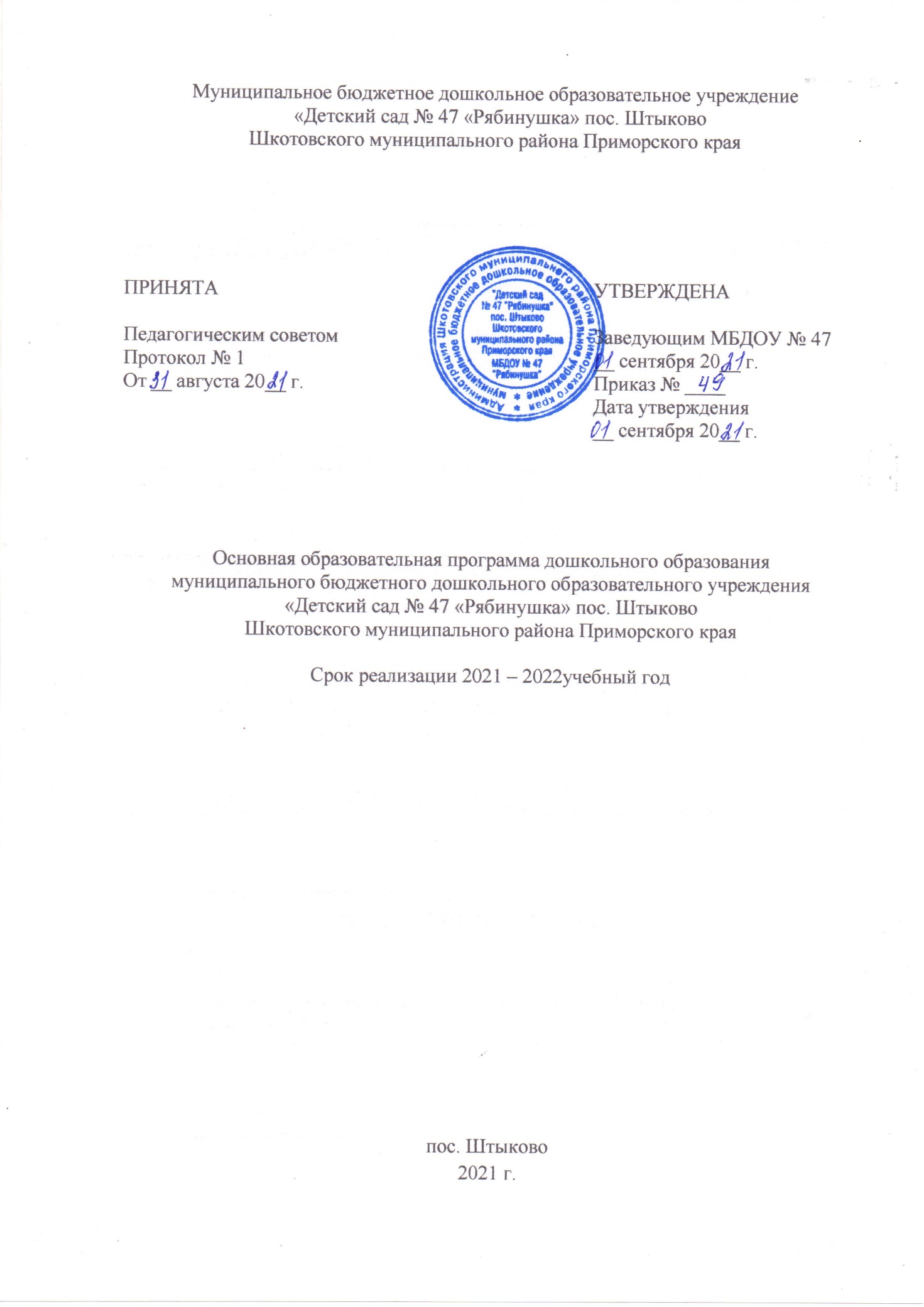 